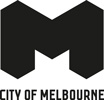 United Nations Sustainable 
Development GoalsCity of Melbourne Voluntary Local Review 2022Acknowledgement of Traditional OwnersThe City of Melbourne respectfully acknowledges the Traditional Owners of the land we govern, the Wurundjeri Woi Wurrung and Bunurong Boon Wurrung peoples of the Eastern Kulin and pays respect to their Elders past, present and emerging.We acknowledge and honour the unbroken spiritual, cultural and political connection the Wurundjeri, Bunurong, Dja Dja Wurrung, Taungurung and Wadawurrung peoples of the Eastern Kulin have to this unique place for more than 2000 generations.We are committed to our reconciliation journey, because at its heart, reconciliation is about strengthening relationships between Aboriginal and non-Aboriginal peoples, for the benefit of all Victorians.AcknowledgementsThis report was prepared by City of Melbourne in partnership with the Melbourne Centre for Cities at University of Melbourne and the Monash Sustainable Development Institute at Monash University.We would like to acknowledge the expertise the two universities have contributed in the production of this report.The Melbourne Centre for Cities played a significant role laying the foundation for this review by providing research and best practice guidance as we adapted the global Goals to our local context, and contributed content to this report.We would also like to acknowledge the City of New York for demonstrating leadership in the Voluntary Local Review movement for cities.ContentsMessage from the City of Melbourne	10Executive Summary	11The 17 Sustainable Development Goals	11Overview by Goal	13Feedback	151. Introduction	16Municipality of Melbourne	16City of Melbourne in numbers	17About City of Melbourne	18Sustainability at City of Melbourne	182. How this review will inform what we do	19City of Melbourne planning framework	20Council Plan 2021-25	20Goal alignment with our Council Plan	213. Impact of COVID-19 and ensuring an inclusive recovery	224. Melbourne’s progress towards the goals	23Goal 1. No poverty	23Targets	23Progress snapshot	23Context	24Key Performance indicators	24Goal 2. Zero Hunger	26Key Performance indicators	27Goal 3. Good health and well-being	28Targets	28Progress snapshot	28Context	29Key Performance indicators	29Goal 4. Quality education	31Targets	31Progress snapshot	32Context	32Key performance indicators	32How we are delivering on this goal	33A new city library	33Goal 5. Gender equality	34Targets	34Progress snapshot	34Context	34Key performance indicators	35How we are delivering on this goal	36Our key strategies and plans	37Data coverage	37Related indicators across other Goals	37Goal 6. Clean water and sanitation	38Targets	38Progress snapshot	38Context	38Key performance indicators	39How we are delivering on this goal	40Stormwater harvesting	40Our key strategies and plans	40Data coverage	40Related indicators across other Goals	40Goal 7. Affordable and clean energy	41Targets	41Progress snapshot	41Context	41Key performance indicators	41How we are delivering on this goal	42Melbourne Renewable Energy Project – facilitated group power purchase agreement	42Our key strategies and plans	42Data coverage	43Related indicators across other Goals	43Goal 8. Decent work and economic growth	43Targets	43Progress snapshot	43Context	44Key performance indicators	44How we are delivering on this goal	45Resilient zero carbon economy	46Our key strategies and plans	46Data coverage	46Related indicators across other Goals	46Goal 9. Industry, innovation and infrastructure	47Targets	47Progress snapshot	47Context	47Key performance indicators	47How we are delivering on this goal	49Fast-tracking bike lane delivery	49Our key strategies and plans	49Data coverage	50Goal 10. Reduced inequalities	50Targets	50Progress snapshot	50Context	51Key performance indicators	51How we are delivering on this goal	52Declaration of Recognition and Commitment	52Our key strategies and plans	53Data coverage	53Related indicators across other Goals	53Goal 11. Sustainable cities and communities	53Targets	53Progress snapshot	54Context	54Key Performance indicators	54How we are delivering on this goal	55Heat Vulnerability	56Cool Routes	56Sunlight to parks	57Parks and open space	57Our key strategies and plans	57Data coverage	58Related indicators across other Goals	58Goal 12. Responsible consumption and production	58Targets	58Progress snapshot	58Context	59Key performance indicators	59How we are delivering on this goal	60Delivery of the new food organic and garden waste service	61Our key strategies and plans	61Data coverage	61Related indicators across other Goals	61Goal 13. Climate action	62Targets	62Progress snapshot	62Context	62Key performance indicators	62How we are delivering on this goal	64Our key strategies and plans	65Data coverage	65Related indicators across other Goals	65Climate and biodiversity emergency	65Goal 14. Life below water	66Targets	66Progress snapshot	66Context	66Key performance indicators	66How we are delivering on this goal	67Water Sensitive Urban Design	67Our key strategies and plans	68Data coverage	68Related indicators across other Goals	68Goal 15. Life on land	68Targets	68Progress snapshot	68Context	68Key performance indicators	69How we are delivering on this goal	69Urban Forest Fund	70Our key strategies and plans	70Data coverage	70Related indicators across other Goals	70Goal 16. Peace, justice and strong institutions	70Targets	70Progress snapshot	71Context	71Key performance indicators	71How we are delivering on this goal	72Our key strategies and plans	73Data coverage	73Related indicators across other Goals	735. Goal 17 partnerships for the goals	74Our university partnerships	74Engaging the community in neighbourhood planning	746. What we heard from the community	74Corporate highlight - Lendlease	757. Next steps	76Community highlight – Sustainable Development Goals idea jams with local governments to collaborate	77Glossary	77Abbreviations	78Appendix 1: Methodology	80The Melbourne SDG Principles for Localisation	80Targets	81Indicators and data	81Notes on data gaps	81Appendix 2: SDG targets, indicators and data for Melbourne	81Goal 1: No poverty	82Goal 2: Zero hunger	83Goal 3: Good health & wellbeing	85Goal 4: Quality education	95Goal 5 Gender Equity	101Goal 6: Clean water & sanitation	105Goal 7: Affordable & clean energy	108Goal 8: Decent work & growth	110Goal 9: Industry Innovation & Infrastructure	116Goal 10: Reduced inequalities	119Goal 11: Sustainable Cities & Communities	123Goal 12: Responsible consumption & production	131Goal 13: Climate action	134Goal 14: Life below water	135Goal 15: life on land	136Goal 16: Peace, justice & strong institutions	139Appendix 3: References	144Issue 1 - City of Melbourne's first Voluntary Local Review June 2022DisclaimerThis report is provided for information and it does not purport to be complete. While care has been taken to ensure the content in the report is accurate, we cannot guarantee it is without flaw of any kind. There may be errors and omissions or it may not be wholly appropriate for your particular purposes. The City of Melbourne accepts no responsibility and disclaims all liability for any error, loss or other consequence which may arise from you relying on any information contained in this report.Message from the City of Melbourne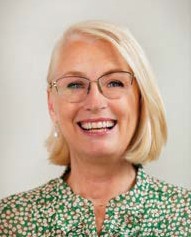 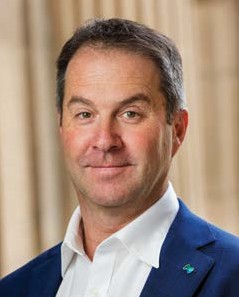 The City of Melbourne is building an inclusive, sustainable and resilient future, where everyone is considered and no one is left behind.We know global change requires local action, and we are proud to be the first Australian city to sign up to the United Nations Sustainable Development Goals (SDGs) and create a Voluntary Local Review (VLR) of our progress towards them.As a capital city council, we are fortunate to share a close relationship with our local community and to be privy to their aspirations for the future of this marvellous city.We are the closest level of government to our people, and we know they are calling on us to effect meaningful change.Melburnians want to live, work, study and play in a city of possibility – where everyone can feel hopeful and positive about their future. They want Melbourne to be a healthy and safe city that is more inclusive, more accessible and more affordable.Our community – in particular our young people – is firm in their views on the future of our environment. They want to see debate and discussion replaced with deliberate and urgent action to ensure Melbourne sets the global standard in climate action. The SDGs provide a global framework to help us prioritise our efforts and investments, and achieve these aspirations with the community.We have so much to look forward to as a city, with many plans and projects on the horizon that have the power to transform the lives of Melburnians now and for many generations to come.Through Power Melbourne, we will enable a network of neighbourhood-scale batteries to deliver more renewable energy into the grid. This project is already underway and will play a lead role in reaching our ambition to become a city powered by 100 per cent renewables by 2030.Our Make Room project is an important piece of the puzzle in ensuring everyone has access to safe and affordable housing. It will create short-term supported accommodation and provide support services for people experiencing homelessness in Melbourne. We are also working with key partners to deliver Project Night Justice, and ensure our city is a safer and more inclusive place for women at night.The VLR offers an honest reflection of our progress towards the 17 globally-recognised SDGs, and helps to bolster our efforts and guide future improvements to meet our local targets.The goals are embedded in the City of Melbourne Council Plan 2021–2025 to ensure that our actions and plans are aligned.Change does not happen by chance.We are planning meticulously and taking bold steps to ensure the SDGs underpin Council’s planning, policies, service delivery and practices.Executive SummaryThe 17 Sustainable Development Goals1. No Poverty2. Zero Hunger3. Good health and well-being4. Quality education5. Gender equality6. Clean water and sanitation7. Affordable and clean energy8. Decent work and economic growth9. Industry, innovation and infrastructure10. Reduced inequalities11. Sustainable cities and communities12. Responsible consumption and production13. Climate action14. Life below water15. Life on land16. Peace, justice and strong institutions17. Partnership for the goalsSource: The United Nations Sustainable Development GoalsThis report is City of Melbourne’s first Voluntary Local Review (Review) of progress against the United Nations Sustainable Development Goals (the Goals). It enables all Melburnians to take stock of what is happening in our municipality, assess what we are doing, and how well and ask the question: “Are we pursuing a better future for all Melburnians?”Council is committed to the Goals as a guiding framework to ensure our initiatives achieve holistic sustainable development. We must play a role, and partner with others to address the challenges we all face, to ensure no one is left behind.We will use the data and insights in this Review to inform where Council will prioritise our effort through our annual planning and budget process. We will monitor progress annually through an annual performance scorecard and adjust our annual work program where necessary to improve performance over time.We will conduct a Review every four years, in the lead up to each new Council Plan – which outlines our priorities over a four-year term and identifies key performance indicators to which we hold ourselves primarily accountable to the community. Our second Review will reflect on what we have done, how effective we have been ‘moving the dial’ and what needs to change.Within each Goal, and the associated targets and indicators, this 2022 Review reveals both progress and room for improvement. Some Goals stand out as areas of world leading performance for the municipality.For example, the City of Melbourne has limited control over reducing emissions for the municipality but has control of its operational emissions. We have reduced operational emissions by 76 per cent from our 2011–12 baseline and our electricity is now powered from 100 per cent renewable sources through the Melbourne Renewable Energy Project. We have responded to homelessness through affordable housing and accommodation programs, during COVID-19 lock downs we have accelerated the creation of bicycle lanes and increased native understorey vegetation. We are proud and confident of our city’s bold leadership in these areas.Within the municipality, the proportion of people living in relative poverty is declining*, a very high proportion of children are fully vaccinated, student numeracy and literacy is above the Victorian average*, residential water consumption is reducing and is well under the average for Greater Melbourne, the percentage of renewable energy in our grid is increasing, residents use of public transport as their main transport mode is increasing*, a very high proportion of people support the municipality being made up of different cultures and our parks receive high levels of community use.However, while we are performing strongly against some indicators under the global framework, significant improvements are required from all levels of government to meet the Goals by 2030. Business as usual will not be sufficient to create the change we need and aspire to. We are committed to respond to areas where the municipality is not performing well. For example, by responding to growing food insecurity through our new Community Food Relief plan and improving safety in our city through Project Night Justice.Key areas we need to accelerate action in partnership with others include:Goal 1 No poverty: improve our understanding of the underlying and interrelated causes of poverty, including where it exists within our municipalityGoal 2 Zero Hunger: reduce food insecurity for our residentsGoal 4 Quality education: increase kindergarten participation*Goal 5 Gender Equality: reduce family violenceGoal 8 Decent work and economic growth: increase the number of workers and visitors to the municipality, by facilitating economic activity and recovery from the pandemicGoal 11 Sustainable cities and communities: increase people’s understanding of Melbourne’s Aboriginal heritage and culture, which is low despite high levels of people supporting the community being made up of different cultures (Goal 10)Goal 12 Responsible consumption and production: reduce total waste generation, as the impact of COVID-19 alters residential consumption and disposal patternsGoal 13 Climate action: reduce greenhouse gas emissions per person. Despite reductions we still have comparably high emissions to our neighbouring cities in Asia and OceanaGoal 14 Life under water: increase storm water quality and capture, through investment in stormwater harvesting projects and using water sensitive urban design principles, andGoal 16 Peace, justice, and strong institutions: increase safety in our city, particularly for women.COVID-19 has been the most significant public health and economic challenge Melbourne has faced in over a century. It continues to impact Melbourne’s businesses and communities. We will monitor and respond to the impact of COVID-19 on our city across each of the Goals, as data progressively becomes available.Our aim is to embed the Goals into our strategic planning cycle at City of Melbourne, using the framework to:track year-on-year real-world contribution and impact of our policies, actions, and progress against the goalsuse the evidence-base provided by the framework to inform our Council Plans, annual planning and budget processes, the development of strategies and, prioritisation of actions and investmentscollaborate with, benchmark against, and learn from other citiestransform towards a more sustainable and inclusive community post-COVID recovery.A key area for improvement for future reviews is ensuring Aboriginal voices and perspectives are firmly heard and incorporated. Data gaps will also need to be resolved promptly to better and more accurately measure and evaluate our performance over time.A huge amount of work has already occurred within the City of Melbourne to transform our data governance and strategic planning cycles to embed the Goals, but we need everyone – civil society, the private sector, and other levels of governments – to be involved if we really want to improve the long term sustainable development of our city and our region.The United Nations Sustainable Development GoalsThe Goals are a universal call to action to end poverty, protect the planet and ensure that all people enjoy peace and prosperity by 2030. Achieving sustainable development is the most important challenge facing our generation.In 2015, the Australian Government, together with all United Nations member states, committed to an overarching framework for global development, titled Transforming Our World: The 2030 Agenda for Sustainable Development (the 2030 Agenda). It sets out 17 ambitious goals supported by 169 targets and 231 indicators designed to measure progress at a national level.Although the targets and indicators are designed for national governments, two-thirds of the targets relate to cities. The Goals cannot be achieved without the support of city authorities. More than half of the world’s population now lives in cities, with urban residents accounting for a disproportionate share of economic production, consumption, and associated waste.In a unique collaboration with research centres at two of Australia’s top universities – the Melbourne Centre for Cities at University of Melbourne and the Monash Sustainable Development Institute at Monash University - we have adapted the global framework to our local context. Across all 17 Goals, we have established 87 locally relevant targets with over 250 indicators. This approach, coined the ‘Melbourne SDG Principles’, sets a new global standard for city-to-city benchmarking and collaboration.Overview by GoalGoal 1. No PovertyThe proportion of the population living in poverty fell by 2% from 9.1% to 7.4% between 2015 and 2019* (pre-COVID-19 data), although income inequality worsened between 2015 and 2018 and remains worse than the metropolitan Melbourne and Australian averages* (pre-COVID-19 data).Goal 2. Zero HungerThe proportion of people producing, preserving and consuming their own food increased by 3% from 58.9% to 61.9% between 2018 and 2021. However, between 2018 and 2019, one in four residents experienced food insecurity – worried food would run out, skipped meals, ran out of food (26.2%). Between 2019 and 2021, the number rose to one in three people (33.3%).Goal 3. Good health and well-beingWe have a very high proportion of children who are fully vaccinated (89.4% in 2021) with a steady increase in children attending maternal child health care appointments*(pre-COVID-19 data). There has been a decline in non-COVID infectious disease events such as influenza due to COVID safety measures in Victoria.However, over 52% of the City of Melbourne population are not getting enough physical activity in 2021.Self-reported health and self-reported wellbeing are both decreasing, while people with high or very high levels of psychological stress are increasing. Consumption of fruit and vegetables is declining.Goal 4. Quality educationThe percentage of students achieving the national benchmark in numeracy in year nine has trended down slightly, from 99.3% in 2015 to 97.7% in 2019, although it remains above the Victorian average of 96.2%* (pre-COVID-19 data). The equivalent benchmark for literacy fell slightly to 95.5% in 2019, although it remained significantly higher than the Victorian average, 92.4%* (pre-COVID-19 data).While literacy and numeracy levels remain relatively high, kindergarten participation (73.5% in 2019) is lower than the Victorian average of 91.8%* (pre-COVID-19 data).Goal 5. Gender equalitySlightly more Melbourne women attained higher level qualifications (diploma, bachelor degree or higher) than men, in line with the Australian trend*(pre-COVID-19 data). Women attend our recreational and community facilities in greater numbers than men, accounting for 59.2% in 2021.However, there has been an increase in women who feel unsafe visiting, working and socialising in our municipality. The family violence incident rate increased by 47% from 866 people per one hundred thousand in 2019 to 1275 people per one hundred thousand in 2021.Goal 6. Clean water and sanitationResidential water consumption reduced by 14% from 147 to 127 litres per capita per day between 2017 and 2019, well under the average for Greater Melbourne. Further reductions were observed in 2020 and 2021, to 95 and 108 litres per capita per day respectively, which may have been due to fewer workers and students in the CBD.Measuring the percentage of water drawn from sources other than our fresh water reserves for use in the municipality remains a challenge.
Goal 7. Affordable and clean energyThe percentage of renewable energy in our mains electricity grid has increased by 15%, from 11.8% in 2015 to 26.8% in 2020, largely due to the Victorian Renewable Energy Target. However, major acceleration in investment for new renewable energy generation, transmission and energy storage will be needed to meet our goal of 100% renewable energy by 2030.Goal 8. Decent work and economic growthThe unemployment rate for residents remained relatively low through 2020 at 3.9% in comparison to 4.9% in 2015, but it increased to 5.4% in 2021. The number of payroll jobs in the city declined by 8% from 497,200 in 2019 to 458,400 in 2020. Visitor numbers to the municipality dropped by 71% from 15,857,493 in 2019 to 4,591,802 in 2021.Goal 9. Industry, innovation and infrastructureThe proportion of trips made by residents for which public transport was the main transport mode increased by over 3% from 16.2% to 19.3% between 2016 and 2018* (pre-COVID-19 data). However, between 2016 and 2018, the proportion of trips made by walking declined by nearly 3% from 39.4% to 36.5% and there was no significant change in the proportion of trips made by private vehicle* (pre-COVID-19 data).COVID-19 has significantly impacted transport patterns in the short term, with fewer people taking public transport. Office attendance and public transport usage remains low, while motor vehicle traffic has rebounded close to pre-COVID-19 levels.Goal 10. Reduced inequalitiesA very high proportion of people surveyed support the municipality being made up of different cultures – consistently well above 90%.The rate of reported prejudicially motivated crimes (crimes motivated by sexual orientation, disability, political beliefs or activity, religion or race) per 100,000 people decreased by 2.7% from 27.8 people to 25.1 people between 2015 and 2019* (pre-COVID-19 data).In contrast, only 10.5% of people in City of Melbourne demonstrate an understanding of Melbourne’s Aboriginal heritage and culture (Goal 11).Goal 11. Sustainable cities and communitiesIn 2020–21, the average monthly number of people experiencing primary homelessness (rough sleeping, squatting and living in parks) was 345. City of Melbourne recorded a low Heat Vulnerability Index (HVI) of 2.0 in 2018. By comparison, neighbouring councils to the north and west recorded HVI ratings of 3 and neighbouring councils to the south and east recorded HVI ratings of 1-2* (pre-COVID-19 data).Our parks receive high levels of community use, with over 80% of community members in 2021 confirming they visited a park, public square or green space in the two weeks prior to being surveyed.Participation in City of Melbourne’s engagement processes has remained fairly steady, at about 60%, although it declined by 3% from 61.4% to 58.3% between 2020 and 2021.Goal 12. Responsible consumption and productionDespite being low, the overall rate of recycling for municipal waste collected increased by 3.1% from 19.8% to 22.9% between 2015 and 2021. However, the total amount of household waste produced increased by 23% between 2015 and 2021.There was a significant spike in household waste generation between 2019 and 2020, with tonnes per capita increasing from 0.24 to 0.29. This increase is attributed to residents spending more time at home during COVID-19 lockdowns.Goal 13. Climate actionBetween 2015 and 2020 there was a 41% decrease in greenhouse gas emissions from 39 to 23 tonnes per capita per year. While a minor reduction in greenhouse gas emissions was observed during extended COVID-19 lockdowns, they are likely to rebound in 2021–22.Goal 14. Life below waterCity of Melbourne will align our Goal 14 indicators with the Victorian Government’s Integrated Water Management Catchment Plans to improve future monitoring, evaluation and collaboration.The volume of stormwater captured by Integrated Water Management practices increased from 513 ML/year in 2015 to 534 ML/year in 2017.However, there has been no significant progress towards decreasing nitrogen entering our waterways.The percentage of our catchments that are at least 20% permeable has remained steady at 38% for the last five years.Goal 15. Life on landNative understorey vegetation cover has increased by 28% over the last four years to 472,899 m2.However, tree canopy cover across the municipality’s public realm has remained steady at roughly 23% for the last four years and there has been a 30% decrease in terrestrial native vegetation from 2005 levels.Goal 16. Peace, justice and strong institutionsIn 2020, the overall participation rate in the City of Melbourne election (as a percentage of those enrolled to vote) increased to 66.7%, but is still significantly lower than the Victorian average of 84.1%.The proportion of residents reporting they feel safe in the municipality during the day and night declined by 12% from 58% to 46% between 2018 and 2021.Goal 17. Partnership for the goalsCity of Melbourne is committed to increasing, strengthening and maximising collaboration with other councils and higher levels of government, businesses, the public sector and our local community to progress the sustainable development agenda via existing and new partnerships.FeedbackThe whole community contributes to progress towards the Goals. We are interested in your feedback on this report. We want to know what’s happening in our city and highlight community projects that contribute towards the Goals.Do you have an exciting project that contributes to the Goals that you would like to share?Join the conversation on Participate Melbourne to find out more information.Participate Melbourne will be open from 15 March to 19 April 2022.Your feedback will be considered as we work to release our final Review for presentation at the United Nations High Level Political Forum in July 2022.Email your feedback or questions to: enquiries@melbourne.vic.gov.auWrite to us at:Sustainable Development Goals
City of Melbourne
GPO Box 1603
Melbourne VIC 3001Speak to a Customer Relations Officer on +61 3 9658 96581. IntroductionMunicipality of MelbourneMelbourne stands on the land of its Traditional Custodians, the Bunurong Boon Wurrung and Wurundjeri Woi Wurrung peoples of the Eastern Kulin Nation. It has always been an important meeting place, for thousands of years before European settlement and into our shared future.Melbourne is the capital of Victoria, Australia. It is Australia’s second-largest city and sits on the south-east edge of our continent at the apex of one of the world’s largest bays, Port Phillip Bay.The municipality covers about 38 km2 at the centre of Greater Melbourne, and in 2020 it had a residential population of 183,756. It is made up of the city centre and several inner suburbs, each with its own distinctive character and different businesses, dwellings and communities.City of Melbourne is one of 79 municipal authorities in Victoria and shares its borders with seven other local governments.Figure : Municipality map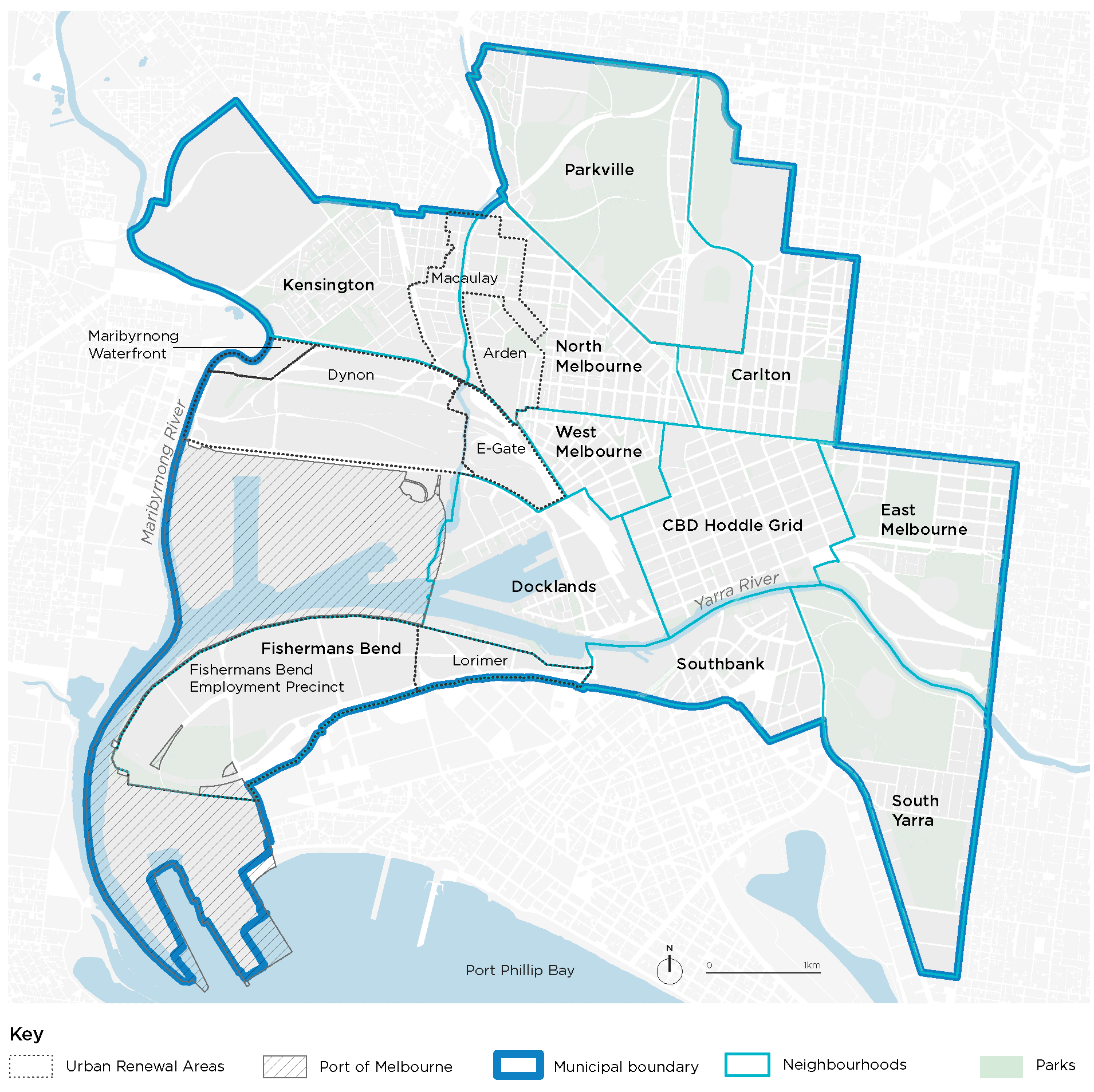 City of Melbourne in numbersCity of Melbourne area: 37.7 square kilometresEstimated resident population: 183,756 (2020)Number of suburbs: 14Top three estimated resident populations of the municipality by small area: Melbourne (including central city) 53,180 (2020). North and West Melbourne: 27,740 (2020), Southbank: 27,444 (2020)Residential dwellings: 94,600 (2020)Median age: 28 (2016)Daily population (on average weekday): 910,800 (2019)International visitors per year (to Metropolitan Melbourne): 591,833 (2020)Residents born overseas: 56% (2016)Overseas higher education students living or studying in the municipality: 87,300 (2019)People who speak language other than English at home: 48% (2016)Most common language spoken, other than English: Mandarin: 19% (2016)Household size (average persons): 2.0 (2016)Weekly household income (median): $1354 (2016)Family households: 43% (2016)Lone person households: 36% (2016)Rented households: 66% (2016)People who live in a flat or apartment: 83% (2016)Total built space: 37,080,000 m2 (2020)Total employment (jobs): 458,400 (2020)Establishments (businesses): 15,000 (2020)Cafe and restaurant venues: 2215 (2020)Cafe, restaurant or bistro seats: 181,800 (2020)Total length of roads: 343 km (2021)Total area of parks and reserves: 5,001,000 m2 (2020)Tallest building: Australia 108, 70 Southbank Boulevard Southbank: 100 floors, 316 mOldest building: Mitre Tavern, 1837Most of the City of Melbourne’s estimates pre-date COVID-19. They do not take into consideration impacts stemming from this event, such as travel and working from home restrictions, and should not be taken to reflect the current daily population.About City of MelbourneCity of Melbourne is the local government body responsible for the municipality of Melbourne. Local councils are responsible for the governance and delivery of services that support the community at the municipal level. Our elected Council consists of a lord mayor, deputy Lord Mayor and nine councillors. The administration is made up of a chief executive officer, executive leadership team and approximately 1600 staff.City of Melbourne’s functions are prescribed by the Local Government Act 2020. We plan and provide services, facilities and infrastructure for the community, strategically plan and regulate land use in the municipality, make and enforce local laws and discharge duties we have under other acts. City of Melbourne also performs many primary functions ranging from arts and cultural programs and tourism to urban planning, capital works, maintenance and waste management.We are striving beyond statutory compliance, because compliance alone will not achieve the Goals. Our role includes leading on delivery, collaborating with others and advocating for change. We are elected by, and accountable to, the people who live and do business within the municipality.More information on City of Melbourne’s functions and services can be found at melbourne.vic.gov.auSustainability at City of MelbourneSustainability is the basis of all City of Melbourne’s Council Plan Strategic Priorities. It requires us to respond not just to the immediate challenges we face, but also prepare for the challenges and opportunities that will impact the city into the future.Over the past two decades, the City of Melbourne has led the way in the Australia-Pacific region, implementing various innovative initiatives that address the key issues articulated in the Goals.We aim to be a city powered by 100 per cent renewable energy by 2030, and to reach zero net emissions by 2040. By investing in renewable energy, urban forests, green buildings, waste innovation and better pedestrian and cycling infrastructure, we are well on our way to achieving those targets.We are increasing our supply of affordable housing, and bolstering support for those experiencing homelessness in our community. And we continue to make headway to ensure that everyone – regardless of gender, race, background or circumstance – feels safe and included in city life.This is the first time City of Melbourne has brought together all the work we do under one globally recognised framework for sustainable development, incorporated it into our planning processes (see How this Review will inform what we do) and assessed how well we are performing.2. How this review will inform what we doCity of Melbourne is committed to the Sustainable Development Goals as our framework for action towards sustainable development. The Goals require the use of data in setting priorities and making decisions to ensure no one is left behind.This Review provides a baseline for ongoing monitoring and evaluation. It will enable us to keep track of how we are progressing across the Goals.We will conduct a Review every four years in the lead up to each new Council Plan, to identify where we need to prioritise our effort. Our Council Plan outlines our priorities over a four-year term and identifies key performance indicators to which we hold ourselves primarily accountable to the community.Our second Review will reflect on what we have done, how effective we have been ‘moving the dial’ and what needs to change – to inform our next council plan. Priorities are likely to shift depending on what the data is telling us. We will also monitor progress annually and adjust our annual work program accordingly.City of Melbourne planning framework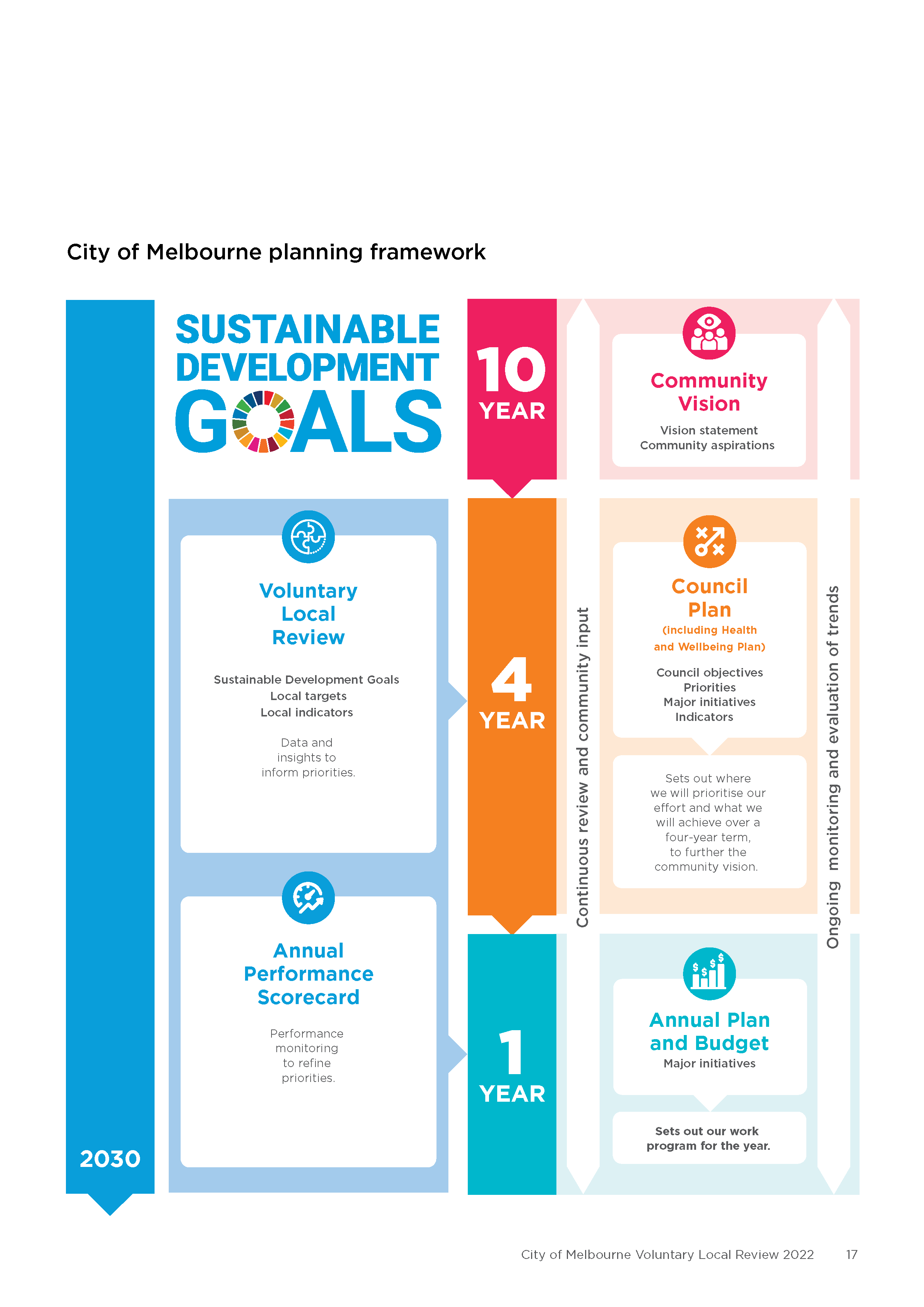 Council Plan 2021-25City of Melbourne’s Council Plan focuses on six strategic objectives, responding to community guidance towards our vision: a city of possibility.Although the Council Plan was developed before this Review, the framework was used to inform the development of the Council Plan strategic objectives. Through our deliberative community engagement process, we mapped issues against the Goals and established an initial set of indicators to align with the framework. Council Plan indicators are incorporated into this Review and are a direct result of what we heard from the community, balanced with our existing commitments and essential functions and services.All 17 Goals are well-aligned with City of Melbourne’s existing strategies and plans, which often relate to multiple Goals. This Review will strongly inform future decision making, including strategy and plan development. We have already taken steps to use the Goals in developing our Climate Change Mitigation Strategy to 2050, Waste and Resource Recovery Plan, Economic Development Strategy and Inclusive Melbourne Strategy.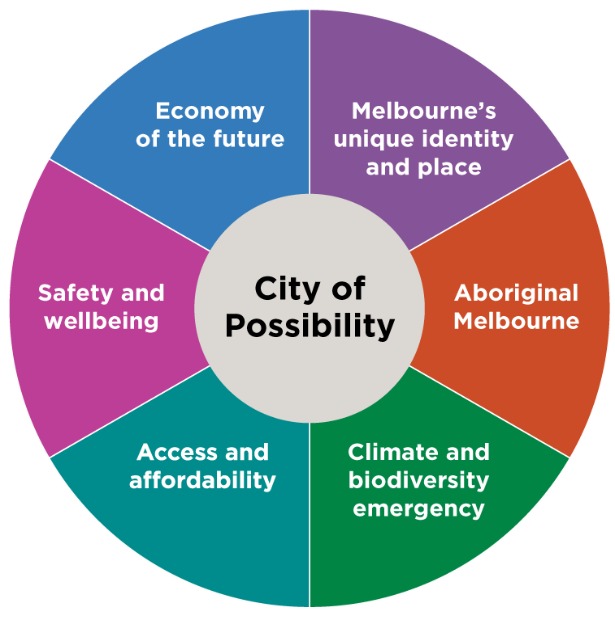 Goal alignment with our Council PlanEconomy of the future8. Decent work and economic growth9. Industry, innovation and infrastructure11. Sustainable cities and communities16. Peace, justice and strong institutions17. Partnership for the goalsMelbourne’s unique identity and place6. Clean water and sanitation8. Decent work and economic growth9. Industry, innovation and infrastructure10. Reduced inequalities11. Sustainable cities and communities13. Climate action15. Life on land17. Partnership for the goalsAboriginal Melbourne10. Reduced inequalities11. Sustainable cities and communities16. Peace, justice and strong institutions17. Partnership for the goalsClimate and biodiversity emergency7. Affordable and clean energy8. Decent work and economic growth9. Industry, innovation and infrastructure11. Sustainable cities and communities12. Responsible consumption and production13. Climate action15. Life on land17. Partnership for the goalsAccess and affordability1. No Poverty2. Zero Hunger3. Good health and well-being4. Quality education5. Gender equality9. Industry, innovation and infrastructure10. Reduced inequalities11. Sustainable cities and communities16. Peace, justice and strong institutions17. Partnership for the goalsSafety and wellbeing1. No Poverty3. Good health and well-being5. Gender equality9. Industry, innovation and infrastructure10. Reduced inequalities11. Sustainable cities and communities12. Responsible consumption and production13. Climate action16. Peace, justice and strong institutions17. Partnership for the goals3. Impact of COVID-19 and ensuring an inclusive recoveryCOVID-19 is the most significant public health and economic challenge Melbourne has faced in over a century. It continues to impact on Melbourne’s businesses and communities. We have endured one of the world’s longest and strictest lockdowns, together with border closures to limit the spread of COVID-19 and protect the health of our community.Despite these challenges, City of Melbourne has worked hard to protect the health, safety and wellbeing of our communities during this crisis. We have continued to work with communities across the municipality to provide support and ensure we are well placed for recovery into the future.The World Bank defines an inclusive recovery as one which addresses the exclusion and long-standing systemic inequalities that COVID-19 has laid bare. We can invest in economic reactivation and recovery in a way that ensures no one is left behind and builds towards a more sustainable and fair society.Our Economic Development Strategy outlines a 10-year plan for economic, social and cultural recovery for our city as it emerges from the impacts of COVID-19. Our priorities include business formation, creative resurgence, housing for city workers, innovation precincts, the low-carbon economy and stimulating a diverse, connected and collaborative city.Our new Inclusive Melbourne Strategy will help realise our vision of a truly inclusive Melbourne over the next 10 years. It outlines how we will embrace the diversity of cultures, ages, genders, sexualities, backgrounds, religions and abilities of the people who live, work, study and visit the city. We have three overarching priorities:inclusive and accessible organisation, services, programs and placesa sustainable and fair recoveryempowered, participatory communities.4. Melbourne’s progress towards the goalsThis section highlight’s key insights into City of Melbourne’s performance against 16 of the Goals. Unless otherwise stated, data is represented for the City of Melbourne. A data baseline of 2015 has been established where possible and appropriate.The data is up to date in terms of what was available at the time of publishing. Refer to Appendix 2 ‘City of Melbourne Targets and Indicator Suite’ for our full data set and source information.Goal 1. No povertyTargetsBy 2030, reduce at least by half the proportion of men, women and children of all ages living in poverty within the City of Melbourne in all its dimensions according to national definitions (SDG target 1.2)Implement nationally and locally appropriate social protection systems, services and measures for all and by 2030 achieve substantial coverage of the poor and the vulnerable (SDG target 1.3)By 2030, ensure that all men and women, in particular people experiencing socioeconomic disadvantage and vulnerability, have equal rights to economic resources and housing, including access to basic and financial services (SDG target 1.4)By 2030, build the resilience of people in the City of Melbourne experiencing socioeconomic disadvantage and in vulnerable situations, and reduce their exposure and vulnerability to climate-related extreme events and other economic, social and environmental shocks and disasters (SDG target 1.5, see also SDG target 11.5)Progress snapshotThe proportion of the population living in poverty fell from 9.1 per cent to 7.4 per cent between 2015 and 2019. Income inequality slightly worsened between 2015 and 2018 in comparison to the metropolitan Melbourne average.ContextPoverty is a complex issue everywhere. The likelihood of experiencing and overcoming poverty is influenced by interdependent factors such as access to work and affordable community services, and income, education, housing, health and inclusion. It is disproportionately experienced in Australia by Aboriginal and Torres Strait Islander peoples, young people and children, older people, women, single parents, people with a disability and migrants. This means that achieving many other Goals also relies on reducing poverty, such as: Goal 2 – No Hunger, Goal 3 – Good Health and Wellbeing, Goal 4 – Quality Education, Goal 8 – Decent Work and Economic Growth, Goal 10 – Reduced Inequalities, and Goal 11 – Sustainable Cities and Communities.There is no nationally agreed definition of poverty in Australia. We adopt the OECD definition of the poverty line as half the median household income of the total population, this translates to a single adult living on less than $426.30 a week. For a couple with two children, it is $895.22 a week.COVID-19 has highlighted the vulnerability we face when a crisis occurs. The interconnected nature of existing chronic stresses, overlaid with an acute shock, can have disproportionate impact. We have witnessed challenges with access to food, housing affordability, job losses and reduced wages.City of Melbourne is responsible for providing programs that alleviate the lived experience of poverty for community members, as opposed to specifically reducing poverty. As the home of Melbourne’s central business district, we also have a unique role to play in supporting economic activity via services and infrastructure, fostering the creation of decent, sustainable jobs, as well as advocating to other levels of government on behalf of the community.Key Performance indicatorsProportion of the population living below the national poverty line(i.e. living on less than 50% of Australian median income)2015: 9%2016: 11%2017: 11%2018: 7%2019: 7%Gini Coefficient in 2018 (relative income inequality - where 0 is perfect income equality and 1 is perfect inequality)Greater Metropolitan Melbourne: 0.48City of Melbourne: 0.56People living in poverty in 2019Approximately 13,200In the City of Melbourne: 7%In Greater Metropolitan Melbourne: 9%How we are delivering on this goalWe have a range of programs to address affordable housing and homelessness, jobs, food security, mental wellbeing, inclusion, reconciliation and community infrastructure and services. The progress and impact of these programs is captured in other Goals. All play a critical role in reducing the risk factors for poverty within our community. However, we need to improve our understanding of who and where vulnerable people are and take more concerted steps to target poverty.Our Council Plan includes the following priorities over the next four years:Fair, appropriate and accessible affordable housing is available for people of all backgrounds, with special focus on people experiencing homelessness (see also Goal 11).Increased economic participation, with a city economy that is fairer and more inclusive, enabling access to employment for residents and access to accommodation for key workers in the municipality (see Goal 8).Food security increases for everyone, especially the most vulnerable (see also Goal 2).Core services are accessible and affordable for everyone, with special attention given to mental health, lifelong education and internet services (see also Goal 3 and Goal 4).City of Melbourne activities – including events, the arts and culture – are accessible and affordable for everyone (see also Goal 8).We will collaborate with the community using a place-based approach to ensure we tap into the knowledge and experiences in our diverse communities. Over time, City of Melbourne will develop insights from each neighbourhood to help us understand the impacts of long-term planning and investment decisions. Through this approach, we will gain insight into poverty in our community and be able to target our efforts and investment towards the population groups and neighbourhoods that are experiencing the greatest inequalities.Responding to COVID-19 through our community servicesSince COVID-19, people in our community have experienced issues with family life, mental health, social isolation, education, and changes to plans and usual activities. City of Melbourne responded by enhancing service delivery to provide additional support to vulnerable groups:2,200 meals delivered to families in need30,000 masks delivered to the community200 play and art packs delivered to children in housing estates57 projects for disadvantaged communities funded by coronavirus emergency response grantsFamily violence support worker available for face-to-face support731 care packs delivered to young people5,000 wellbeing phone calls and 230 online programs for older adults and carersOnline and phone support for families with children aged 0-4 years of ageSee also Goal 2 ‘Our Shout’ food voucher program.Through delivery of City of Melbourne programs and services, we expect to see improvements in the lives of people experiencing poverty. To achieve the no poverty targets in our communities, we need to further build relationships with all levels of government, the private sector and community organisations to collectively understand and tackle the underlying causes of poverty.Our key strategies and plansCouncil Plan strategic objective: Access and affordability; Economy of the future.Community Infrastructure Development Framework.Community Food Relief 2021 – 2025: Planning for a food secure city.Disability Access and Inclusion Plan 2020-2024 Economic Development Strategy 2031.Health and Wellbeing Plan (integrated in the Council Plan).Affordable Housing Strategy 2020-30.Inclusive Melbourne Strategy 2021-31.Reconciliation Action Plan 2021-23.Data coverageIncome alone does not represent the complexity of factors that affect poverty, but it does allow for measurement over time and comparison with other cities. Data on income distribution (Gini Coefficient) at the local level can be more difficult to obtain.Related indicators across other Goals2. Zero Hunger8. Decent work and economic growth10. Reduced inequalities11. Sustainable cities and communitiesGoal 2. Zero HungerTargetsBy 2030, end food stress and ensure access by all people, in particular people experiencing socio-economic disadvantage and people in vulnerable situations, including infants, to safe, nutritious and sufficient food all year round (SDG target 2.1)By 2030, end all forms of malnutrition and address the nutritional needs of children under 5 years of age, and address the nutritional needs of pregnant and lactating women (SDG target 2.2)By 2030, support sustainable food production systems and supply chains that use resilient agricultural practices, including through urban agriculture, balancing local food production with biodiversity needs and the maintenance of ecosystems (SDG target 2.4)Support urban agriculture, greening and conservation efforts that draw on traditional knowledge and sustain the genetic diversity of seeds and cultivated plants and their related wild species. (SDG target 2.5)Progress snapshotFood insecurity (worried food would run out, skipped meals, ran out of food) has steadily risen over recent years. Between 2018 and 2019, one in four residents experienced food insecurity. The onset of COVID-19 exacerbated food insecurity, with one in three residents experiencing food insecurity throughout the pandemic – roughly 60,600 people. In 2021, nearly one in five residents ran out of food entirely at least at once.ContextCity of Melbourne is renowned for its food, hospitality, and dining culture. Our geographic location and proximity to fertile farmland means that Melbourne has a ready supply of high-quality, nutritious food items all year around.In Australia, food insecurity is defined as a disruption in the ability to get food or eat regularly due to a lack of availability or resources, or not knowing where your or your family’s next meal will come from. For City of Melbourne, while supply of nutritious food is reliable, consistent access to food remains a challenge for some residents, because of a lack of economic and other resources. Achieving a reduction in food insecurity in our city relies on reducing the amount of people experiencing poverty (see Goal 1).Some community members may be more vulnerable to food insecurity, including low-income earners, people who are socially or geographically isolated, Aboriginal peoples, culturally and linguistically diverse groups, single-parent households, older people and people experiencing homelessness.City of Melbourne has a role to play in partnership with the Victorian Government and community organisations to streamline and deliver food relief programs, and communicate to the where food can be accessed. We can also advocate to other levels of government to address poverty (see Goal 1).Key Performance indicatorsResidents who ran out of food at least once2018: 13%2021: 19%Residents consumed self-grown or preserved food2018: 59%2021: 62%Residents experiencing food insecurity2018: 1 in 42021: 1 in 3How we are delivering on this goalTo provide immediate and medium-term food relief, we are implementing the Community Food Relief 2021-25: Planning for a food secure city. The plan aims to support community-based models, encourage participation in community food growing activities, improve knowledge and access to the food relief sector, and reduce social stigma felt by those who access these services. We aim to reduce overall food insecurity to 25 per cent by 2025, back to pre-pandemic levels.Taking action to reduce poverty (Goal 1), achieve decent work and equitable access to employment (Goal 8) and reduce inequalities (Goal 10) are also important to improve access to food all year round.City of Melbourne can also advocate for the Australian Government to act on poverty.‘Our Shout’ food voucher programRunning from late May 2020 to December 2020, Our Shout provided relief and financial support to small businesses and students in need. City of Melbourne provided $600,000 in food vouchers for Queen Victoria Market to international students impacted by job loss, housing insecurity or other financial difficulties. In total, Our Shout supported nearly 10,000 international students with approximately $2 million, via our project partners the Victorian Government, University of Melbourne, RMIT, Deakin University, Federation University and La Trobe University.Our Shout also benefited Queen Victoria Market food traders hit by the pandemic. The program delivered over $1.8 million in additional customer expenditure to traders at a time when they needed it the most.Through City of Melbourne action to support food relief programs, we expect to see a reduction in people experiencing food insecurity. To achieve zero hunger targets, we need to continue to invest in our existing programs and partner with other levels of government to address poverty and strengthen the resilience of our food systems.Our key strategies and plansCouncil Plan strategic objective: Access and affordabilityHealth and Wellbeing Plan Focus Area 5 – Food securityFood City - City of Melbourne's Food PolicyCommunity Food Relief 2021 – 2025: Planning for a food secure cityData coverageCity of Melbourne has reliable and consistent data to inform actions and policies targeting food insecurity via an annual community survey. However, ideally, we would have access to data disaggregated by neighborhood to inform where food relief programs are needed the most, as well as data for children under five years.Related indicators across other Goals1. Poverty 8. Decent work and economic growth (employment)Goal 3. Good health and well-beingTargetsBy 2030, reduce the municipal maternal mortality ratio to less than the Australian average of any given year (SDG target 3.1)By 2030, reduce preventable deaths of newborns and children under 5 years of age, to at least as low as the Australian average (SDG target 3.2)By 2030, end the epidemics of AIDS, tuberculosis, malaria and neglected tropical diseases and combat hepatitis, water-borne diseases and other communicable diseases (SDG target 3.3)By 2030, reduce premature mortality from non-communicable diseases through prevention and treatment and promote mental health and well-being (SDG target 3.4)Reduce substance abuse, including narcotic drug abuse and harmful use of alcohol, through prevention measures and enabling access to treatment (SDG target 3.5)By 2030, reduce the number of deaths and injuries from traffic and transport accidents, including those involving pedestrians and cyclists (SDG target 3.6 - advocacy only)By 2030, ensure universal access to sexual and reproductive health-care services, including for family planning, information and education, and the integration of reproductive health into local strategies and programmes (SDG target 3.7 - advocacy only)Progress snapshotA very high proportion of children are fully vaccinated against many harmful and deadly diseases, such as chickenpox, hepatitis B and polio, with a steady increase in children attending maternal child health care appointments.The percentage of residents who are smokers is increasing – up from 9.1 per cent in 2017 to 12.5 per cent in 2020 – but still lower than the Victorian average. The central city attracts people who smoke from all over Melbourne and it is an area of high population density, which exposes more people to harmful tobacco smoke.In 2019–20, there were 899 injuries and fatalities from transport accidents in the city, 8 per cent fewer than 2018–19, despite increased vehicle and pedestrian traffic.Overall reported levels of physical activity in the municipality have fallen over the past few years, with over half the population not getting enough physical activity. Self-reported health and wellbeing are both decreasing, while the proportion of people with high or very high levels of psychological stress is increasing. Consumption of fruit and vegetables is declining.More than 22 per cent of our adult population have reported they have been diagnosed with anxiety or depression. COVID-19 has intensified mental health issues such as anxiety and depression, with flow on effects such as increased alcohol, nicotine and other drug use. Other effects have been decreases in people attending regular health screening and checkups due to either fear of infection or due to lockdowns. Conversely, there has also been a decline in other infectious disease events due to COVID-19 related public safety measures.ContextBeing healthy and well is more than being free from disease; it comprises all aspects of a person that enables them to lead a happy, fulfilled and meaningful life. City of Melbourne applies a holistic approach, in line with Aboriginal peoples’ perspective that health does not just mean the physical wellbeing of an individual, but refers to the social, emotional, and cultural wellbeing of the community with a whole-life-view. Health and wellbeing are influenced by more than just genetics; also, by the environmental or living conditions in which a person is born, grows, lives, works, plays and ages.In large urban centres like Melbourne, the level of engagement in physical activity can be impacted by the availability of green space (Goal 11), access to active transport infrastructure and public transport (Goal 9), the range of facilities offering health and fitness services, and perceptions of safety (Goal 5 and Goal 16).COVID-19 has resulted in the most significant public health challenge Melbourne has faced in over a century. As at 31 January 2022, there have been 822,146 confirmed cases of COVID-19 and 1995 lives lost in Victoria. The pandemic and intermittent restrictions designed to help mitigate community transmission has also had a significant impact on the mental health of Melburnians, for which complete data has not yet been released.Victoria has been able to meet and exceed our vaccination targets with a 93 percent double-dose vaccination rate for people 16 and older for Victoria, and 76 percent for City of Melbourne.COVID-19 has impacted the levels and types of physical activity undertaken within the municipality. The closure of pools and gyms diverted users to other forms of active recreation such as cycling, walking, running and scootering. More people are using local paths, streets and parks, highlighting the importance of public open spaces that encourage physical activity.City of Melbourne has a role in delivering places, facilities, programs and services that connect our communities and supports people to lead healthier, more active lives. We aim to reduce premature mortality from non-communicable diseases through prevention and treatment and promote mental health and wellbeing. We must ensure that our facilities and programs meet the needs of a growing population.Key Performance indicatorsMortality rate for children under five per 1000 births7 in 2018Children attending maternal child healthcare appointments through to 3.5 year of ages64% in 2017Children who are fully vaccinated between 60-63 months old89% in 2021Proportion of premature deaths of all deaths (under age 75)43% in 2019Rate of ambulance attendance for alcohol and drug misuse in the municipality2354 per 100,000 residents in 2020Proportion of residents whose consumption of fruit and vegetables meets daily dietary requirements 4% in 2021Proportion of residents who get adequate physical exercise48% in 2021Proportion of residents who self-report good to very good wellbeing 70% in 2021Proportion of residents who are overweight (25 ≥ BMI < 30 kg/m2)26% in 2021Proportion of residents who are a current (i.e. daily and occasional) smoker 13% in 2020Infectious diseases events (excluding COVID-19)1938 in 20152162 in 20162396 in 20172249 in 20182687 in 20191672 in 20202029 COVID-19 lives lost in Victoria by 1 February 2022Number of transport related injuries and fatalities878 in 2016807 in 2017754 in 2018678 in 2019899 in 2020Diagnosed with anxiety or depression in 201720% Diagnosed with anxiety or depression – men 24% Diagnosed with anxiety or depression – women 22% Total diagnosed with anxiety or depressionPsychological distress and mental health in 201722% High, or very high, levels of psychological distress 15% Sought help for a mental health related problemHow we are delivering on this goalCity of Melbourne’s Health and Wellbeing Plan 2021–2025 puts planning for the health and wellbeing of our people at the heart of what we do. It covers major initiatives and implementation plans such as the Smoke-free Melbourne policy and the Active Melbourne Plan.We are working to increase and upgrade accessible, inclusive spaces for women in our sports facilities with a committed investment of $63 million in physical activity infrastructure over the next two years.Our Transport Strategy guides the future of transport in the city. By 2036, the number of people moving around our municipality each day will increase to 1.4 million. We are working to ensure our growing population can move around the city safely and efficiently (see Goal 9), using active transport. While there are many factors that contribute to the occurrence of transport injuries and fatalities, we will continue to prioritise measures that contribute to road safety.Mental illness is a significant health and wellbeing issue for the municipality, across all age groups. City of Melbourne Libraries are safe, welcoming and inclusive public spaces. In 2018–19, more than 1.5 million people visited the city’s six library branches. In response to an increasing number of patrons with complex needs, we improved training for staff on incident response and debriefing, and increased security measures. In 2019, we ran a four-month pilot program for an in-house social worker based across our libraries, to support and train frontline staff, engage with patrons and manage referrals to relevant services. Based on the success of the pilot, the in-house social worker position is now permanent.Expand Smoke-free MelbourneMelbourne has become the first Australian city to have a formal framework to protect our community from the harms of smoking and has created 12 smoke free areas in the city in laneways, major shopping areas and exercise tracks. The Smoke-free Melbourne policy guides the creation of more smoke-free areas in the central city and establishes ways to reduce and de-normalise smoking and support people to quit. It was developed with local and international public health and tobacco control experts and involvement from our local community. Nearly eight in 10 people indicated support for the policy vision.With our investment in infrastructure that encourages physical activity, we expect to ease the pressures caused by population growth and see an increase in the number of residents getting enough physical activity. We also expect related improvements in the overall levels of psychological distress and diagnoses of anxiety or depression. To achieve good health and wellbeing targets in our communities, we need to continue to invest in our existing programs and improve our understanding of mental health.Our key strategies and plansCouncil Plan (incorporating the Health and Wellbeing Plan) strategic objective: Safety and wellbeingSmoke-free Melbourne policy Active MelbourneTransport Strategy 2030 Open Space StrategyData coverageWhile Goal 3 has relatively good data coverage, there are data gaps around mental health. Mental health data for this Review has been sourced from Victoria Public Health Survey (VPHS), collected every three years. Furthermore, the correlation between physical exercise and good mental health is commonly understood but a challenge to quantify.Related indicators across other Goals2. Zero Hunger10. Reduced inequalities11. Sustainable cities and communities (Housing and resilience)13. Climate action (climate change)Goal 4. Quality educationTargetsBy 2030, ensure that all girls and boys complete free, equitable and quality primary and secondary education leading to relevant and effective learning outcomes (SDG target 4.1 - advocacy only)By 2030, support access for all girls and boys to quality early childhood development, care and pre-primary education so that they are ready for primary education (SDG target 4.2)By 2030, ensure equal access for all women and men to affordable and quality technical, vocational and tertiary education, including university (SDG target 4.3 - advocacy only)By 2030, increase the number of children and culturally and linguistically diverse adults who have relevant skills, for employment, decent jobs and entrepreneurship by providing access to relevant resources and programs (SDG target 4.4)By 2030, eliminate gender disparities in education and ensure equal access to all levels of education and vocational training for the vulnerable, including persons with disabilities, indigenous peoples and children in vulnerable situations (SDG target 4.5 - advocacy only)Continue to support all youth and a substantial proportion of adults, both men and women, to achieve literacy and numeracy by providing relevant services and programs (SDG target 4.6)By 2030, ensure that the community have the relevant information and awareness of sustainable development including the SDGs and lifestyles in harmony with nature, especially children and young people (merged with Responsible Consumption and Production 12.8) (SDG target 4.7)Progress snapshotThe percentage of students achieving national benchmark in numeracy in year 9 has trended down slightly, from 99.3 per cent in 2015 to 97.7 per cent in 2019, although remains above the Victorian average of 96.2 per cent. The equivalent benchmark for literacy fell slightly to 95.5 per cent in 2019, although it remained significantly higher than the Victorian average, 92.4 per cent. In 2021, six in 10 people reported they participate in lifelong learning in the municipality. But this proportion has diminished slightly since 2019 from seven in ten people, which may be attributed to the effects of COVID-19 restrictions.There are 44 kindergartens in the municipality, with seven located within City of Melbourne buildings. However, at 73.5 per cent in 2019, kindergarten participation is much lower than the Victorian average of 91.8 per cent. For pre-schoolers, the rate of overall developmental vulnerability in children has reduced from 22.8 to 20.8 per cent between 2015 and 2018, although it is still higher than the Victorian average, 19.9 per cent.ContextIn Australia, curricula and the regulation of education at pre-school, primary and secondary levels are largely the responsibility of state and territory governments. The funding structure is more complicated. Approximately 60 per cent of primary and secondary schools are publicly funded, with some public funding also directed to support privately-funded schools. At the tertiary level, the majority of Australia’s universities are public, with fees subsidised through a student loan program where payment becomes due when students reach a certain income level.Not all education occurs in a classroom; important learning begins in childhood. The Australian Early Childhood Census tracks development in pre-schoolers across five domains: physical health and wellbeing, social competence, emotional maturity, language and cognitive skills (school-based), and communication skills and general knowledge. Children who are deemed ‘developmentally vulnerable’ demonstrate a much lower than average ability in the above domains than other children in the same age bracket.City of Melbourne has a critical role in ensuring equal and unfettered access to information and education to improve the outcomes for vulnerable people and reduce inequality. Libraries are essential providers of all ages learning, supporting social inclusion and the educational and economic wellbeing of individuals and communities.Key performance indicatorsKindergarten participation74% (Victorian comparison in 2019: 92%)Children developmentally vulnerable on one or more domains in 201821%Proportion of people surveyed who participate in lifelong learning in the municipality in 202159%Number of overseas higher education students living or studying in the municipality in 201987,300Year 9 literacy and numeracyPercentage of students achieving national benchmark in numeracy Year 9 99% in 201599% in 201699% in 201799% in 201898% in 2019Percentage of students achieving national benchmark in literacy Year 998% in 201597% in 201698% in 201798% in 201896% in 2019How we are delivering on this goalOur libraries welcome everyone. Access to our collections, educational activities and learning programs is mostly free. In the short term, we aim to create a revitalised library network that includes pop-up libraries across the municipality, as well as digital literacy programs for our diverse community, to support those challenged by the impacts of COVID-19. As part of our Library Framework, we are engaging with Traditional Owners to inform planning for honouring Aboriginal language, stories, cultural practice and knowledge.We help parents and guardians understand the lifelong benefit of early education and care, drawing on evidence and systemic planning to address barriers to access. We assist access for vulnerable children through Victorian Government programs such as Access to Early Learning and Early Start Kindergarten, and ongoing advocacy for integrated hub developments in new infrastructure across the municipality.The internationalisation of Melbourne’s universities over recent years has had a profound impact on the life and culture of the city. We work with universities on initiatives that enhance the living and studying experience of international students.A new city libraryCity of Melbourne has recently agreed to develop our seventh library: the Munro Community Hub and Library. The location, in the north-west of the Hoddle Grid, meets the greatest unmet need for library services in the municipality in a rapidly growing precinct. In addition to the collection, gathering, reading and studying spaces, there will be programmed educational classes and community activities. The hub will also provide a ‘third space’ for nearby international students and other local residents.As part of Council and State Government’s reactivation program we’re also rolling out up to 10 temporary pop-up libraries across the municipality (2021-23) to expand library services to new and different users and revitalise neighbourhoods and precincts.Our key strategies and plansCouncil plan strategic objective: (Access and affordability)Library Framework 2021–25Creative Strategy 2018–28Inclusive Melbourne Strategy 2021–31Strategic Plan - Melbourne a Great Place to Age 2020-24Disability Access and Inclusion Plan 2020-24Data coverageWhile we have comprehensive data on child and youth numeracy and literacy rates, City of Melbourne does not have data relating to adult numeracy and literacy. Low levels of English literacy and numeracy can relate to diverse cultural and language backgrounds, disruptions in childhood development and education, and health issues. It is hoped that data on adult literacy and numeracy will become more available as the Australian Government addresses the issue.Related indicators across other Goals8. Decent work and economic growth (Employment)10. Reduced inequalitiesBy supporting related Victorian Government initiatives improving access for vulnerable children to early education and care, we expect to see improvements in overall literacy and numeracy levels of children. To achieve quality education targets we need to continue to work with the Victorian government to ensure our support efforts contribute to performance improvement. To increase kindergarten participation, we need to understand the underlying causes and work with relevant partners to increase participation.Goal 5. Gender equalityTargetsWork towards ending all forms of gender-based discrimination locally, while advocating for gender equality globally (SDG target 5.1)Eliminate all forms of violence against all women and girls in the public and private spheres, including trafficking and sexual and other types of exploitation (SDG target 5.2)Recognize and value unpaid care and domestic work through the provision of public services, infrastructure and social protection policies and the promotion of shared responsibility within the household and the family (SDG target 5.4)Ensure women’s full and effective participation and equal opportunities for leadership at all levels of decision-making in political, economic and public life (SDG target 5.5)Ensure universal access to sexual and reproductive health and reproductive rights (SDG target 5.6)Progress snapshotSlightly more Melbourne women attained higher level qualifications (diploma, bachelor degree or higher) than men, in line with the Australian trend. Women participate in our arts programs and activities in equal or greater numbers than men and attend our recreational and community facilities in greater numbers than men.However, there has been an increase in women who feel unsafe visiting, working and socialising in our municipality. The family violence incident rate increased significantly during COVID-19.ContextEquality between all genders is essential to a thriving and sustainable city. Violence against women is a serious and deeply entrenched issue in Australia. On average, one woman a week is killed by a current or former partner nationally. Women are much more likely to experience violence by someone they know, than by a stranger. Persistent gender inequality is the root cause of violence against women. Risk of violence is exacerbated for women who face multiple and intersecting forms of discrimination.Balancing the scales of gender equity has immense social and cultural benefits and supports equal opportunities for all genders to contribute equally at home, the workplace, in decision making and in the broader community. Gender equality is also linked to economic performance. Closing Australia’s gender employment gap would boost Gross Domestic Product (GDP) by 11 per cent, and closing the gender productivity gap would boost GDP by 20 per cent.Women have been disproportionately impacted by the COVID-19 pandemic, with higher unemployment rates, less access to Jobkeeper (wage support payment) because they are more likely to be in casual employment, greater risk of exposure to COVID-19 while in lower paid work, essential service jobs, greater responsibility for caring and unpaid work, and significantly poorer mental health outcomes. During a pandemic, when people self-isolate at home without access to support networks and services, the risk of violence is even higher.Before COVID-19, Australia was already going backwards on the World Economic Forum’s Global Gender Gap Index – 44th in the world, down from a high of 15th twenty years ago.As the level of government closest to the community, local government has an important role to play in promoting gender equality and preventing violence against women and gender diverse people, by creating safe public environments, designing and managing community facilities and providing health and community services. City of Melbourne should model and lead gender equality through mutually reinforcing strategies across our external service delivery, internal operations, and our civic leadership role.We have a responsibility to ensure that our policies, programs and services are inclusive and support our commitment to gender equality as well as meet our statutory obligations under the Gender Equality Act 2020, the Sex Discrimination Act 1984, the Victorian Charter of Human Rights and Responsibilities Act 2006 and the Equal Opportunity Act 2010. We are a proud signatory to the Victorian Local Government Women’s Charter, which supports the principles of gender equity, diversity and active citizenship.Key performance indicatorsProportion of women who participate in sports and active recreation2018: 74%2019: 71%2020: 56%2021: 59%Rate of recorded family violence incidents per 100,000 residents2015: 9352016: 10032017: 9172018: 9922019: 8862020: 9682021: 1275Men’s feelings of safety in our public places and spaces by day and night (residents, workers, students, visitors) 2021: 63%Women’s feelings of safety in our public places and spaces by day and night (residents, workers, students, visitors)2018: 48%2019: 31%2020: 41%2021: 36%Men’s feelings of safety on public transport by day and night (residents, workers, students, visitors) 2021: 59%Women’s feelings of safety on public transport by day and night (residents, workers, students, visitors)2018: 44%2019: 33%2020: 36%2021: 32%Women's education, labour participation and representationTotal personal income (weekly) of $2000 or more for full time employed female in 2016: 20%Total personal income (weekly) of $2000 or more for full time employed male in 2016: 32%Ratio of men to women performing 30 hours or more of unpaid labour in 2016: 1 male to 3.5 femaleRatio of men to women performing 15-29 hours of unpaid labour in 2016: 1 male to 2.2 femaleWomen’s participation in the labour force in 2016: 88%Women who have attained higher level qualifications in 2016: 61%Percentage local businesses with female and/or minority owner in 2016: 55%Women’s representation on Council: 4 out of 11 are female. 36% in 2020How we are delivering on this goalCity of Melbourne has a strong history of work in the prevention of violence against women and in 2018 made a public commitment to prioritise gender equality in current and future council planning, policy, service delivery and practice through a gender equality statement of commitment.We are committed to ensuring that everyone in the municipality, regardless of their gender identity, has access to equal power, resources and opportunities, and is treated with dignity, respect and fairness. We will work towards gender equality by:undertaking a thorough assessment to identify and address gaps and limitations within existing workplace policies, programs and servicescontinuing professional development for all staff, executives and councillors in order to drive and improve our corporate and community social responsibility practicesensuring procurement principles and practices are consistent with, and actively support, gender equalityincorporating gender equality messages in corporate and online communications.Gender impact assessments will be conducted on any new or redeveloped policy, program or service that has a significant and direct impact on the community. Every two years, we will report to the Commission for Gender Equality in the Public Sector.Our new Women’s Safety and Empowerment Action Plan 2021–2024 is dedicated to our external-facing work with communities and sits alongside the Gender Equality Act requiring all local councils to take positive action towards achieving workplace gender equality, and to consider and promote gender equality in policies, programs and services that interface with communities.City of Melbourne's recently endorsed Enterprise Agreement 2021 – an agreement on the terms and conditions of employment between City of Melbourne and our staff – saw a number of benefits for women ether retained or strengthened. These include flexible working arrangements, paid and unpaid parental leave for any staff member (with superannuation payments accruing), pre-natal leave for pregnancy related medical appointments, and paid leave to support employees experiencing family violence or supporting family or household members who are experiencing family violence.Project Night JusticeProject Night Justice is a two is a two-year project funded by the Victorian Government’s Building Safer Communities Program, aiming to improve the safety and inclusion of women and gender diverse people in our municipality late at night. This work will include holding a Night Safety Summit, developing a Night Safety Charter, implementing a sexual assault awareness and behaviour change campaign and delivering the Good Night Out Accreditation Program. Working with our project partners Victoria Police, Crime Stoppers Victoria, Full Stop Australia and University of Melbourne, we will raise community awareness of the impacts of sexual violence, and encourage capable guardianship, bystander action and the reporting of incidents to authorities to improve the safety of women and gender diverse people in our municipality.By promoting gender equality, creating safe public environments, and providing health and community service, we expect to improve the safety of women and gender diverse people in our municipality. To achieve our gender equality targets we need to continue to work with all levels of government and relevant agencies to shift the current trajectory for these indicators.Our key strategies and plansCouncil Plan strategic objective: Safety and WellbeingPrevention of Violence Against Women Action Plan 2021–2024Women’s Safety and Empowerment Action Plan 2021–2024Inclusive Melbourne Strategy 2021-31Statement of commitment to gender equalityData coverageGlobally, nationally and locally, data coverage on issues related to gender equality is not strong enough, particularly in relation to issues affecting gender diverse people. At the national level, the gender wage gap was 14.2 percent in 2021, according to the Australian Bureau of Statistics. To start addressing our data gap and reflect our obligations under the Gender Equality Act, City of Melbourne will measure gendered employment and gendered income trends for our employees to ensure equitable employment between all genders (SDG target 5.1).Related indicators across other Goals8. Decent work and economic growth10. Reduced inequalities11. Sustainable cities and communities16. Peace, justice and strong institutionsGoal 6. Clean water and sanitationTargetsBy 2030, achieve universal and equitable access to safe and affordable drinking water for all in public spaces and municipal buildings (SDG target 6.1)By 2030, achieve access to adequate and equitable sanitation and hygiene for all in public spaces and municipal buildings, paying special attention to the needs of those in vulnerable situations (SDG target 6.2)By 2030, improve water quality by reducing all types of water pollution, controlling industrial water waste and reducing ambient water nitrogen levels, and increase the use of water from alternate water sources (SDG target 6.3, see also SDG target 14.1)By 2030, substantially increase water-use efficiency across all sectors and ensure sustainable withdrawals and supply of freshwater to address water scarcity (SDG target 6.4)By 2030, implement integrated water resources management at all levels, including through transboundary cooperation as appropriate (SDG target 6.5)Protect and enhance water-related ecosystems, such as forests, wetlands, rivers, and lakes (SDG target 6.6)Progress snapshotResidential water consumption reduced from 147 to 127 litres per capita per day between 2017 and 2019, well under the average for Greater Melbourne. Further reductions were observed in 2020 and 2021, to 95 and 108 litres per capita per day respectively, which may have been due to fewer workers and students in the CBD. Our use of alternative water – other sources besides freshwater – has remained steady at 23 per cent.ContextCity of Melbourne is supplied with safe and reliable and water. Its quality is among the best in the world, because it is sourced from protected catchments. The Victorian Government is responsible for long term water supply planning and works closely with Melbourne Water and water retailers to supply drinking-quality (potable) water.Each year, 18,500 million litres of potable water is used in the municipality, the equivalent of 7,400 Olympic-sized swimming pools. Of this, 70 per cent is used for commercial purposes, 26 per cent in residential homes and 4 per cent by City of Melbourne to irrigate parks, gardens and other green infrastructure, and in our aquatic centres and buildings.Nearly all – 95 per cent – of the potable water used in the municipality each year becomes wastewater, or sewage. Currently, just 1.5 per cent, or 266 million litres, is recycled for reuse.Our climate is getting warmer and drier and streamflows are below the historical average. Significant population growth and demand for water are putting pressure on the water supply.We have an important role to play in reducing water consumption both within our own operations, through planning controls for private development and demonstrating leadership in sustainable water management. Each year, 19,700 million litres of rain falls on the municipality. City of Melbourne looks to deliver projects that collect and use rainfall for non- drinking purposes, such as toilet flushing and irrigation of parks and gardens.Key performance indicatorsThe percentage of water used for Council operations derived from sources other than our fresh water reserves2015: 21%2016: 21%2017: 23%2018: 23%2019: 23%2020: 23%2021: 23%Residential water consumption (L/capita/day)2017: 1472018: 1352019: 1272020: 232021: 108Non-residential water consumption (ML/year)2018: 17,0152019: 17,0032020: 13,4372021: 10,240The percentage of water used in the municipality derived from sources other than our fresh water reserves2% (2019)Percentage of the potable water used in the municipality each year that becomes wastewater or sewage95%Percentage currently recycled for re-use2%Potable water used in the municipality 18,500 megalitres – the equivalent of 7400 Olympic-sized swimming pools.Breakdown of non-residential consumptionCommercial purposes: 70%Residential homes: 26% City of Melbourne - to irrigate parks, gardens and other green infrastructure, and in our aquatic centres and buildings: 4%How we are delivering on this goalWe have had a clear vision for sustainable water management since 2002, initially focusing on water conservation during the drought, then managing stormwater pollution and reducing irrigation demand. Our current focus is using water efficiently to provide a healthy, safe and liveable city. This includes water conservation, flood management and adapting to the impacts of climate change by intercepting stormwater before it goes down the drain and using it to keep our city green and cool.We will continue to advance stormwater harvesting projects to collect, clean and store it for irrigation and other purposes. If feasible, we will construct systems to irrigate Princes Park and Ievers Reserve, which together have the potential to save over 100 ML of potable water each year. In our urban renewal areas of Fishermans Bend, Arden and Macaulay, we are not only looking at alternative water supply, but also how integrated water management can be part of a holistic approach for reducing flooding.Stormwater harvestingDuring and following the millennium drought, City of Melbourne, the Victorian Government and Melbourne Water invested over $40 million in stormwater harvesting projects:Trin Warren Tam-boore (Royal Park) Wetlands (2006, upgraded 2008)Darling Street (2011)Fitzroy Gardens (2013)Alexander and Queen Victoria Gardens (2013)Birrarung Marr (2014)Lincoln Square (2017).In total, they provide 23 per cent of our organisation’s water use, saving precious drinking water supply and building resilience for future droughts and water restrictions. The Lincoln Square Stormwater Harvesting System also provides flood storage using innovative technology to purge water before major rainfall events.Water efficiency is improving. However, to achieve clean water and sanitation targets we need to increase delivery of alternative water use projects. Our water security target is 50 per cent of consumption delivered by alternative source by 2030. Now, it is steady at 23 per cent.Our key strategies and plansCouncil Plan strategic objective: Climate and biodiversity emergencyMunicipal Integrated Water Management PlanClimate Change Adaptation StrategyData coverageMeasuring the total percentage of municipal water supplied from sources other than our freshwater reserves (SDG target 6.3) is important but extremely difficult at the local government level. We have no oversight of how many residents and businesses are installing rainwater tanks and alternative water systems.Related indicators across other Goals11. Sustainable cities and communities (housing resilience)14. Life below water (water quality)15. Life on land (biodiversity)Goal 7. Affordable and clean energyTargetsPromote universal access to affordable, reliable and modern energy services (SDG target 7.1)By 2030, increase substantially the share of renewable energy in the national and state energy mix, so that the City of Melbourne municipality is powered by 100% renewable energy (SDG target 7.2)By 2030, substantially improve the energy efficiency of infrastructure and buildings across the municipality. (SDG target 7.3)Progress snapshotOver 70 per cent of emissions in the municipality come from electricity. The percentage of renewable energy in our mains electricity grid is increasing significantly, from 11.8 per cent in 2015 to 26.8 per cent in 2020, largely due to the Victorian Renewable Energy Target, alongside voluntary purchasing by large energy users through corporate power purchase agreements.ContextCity of Melbourne does not directly control or regulate the energy system. Electricity is provided through the National Electricity Market (NEM), an interconnected electricity market spanning the eastern and southern states of Australia. Energy policy is set by state governments, regulated by independent bodies and delivered by private businesses.The NEM is undergoing unprecedented change, driven by the transition away from coal. Over the last six years, ageing coal-fired power stations have been closed as they are no longer economically viable, including Hazelwood Power Station in Victoria. At the same time, utility-scale solar and wind energy generation capacity is increasing rapidly due to the rise in fossil fuel prices, a fall in the cost of renewable energy generation and the Victorian Renewable Energy Target. Small-scale rooftop solar has also boomed across the NEM, with Australia enjoying one of the highest levels of penetration of residential solar in the world. These factors contribute to short- and long-term volatility in the market, which in turn makes large-scale investment difficult without clear government policy or support.City of Melbourne can drive change by demonstrating new and innovative approaches to decarbonising the grid in our own operations via our procurement practices and by enabling citizens to act.Key performance indicatorsPercent of electricity from renewable sources2015: 12%2016: 14%2017: 16%2018: 18%2019: 22%2020: 27%2021: 32%Total electricity consumption (kWH per capita)2015: 25,5032016: 21,9502017: 20,6282018: 18,6362019: 18,0062020: 14,465Energy mix in Victoria 2021Coal (Brown) – GWh: 67%Gas (Steam) – GWh: 6%Gas (OCGT) – GWh: 1%Battery (Discharging) – GWh: 0%Hydro – GWh: 1%Wind – GWh: 16%Solar (Utility) – GWh: 3%Solar (Rooftop) – GWh: 7%How we are delivering on this goalWe support the community to increase energy efficiency and switch to renewable energy. Our Power Melbourne project will establish a network of coordinated neighbourhood- scale batteries to deliver more renewable energy into the grid and drive sustainability. We aim to encourage greater uptake of renewables, create new opportunities for research, training and jobs in the green technology sector, and help build Melbourne’s reputation as a centre for clean energy innovation. The pilot is planned for 2022, with the aim to create a model that is replicable across the country.Melbourne Renewable Energy Project – facilitated group power purchase agreementIn 2017 – in an Australian-first – City of Melbourne partnered with a group of local governments, cultural institutions, universities and corporations to collectively purchase renewable energy from a new 39-turbine, 80 MW windfarm.Under a 10-year $150 million agreement, the windfarm powers town halls, bank branches, universities and street lights, and ensures our operations are supplied by 100 per cent renewable energy. It has reduced the municipality’s emissions by the equivalent of 5 per cent.The Melbourne Renewable Energy Project catalysed more renewable energy investment by large energy users, including the Victorian Government. Since 2017, corporate power purchase agreements have continued to grow as a solution for Australia’s largest energy users with approximately 8000 MW of renewable energy capacity being enabled to date.In 2020, we facilitated a second power purchase agreement for businesses across the city, including seven large energy users: RMIT University, Deakin University, CBUS Property, ISPT, Fulton Hogan, Citywide Asphalt, and Mondelez International. This renewable electricity now powers 14 shopping centres, nine office buildings, seven educational campuses, and four manufacturing facilities across greater Melbourne.By demonstrating new and innovative approaches to decarbonising the grid, advocating with policy makers, regulators and businesses, and by enabling citizens to act, we expect to see an increase in the percentage of electricity from renewable sources. However, to achieve affordable and renewable energy targets, renewable energy uptake needs to be accelerated across all sectors.Our key strategies and plansCouncil Plan strategic objective: Climate and biodiversity emergencyClimate Change Mitigation Strategy to 2030Emissions Reduction Plan 2021–2026 Climate Emergency Response 2020Data coverageTo measure progress against Goal 7 targets – equitable access to modern energy (SDG target 7.1) and the share of the renewable energy in the grid (SDG target 7.2) – we have added a new indicator that tracks the annual battery storage capacity in the municipality related to the Power Melbourne project. We will collect this data from 2022.Related indicators across other Goals9. Industry, innovation and infrastructure (Sustainable industry and infrastructure)13. Climate action (Greenhouse gas emissions)Goal 8. Decent work and economic growthTargetsRecover and sustain per capita economic growth in accordance with national, state, metropolitan and municipal circumstances (SDG target 8.1)Achieve higher levels of economic productivity and growth through a particular focus on innovation in creative, knowledge, and visitor economies that support a low-carbon economy (SDG target 8.2)Promote policies and programs that support decent job creation, entrepreneurship, creativity and innovation, and support small- and medium-sized enterprises (SDG target 8.3)Improve progressively, through 2030, local resource efficiency in consumption and production and endeavour to decouple economic growth from environmental degradation (SDG target 8.4)By 2030 reduce unemployment and underemployment by supporting decent work for all, including for young people, persons with disabilities and people experiencing socio-economic disadvantage and achieve equal pay for work of equal value (SDG target 8.5)By 2030, reduce the proportion of youth not in employment, education or training (SDG target 8.6)Take immediate and effective measures to eradicate forced labour and end modern slavery within City of Melbourne organisational supply chains, and promote other municipal organisations to do the same. (SDG target 8.7)Protect labour rights and promote safe and secure working environments for all workers, including migrant workers, in particular women migrants, and those in precarious employment (SDG target 8.8)By 2030, achieve sustainable tourism that creates local jobs and promotes local culture and products (SDG target 8.9)Progress snapshotCity of Melbourne’s economy and many of the indicators in Goal 8 have been impacted by COVID-19 and extended lockdowns. Before COVID-19 hit, the municipality was home to 497,000 jobs, and a steadily low unemployment rate. The unemployment rate for residents increased from 3.6 percent in 2019 to 5.4 percent in 2021, with a corresponding rise in youth unemployment. In 2020, the number of jobs fell by 8 percent.Annual visitor numbers to the municipality dropped by 71 percent, from 15,857,493 in 2019 to 4,591,802 in 2021.ContextCity of Melbourne is the economic engine for the metropolitan region and Victoria as a whole. It is home to a range of industries, with a high concentration of knowledge- intensive jobs. Before COVID-19, Melbourne was one of the world’s most competitive and resilient economies, with a Gross Local Product of $104 billion in 2019. This equated to 37 per cent of the Greater Melbourne economy, 24 per cent of the Victorian economy and 7 per cent of the Australian economy.The major employing industries in the Melbourne municipality are Business Services, and Finance and Insurance Services, which account for nearly one-third of employment. Melbourne has also long been regarded as Australia’s premier retail and hospitality city. It is recognised as the cultural capital of Australia, and the creative industries are an important part of the city’s economy.Extended lockdowns associated with the COVID-19 pandemic impacted the municipality more than any other part of Australia. The number of pedestrians in the city was down by 80 per cent or more for extended periods. Office workers continue to mostly work from home – in October 2021, office occupancy was at just 4 per cent of pre- pandemic levels.The municipality’s recovery coincides with the need for concerted action on climate change (see also Goal 13). The impacts of climate change, extreme weather and missed economic opportunities of transitioning to a low-carbon economy could cost $12.6 billion to the municipality’s economy by 2050.City of Melbourne can provide an example by offering safe and secure working environments, and in guaranteeing equal pay for work. This extends to influencing decent work practices in the supply chain through procurement activity, including addressing modern slavery issues. We can also support new job creation for the future by supporting entrepreneurship and innovation programs.Key performance indicatorsCapital city gross local product$104.1 billionGross local product per person employed$209,000 in 2019Number of start-ups in the municipality1230 in 2021Number of businesses in the municipality14,967 in 2020Value of the creative sector to the local economy$4.2 billion in 2019Number of creative spaces in the municipality controlled by City of Melbourne in 2021160Proportion of people surveyed who participate in arts and cultural activities in the municipality in 202116%Annual growth rate of real GLP per capita (Need years)2015: -0.04%2016: -0.05%2017: -0.05%2018: -0.01%Youth unemployment ratesEmployment and visitors to the municipalityProportion of residents employed in the municipality55% in 2016Proportion of youth (aged 15–24 years) not in education, employment or training4% in 2016Number of jobs in the municipality2017: 461,6002018: 479,1002019: 497,2002020: 458,400Number of visitors to the municipality2019: 15,857,4932020: 12,304,4052021: 4,591,802How we are delivering on this goalWe have responded to the pandemic with extensive support, particularly aimed at small businesses relying on foot traffic. We issued more than 1500 outdoor dining permits and constructed more than 200 outdoor dining ‘parklets’. We established the ‘Business Concierge’ service, which contacted more than 25,000 businesses, directing them to appropriate assistance. Once restrictions eased, we encouraged visitors to return to the city through hospitality rebate schemes (‘Melbourne Money’) and an extensive program of events and activations.However, economic recovery from the pandemic is likely to take many years. We are using the recovery period to support positive transformation of the central Melbourne economy. Our Economic Development Strategy 2021–2031 aims to build the economy of the future, and attract and retain diverse and high-value jobs for current and future generations. It details the actions necessary to ensure a healthy environment and foster an inclusive society.To respond to an increase in the vacancy rates of retail premises we are leading a precinct revitalisation program. The Shopfront Activation Program is transforming vacant shopfronts into spaces for creatives and entrepreneurs to use at no or low cost for a period of up to 12 months, attracting new businesses to the city to test their ideas and business models.Resilient zero carbon economyCity of Melbourne is embarking on a four-year project intended to create an enabling environment for Melbourne businesses and universities to become the employment centre for a resilient zero-carbon economy. We aim to:facilitate local knowledge economy jobs in the clean energy, climate adaptation and related fieldsleverage alternative financing for projects that deliver zero emissions, resilient and climate adapted infrastructureprioritise support for universities, small businesses and start-ups that deliver positive social and environmental benefitsEconomic recovery from the pandemic is likely to take many years, impacting our ability to meet decent work and economic growth targets. However, through our Economic Development Strategy and programs we expect to alleviate the economic impact on our municipality. Our intermediate aim is to recover and sustain gross local product growth to pre-pandemic levels, with a long-term goal to increase gross local product to $150 billion by 2031 (an increase of $45 billion from 2019) and gross local product per person employed to $250,000 by 2030.Our key strategies and plansCouncil Plan strategic objectives: Economy of the future, and Unique identity and place)Economic Development Strategy 2031 Creative Strategy 2018-28Data coverageWhile City of Melbourne has good data coverage for Goal 8 to monitor and evaluate economic growth (SDG target 8.1 and 8.2), job creation and employment (SDG target 8.3, 8.5 and 8.6) and tourism (SDG target 8.9), appropriate indicators are still being sought for modern slavery (SDG target 8.7), labour rights (SDG target 8.8) and resource intensity of our economic output (SDG target 8.4). For future reporting, we have begun measuring vacancy rate of retail premises in November 2020, but currently only have monthly data. We will begin to measure the number of artists supported by City of Melbourne through city planning, design and city operations.Related indicators across other Goals1. Poverty 9. Industry, innovation and infrastructure (Sustainable industry and transport)10. Reduced inequalities (For indicators relating to inequalities)13. Climate action (For indicators relating to GHG emissions)Goal 9. Industry, innovation and infrastructureTargetsDevelop quality, reliable, sustainable and resilient transport infrastructure to support economic development and human well-being, with a focus on affordable and equitable access for all (SDG target 9.1)Promote inclusive and sustainable industry and business development (SDG target 9.2)Continually upgrade infrastructure and retrofit industries to make them sustainable, with increased resource-use efficiency and greater adoption of clean and environmentally sound technologies and industrial processes (SDG target 9.4)Enhance scientific research, upgrade the technological capabilities of sectors and residents across the municipality and encourage innovation and private research and development spending. (SDG target 9.5)Progress snapshotThe proportion of trips originating within the municipality for which public transport was the main transport mode has increased by over 3 per cent between 2016 and 2018. During the same period, the proportion of trips made by walking has declined by nearly 3 per cent and there has been no notable change in the proportion of trips made by private vehicle. While commercial and institutional electricity and gas intensity has remained steady between 2015 and 2020, industrial electricity and gas intensity has significantly declined.The number of new patents decreased between 2015 and 2018. We will track the impact of COVID-19 as more recent data becomes available.ContextOur municipality has seen significant transport and infrastructure change due to growth in population and jobs over recent decades. In 2016 there were 150,000 more trips to work in the municipality each weekday compared to 2001, with more people travelling to work in the municipality by public transport than by car.Public health measures to limit the spread of COVID-19 have significantly impacted transport patterns in the short term. Office attendance and public transport usage remains low, while motor vehicle traffic has rebounded close to pre-COVID-19 levels.City of Melbourne has a role to play in planning and building sustainable and resilient infrastructure that meets the needs of the community. We can demonstrate ongoing leadership and innovation on climate change mitigation and adaptation solutions to help create and grow the low-carbon economy in Melbourne and beyond.Key performance indicatorsResident trips by mode of transportCommercial and institutional electricity use (kWh)2015: 24,5902016: 23,9322017: 27,2052018: 26,8852019: 27,1242020: 21,379Industrial electricity use (kWh)2015: 4,1442016: 4,0332017: 1,7812018: 1,7482019: 2,1662020: 2,525Commercial and institutional gas use (GJ)2015: 2562016: 2562017: 2862018: 3212019: 3312020: 269Industrial gas use (GJ)2015: 2912016: 2912017: 2482018: 2582019: 2622020: 207Number of new patents per 100,000 residents2015: 1122016: 1022017: 632018: 44How we are delivering on this goalWe are leveraging investment in new public transport to support the development of new brownfields innovation precincts on the fringe of the central business district. The Metro Tunnel project is enabling a new 50-hectare site at Arden, focused on healthcare, life sciences and information technology, as well as further intensification of activity in Parkville and the Melbourne Innovation District.Our 10-year Transport Strategy establishes a long-term vision for more space for walking, cycling and greening. By 2030 we will develop and implement plans to reduce through-traffic in the busiest parts of the city, convert our ‘Little Streets’ into pedestrian priority shared zones, and transform Melbourne into the country’s leading bicycle city by creating more than 50 km of protected bicycle lanes. We will:reduce by half the number of people killed or seriously injured on our streets (see also Goal 3)reduce by half the proportion of central city through-trafficincrease public transport, walking and cycling mode share to 70 per cent of all tripsincrease proportion of women cycling to 40 per cent.Our Economic Development Strategy includes actions such as:support small businesses and startups that demonstrate positive social and environmental impacts, through incubators and investment programsfacilitate major new investment proposals – especially global headquarters and research and development centres – through the establishment of Invest Melbourne, which will offer assistance to identify suitable locations and streamlined planning and permittingprovide coordinated support for Melbourne’s innovation, entrepreneurship and startup ecosystem, including international enterprises, to encourage business development and capacity building.Fast-tracking bike lane deliveryCity of Melbourne’s Transport Strategy 2030 received the Best Planning Ideas – Large Projects award at the 2021 National Awards for Planning Excellence convened by the Planning Institute of Australia.We delivered a record $6 million program of bike projects in 2020–21. We fast-tracked around 16 km of new protected lanes on strategic cycling corridors identified by the Victorian Government. The new bike routes will provide safe, continuous connections to and through the central city to help people travel by bike and support the city’s economic recovery.We are partnering with the Department of Transport to monitor the performance of the bike lanes. More than one in three Victorians plan to travel more by foot or bike than they did before COVID-19, but safety is a barrier for many. Protected bike lanes make cycling an option for more of the community.Through City of Melbourne action to improve transport infrastructure, we expect to see an increase in walking, cycling and public transport mode share towards our target of 70 per cent of all trips. We are closely monitoring how the community travel preferences are impacted by the pandemic and changes to this indicator. To achieve sustainable industry, innovation and infrastructure targets, we need to continue to invest in transport infrastructure and investigate ways to further strengthen innovative and sustainable industries through our existing programs.Our key strategies and plansTransport Strategy 2030Climate Change Mitigation Strategy to 2050 Structure PlansSustainable Building Design Amendment C376Community Infrastructure Development FrameworkDisability Access and Inclusion Plan 2020-2024 Economic Development Strategy 2031 Inclusive Melbourne Strategy 2021-31Data coverageWhile Goal 9 has relatively good data coverage in relation to transport trends (SDG target 9.1), we are advocating for making more transport data public to ensure that performance and efficiency for all modes continues to improve, and relevant operators are accountable. We are advocating for new public transport performance indicators related to gender participation in cycling for transport, accessibility across the pedestrian network, and the number of transfers between public transport services.We rely on energy distributors to release data relating to industry, commercial enterprises and residences, but the mixed-use nature of buildings, particularly in the central business district, makes disaggregating this data difficult. It is likely that energy intensity of industry and commercial enterprises is being overestimated in some instances.We need to improve data coverage for inclusive and sustainable industry (SDG target 9.2) and innovation (SDG target 9.5).Related indicators across other Goals7. Affordable and clean energy (Renewable energy)8. Decent work and economic growth (Gross local product)11. Sustainable cities and communities (Urban density)13. Climate action (Greenhouse gas emissions)Goal 10. Reduced inequalitiesTargetsBy 2030, progressively achieve and sustain income growth of the bottom 40 per cent of the population at a rate higher than the national average (SDG target 10.1)By 2030, empower and promote the social, economic and political inclusion of all, irrespective of age, sex, disability, race, ethnicity, origin, religion or economic or other status (SDG target 10.2)Ensure equal opportunity and reduce inequalities of outcome, including by eliminating policies and practices and promoting appropriate legislation, policies and action in this regard (SDG target 10.3)Adopt policies, especially fiscal and social protection policies, and progressively achieve greater equity (SDG target 10.4)Facilitate orderly, safe, regular and responsible migration and mobility of people, including through the implementation of planned and well-managed migration policies (SDG target 10.7 - advocacy only)Progress snapshotA very high proportion of people surveyed support the municipality being made up of different cultures – consistently well above 90 per cent; however, the proportion declined by 1.2 per cent from 2020 to 2021. In contrast, however, only 10.5 per cent demonstrate an understanding of Melbourne’s Aboriginal heritage and culture (see Goal 11).The rate of reported prejudicially motivated crimes (crimes motivated by sexual orientation, disability, political beliefs or activity, religion or race) per 100,000 people decreased by 2.7 per cent between 2015 and 2019.Despite COVID-19, people’s sense of belonging has remained relatively steady.ContextCity of Melbourne is one of the most diverse cities in Australia. In 2016, about 56 percent of the population were born overseas and 48 per cent spoke a language other than English. There are nearly 500 Aboriginal people living in the municipality. There is also a large transient population that travels to the city for work, education or play. Not all people are able to participate in and experience the city equally, however.Some groups of people experience persistent barriers to equal participation in city life, including Aboriginal peoples, LGBTIQ+, young people, older people, women, people with a disability, CALD people, international students, and people experiencing poverty, homelessness and intersectional exclusion. No Goal will be able to be achieved for all while inequalities exist in our community.As a result of the pandemic, economic and social disadvantage has increased. COVID-19 also exposed the digital divide in our communities – lower socio-economic cohorts, people over 65 years old, and people who did not complete secondary school are more likely to be digitally excluded.City of Melbourne has an important role in reducing inequalities. We aim to enable a just, inclusive and sustainable society where communities are empowered to engage, participate and shape their city.Key performance indicatorsGini Coefficient (relative income inequality - where 0 is perfect income equality and 1 is perfect inequality)2015: 0.542016: 0.552017: 0.562018: 0.56 (Comparison to Greater Metropolitan Melbourne: 0.48)Average income shareReported prejudicially motivated (sexual orientation, disability, political beliefs/activity, religion or race) crimes per 100,000 people2015: 28%2016: 47%2017: 31%2018: 26%2019: 25%Inclusivity and multiculturalismNumber of City of Melbourne programs that are inclusive and respond to the needs of people with disability165 in 2020How we are delivering on this goalCity of Melbourne is focused on reducing inequalities experienced by Aboriginal people. Our fifth Innovation Reconciliation Action Plan 2021–23 adds another core pillar – a truth-telling process – which is important to further our shared understanding of the impacts of colonisation and dispossession on Aboriginal people. Guided by national and international examples of formal processes in truth-telling, we have committed to developing a series of discussions that create opportunities for healing, learning and change.We work in our communities through a place-based neighbourhood approach, building a deeper understanding of community needs, strengths and priorities, with people activating and leading their own change, while ensuring diverse participation.Our Council Plan outlines our priorities the next 4 years, including programs that aim to address affordable housing and homelessness (see also Goal 11), increased economic participation (see also Goal 8), food security (see also Goal 2), education (see also Goal 4), disability, mental wellbeing (see also Goal 3), safety (see also Goal 3 and Goal 16), reconciliation and accessible community infrastructure and services.Our Inclusive Melbourne Strategy provides further detail on how we are reducing inequalities in our communities.Declaration of Recognition and CommitmentCity of Melbourne has committed to advancing its reconciliation journey with First Nations peoples, by endorsing the Declaration of Recognition and Commitment to ensure Aboriginal culture is central to Melbourne’s identity. The declaration sets out City of Melbourne’s role in supporting the progression of First Peoples, and will guide current and future Reconciliation Action Plans. It aligns with the Victorian Government’s Treaty process, and the Uluru Statement from the Heart, a consensus statement of Aboriginal and Torres Strait Islander representatives, calling for a truth-telling process and a First Nations voice in the Australian constitution.Through City of Melbourne programs, we expect to see an increase in the proportion of people who believe the relationship with Aboriginal people is important. However, we need to accelerate our reconciliation efforts to meet our target of 100 per cent. We are slowly seeing a reduction in prejudicially motivated crimes and expect to see this trend continue.The direct correlation between our programs and annual income growth for the bottom 40 per cent of income earners is harder to determine. To ensure improvement in their lives and to achieve reduced inequalities targets, we will need to continue to invest in and push forward our partnerships with other levels of government and the private sector. Furthermore, we need to ensure reconciliation is embedded in our core business and decision- making at every level.Our key strategies and plansCouncil Plan strategic objectives: Aboriginal Melbourne; Access and affordability; Safety and wellbeing; and Unique identity and placeAffordable Housing Strategy 2020-30Disability Access and Inclusion Plan 2020-2024Economic Development Strategy 2031Inclusive Melbourne Strategy 2021-31Prevention of Violence Against Women Action Plan 2021–2024Reconciliation Action Plan 2021-23Data coverageThe number of reports of prejudicially motivated crimes are an important indicator to track the inclusion and fair treatment of all (SDG target 10.2). However, the accuracy of this data is hamstrung by two challenges: recording the potential motivation for crimes is subject to police practices; and a significant proportion of victims are unlikely to make official reports with police.Related indicators across other Goals1. Poverty 5. Gender equality8. Decent work and economic growth (Employment)11. Sustainable cities and communities (Aboriginal culture and heritage)Goal 11. Sustainable cities and communitiesTargetsBy 2030, significantly improve access for all to adequate, safe and affordable housing and basic services (SDG target 11.1)By 2030, provide access to safe, affordable, accessible and sustainable transport modes for all, improving safety and capacity, with special attention to the needs of those in vulnerable situations, women, children, persons with disabilities and older persons (SDG target 11.2, see also SDG target 9.1)By 2030, enhance inclusive and sustainable urbanization (SDG target 11.3a)By 2030, enhance capacity for participatory, integrated and sustainable human settlement planning and management (SDG target 11.3b)Strengthen efforts to protect and safeguard our Aboriginal cultures and natural heritage (SDG target 11.4, see also SDG target 15.5)By 2030, significantly reduce the number of people affected, and substantially decrease the direct social and economic losses caused, by shocks and stresses, with a focus on people in vulnerable situations (SDG target 11.5)By 2030, reduce the adverse per capita environmental impact of cities, including by paying special attention to air quality and municipal and other waste management (SDG 11.6, see also SDG target 12.5 and 13.2)By 2030, provide access to safe, inclusive and accessible, green and public spaces for all, including women and children, older persons and persons with disabilities (SDG target 11.7, see also SDG target 16.1)Progress snapshotIn 2020–21, the average monthly number of people experiencing primary homelessness (rough sleeping, squatting and living in parks) was 345. The number of people sleeping rough was between 50 to 100 people each month. These figures do not include other forms of homelessness, such as overcrowding, sleeping in vehicles and couch surfing. During COVID-19, the number of people sleeping rough decreased, because they were offered hotel emergency accommodation by the Victorian Government.Participation in City of Melbourne’s engagement processes has remained fairly steady, at about 60 percent, although it declined by 3.1 per cent between 2020 and 2021. Understanding of Melbourne’s Aboriginal heritage and culture has increased since 2018, but remains very low, at only 10.5 per cent of people surveyed in 2021.City of Melbourne recorded a Heat Vulnerability Index of 2.0 in 2018, which is on the lower end of the scale (1 - low and 5 - high). In comparison, neighbouring councils to the north and west recorded HVI ratings of 3 and neighbouring councils to the south and east recorded HVI ratings of 1-2. It varies across the municipality along with people’s exposure, sensitivity and capacity to cope. This data helps us identify where the most vulnerable populations live and, therefore, where to prioritise cooling interventions. Our parks receive high levels of community use, with over 80 per cent of survey respondents confirming they visited a park, public square or green space in the previous two weeks.ContextInner Melbourne is developing as a compact, densely populated place to live, work and learn.This trend looks set to continue as new inner urban renewal areas are planned and developed. Increasing the density of housing in the central city close to jobs and transport brings numerous benefits to the city and should be supported. However, density growth has to be well planned and managed to provide social, environmental and economic benefits.Urban residents globally account for a disproportionate share of economic production, consumption and associated waste. The residential population of our municipality is expected to grow by 80 per cent by 2040, with the daily population upwards of 1 million. This growth brings pressures on affordable housing, infrastructure, heritage protection and environmental sustainability.Goal 11 reflects the specific, unique elements of living in a city: housing (target 11.1), density and urbanisation (target 11.3), transport and mobility (target 11.2), heritage and culture (target 11.4) and green space (11.7). We play a major role in shaping the municipality through strategic urban planning and our capital works program. We plan, deliver and partner on projects that support the city’s social, cultural and economic life, and contribute to many major infrastructure projects, such as Metro Tunnel and the Queen Victoria Market Precinct Renewal.All people living or visiting the municipality have a right to feel safe and secure. An important part of this is to be prepared for any emergency, including major natural disasters such as fire or flood or a terrorist event. The sheer volume of people potentially affected by a CBD emergency means that we need to take extra precautions and planning measures to ensure the safety of workers, residents and visitors alike (target 11.5).Key Performance indicatorsHomelessness and housing stressAverage monthly number of people experiencing homelessness (BNL) in 2020345Percentage of residents experiencing housing stress in 201632%Heat vulnerabilityHeat vulnerability index rating2% in 2018Proportion of people who have participated in specific engagement activities to address city issues, including through the use of digital technology2018: 61%2019: 59%2020: 61%2021: 58%Proportion of people surveyed who demonstrate an understanding of Melbourne’s Aboriginal heritage and culture2018: 5%2019: 7%2020: 10%2021: 11%Air qualityParks and public spacesThe proportion of people surveyed who visit a park in the municipality on a regular basis84% in 2021Area of public open space in Southbank5 hectares in 2021. Target: increase by 1.1 hectares in 2025.Public space as a proportion of total area21% in 2017How we are delivering on this goalHomelessness and affordable housingOur vision is that no person will need to sleep rough in the municipality. We aim to deliver permanent housing and tailored support for people in need. “Functional zero” rough sleeping homelessness is reached when the number of people entering and experiencing rough sleeping homelessness within a month is less than the average six-monthly placement rate into long-term housing. Our longer- term goals are to:reach functional zero rough sleeping homelessness among over 55s by February 2023reduce rough sleeping homelessness by 50 per cent by July 2025reach functional zero rough sleeping homelessness by July 2030sustain functional zero rough sleeping homelessness from July 2030.We are partnering with key stakeholders to create a new entity, Homes Melbourne. It will coordinate more affordable housing for key workers and people on low-incomes, progress a demonstration project on City of Melbourne– owned land, support the Make Room accommodation project, and facilitate new support hubs for vulnerable citizens to access essential services including food, showers, lockers, information, and housing and homelessness advice.Reducing homelessness in the cityWe know that people can take back control of their lives when housing is available. However, there is a shortage of tailored housing to support vulnerable people to sustain their tenancies. In response, we are increasing the supply of safe and supported accommodation through the Make Room project. We will convert a vacant City of Melbourne–owned building at 602 Little Bourke Street to provide up to 12-months of specialist accommodation for 50 residents. Residents will receive ongoing individual case management to break the cycle of rough sleeping and homelessness and help them get their lives back on track.The six-storey building, plus basement, was formerly used as an electricity supply building and has an estimated asset value of $7.45 million. The total cost is estimated to be $20 million, delivered together with the Victorian Government, philanthropists and corporate partners. We have appointed Unison Housing as the registered housing provider for the redevelopment; works will commence in 2022, with services and accommodation up and running by late 2023.Aboriginal MelbourneCity of Melbourne is proud to support reconciliation within our organisation, across the city and through our national and international connections. Our fifth Reconciliation Action Plan, the Innovate RAP 2021–23, reaffirms our respect for Aboriginal peoples’ unique heritage and culture (see also Goal 10 Reduced Inequalities).To achieve sustainable cities and communities targets we need to continue to invest in programs that aim to address affordable housing and homelessness, reconciliation, community infrastructure and services and our environmental impact. In particular, we need to focus on improving people’s understanding of Aboriginal heritage and culture and build our understanding of the impact of shocks and stresses to those most vulnerable. This will require collaboration with all levels of government, the private sector and community organisations.Heat VulnerabilityWe monitor heat in the municipality through our microclimate sensor network, which helps us understand the environmental performance of public spaces and the effectiveness of specific cooling interventions such as tree canopy, shading or light-coloured paving.Tree canopy cover is static – we are awaiting updated modeling about whether it will improve as a result of our tree plantings. Significant legal and policy change may be required to achieve canopy cover targets (see also Goal 15).Cool RoutesDue to climate change, Melbourne is experiencing more hot weather and heatwaves than ever before. While City of Melbourne is improving greening and open space, we are also exploring new ways people can keep cool when moving about the municipality. We have developed Cool Routes, a website that helps people plot their journey on foot or by bike. It takes into account the time of day, the city architecture and surrounds to offer the route best protected from the sun and heat.To verify the accuracy of the temperature map we used microclimate data, surface temperature readings and thermal imaging. We installed sensors to capture real-time data on air temperature, wind, humidity and air quality. The sensor data shows that places with a healthy tree canopy are cooler by 2 to 5 degrees on a hot day than exposed asphalt.Sunlight to parksWho doesn’t enjoy catching winter sunshine in one of the municipality’s beautiful parks? City of Melbourne has been working to make sure that new buildings do not block winter sun from our parks.The demand for public parks is much greater today than 20 years ago when Melbourne Planning Scheme’s new format came into effect. The municipal residential population has more than tripled. As buildings got taller, their shadows increased over parks.We have developed an amendment to the Planning Scheme called C278 Sunlight to Parks, which seeks to reasonably protect a level of solar access to future-proof parks as a community asset. It proposed innovative mandatory winter sunlight controls to parks over a longer span of hours, throughout the municipality, except for the Hoddle Grid and Southbank (which have their own winter sunlight protection controls) and Docklands and Treasury Square. We are waiting for a decision from the Minister for Planning in the Victorian Government.Parks and open spaceThrough our Open Space Strategy, we aim to meet the needs of the growing and changing residential and worker population, and to respond to issues such as climate change. We are planning Melbourne’s open space network to be within easy walking distance for the community, particularly in areas of population growth.Our key strategies and plansCouncil Plan strategic objective: Aboriginal Melbourne; Access and affordability; Climate and biodiversity emergency; Unique identity and placeAffordable Housing Strategy 2020-30Arts Infrastructure FrameworkClimate Change Adaptation StrategyClimate Change Mitigation Strategy to 2050Community Infrastructure Development FrameworkCreative Strategy 2018–28Disability Access and Inclusion Plan 2020-2024Economic Development Strategy 2031Green our City Strategic Action PlanHeritage StrategyInclusive Melbourne Strategy 2021-31Municipal Integrated Water Management PlanNature in the City 2017Open Space StrategyReconciliation Action Plan 2021-23Transport Strategy 2030Urban Forest Strategy 2012Waste and Resource Recovery Strategy 2030.Data coverageIn June 2020, we established a list of people experiencing homelessness, By-Name List, to enable appropriate outreach and service coordination, and plan the homelessness emergency response to COVID-19. The list provides quality real time data to coordinate housing and support based on individual needs.A major data gap for Goal 11 relates to sustainable urbanisation, urban density and environmental impact.The municipality is set to become increasingly dense in terms of the number of residents per square metre. The ideal density is yet to be determined, however. Urban density needs to be accompanied by indicators relating to the quality of residential infrastructure, to ensure liveability is not being compromised. We also lack data related to the economic and social impact of sudden shocks and stressors. To address this gap, we are investigating ways to collect information on the number and rate of hospital admissions connected to emergencies such as extreme weather events.Related indicators across other Goals9. Industry, innovation and infrastructure (Sustainable industry and transport)12. Responsible consumption and production (Waste)13. Climate action (Greenhouse gas emissions)15. Life on land (Urban forest)16. Peace, justice and strong institutions (Safety and democracy)Goal 12. Responsible consumption and productionTargetsIntegrate the principles of the 10-Year Framework of Programmes on Sustainable Consumption and Production Patterns into CoM relevant strategies and actions, in a form that enables sharing with developing countries (SDG target 12.1)By 2030, improve the sustainable management and efficient use of natural resources (SDG target 12.2, see also SDG target 6.2)By 2030, significantly reduce food waste at the retail and consumer levels and reduce food losses along production and supply chains (SDG target 12.3)By 2030, achieve the environmentally sound management of chemicals and all wastes throughout their life cycle, in accordance with agreed international frameworks, and significantly reduce their release to air, water and soil in order to minimize their adverse impacts on human health and the environment (SDG target 12.4)By 2030, substantially reduce waste generation through prevention, reduction, recycling and reuse (SDG target 12.5)Encourage companies, especially large and transnational companies, to adopt sustainable practices and to integrate sustainability information into their reporting cycle (SDG target 12.6)Implement procurement practices that are sustainable, in accordance with national, state and local policies and priorities (SDG target 12.7)Progress snapshotThe overall rate of recycling for municipal waste collected increased by 3.1% from 19.8% to 22.9% between 2015 and 2021.The rate of recycling for household waste collected by City of Melbourne remains relatively unchanged from 2015 to 2021, at about 27%. However, the total amount of household waste produced increased by 23% from 33,436 to 40,967 tonnes over the same period. Between 2015 and 2020, the total amount of household waste produced per capita increased from 0.25 tonnes to 0.29 tonnes.A significant spike in household waste generation and associated landfill and recycling processing costs to Council occurred in 2020. The spike in 2020 is attributed to residents spending more time at home during COVID-19 lockdowns. During this time, residents spent more money online shopping for food and other household items, increasing packaging waste and disposal of unwanted goods. This is consistent with the experience of local governments around the world.City of Melbourne has worked with contractors to increase the recycling of waste collected from street litter bins, street sweepings, commercial businesses and major events.ContextManaging waste and recycling within the municipality requires specialty services and infrastructure to meet the needs of this community. Waste and recycling in the municipality is generated from three sources:municipal solid waste – mainly household waste, but also public place bins and City of Melbourne operations such as offices, street sweepings and public parkscommercial and industrial waste – from shops, offices, cafes and restaurants, hotels, hospitals, manufacturers and other organisationsconstruction and demolition waste – mainly concrete, bricks, metals and rubble.The vast majority of waste comes from the construction and demolition sectors, of which over 90 per cent is recycled.City of Melbourne collects less than 10 per cent of the total waste and recycling generated in the municipality. City of Melbourne aims to improve waste management through innovation, funding, and trialling and testing options to enable all housing and commercial traders to maximise their recycling.We have a role in fostering sustainable consumption of energy, water, food, goods and services, and establishing procurement criteria that minimises waste and carbon emissions through our supply chain.We can also support local products and services with stable, short supply chains, thereby reducing transport and carbon emissions. Urban planning practices can promote local food production and increase food security for residents. Municipal waste that cannot be avoided can be diverted from landfill for reuse, remanufacturing or recycling. With the help of community education on sustainable consumption and production, residents, businesses and visitors can become agents of change.Key performance indicatorsTotal tonnes of municipal waste collected (household, litter bins, communal compactors, street sweeping)2015: 46,2882016: 49,7942017: 51,1122018: 54,7062019: 54,2532020: 67,7492021: 50,091Municipal waste to landfillMunicipal waste disposed by landfill77%Municipal waste diverted from landfill23%Total municipal waste per capita - tonnes per resident2015: 0.182016: 0.182017: 0.172018: 0.172019: 0.172020: 0.22Total household waste2015: 33,4362016: 36,8372017: 38,0842018: 42,3672019: 42,7152020: 53,5102021: 53,510Household waste to landfill (2021)Household waste disposed by landfill73%Household waste diverted from landfill27%Total household waste per capita - tonnes per resident2015: 0.242016: 0.252017: 0.242018: 0.252019: 0.242020: 0.29How we are delivering on this goalCity of Melbourne has an ambitious vision to become a zero waste and carbon neutral city, in which materials circulate in closed loops, the natural environment is continually regenerated and the municipality does not contribute to carbon emissions. Ongoing measurement underpins this vision, to allow us to make data-driven decisions and share the stories of our achievements.We have a series of targets for 2030, compared to 2018 levels:20 per cent reduction in household waste produced90 per cent of waste diverted from landfill50 per cent recovery of organics from household waste.City of Melbourne only collects household waste and recycling materials. We have limited influence over the major waste generated in the city as commercial waste is predominantly collected by commercial operators. To improve commercial recycling rates, minimise trucks on streets and bins in public spaces we have invested in 14 recycling hubs and five landfill compactors across the central city.Delivery of the new food organic and garden waste serviceCurrently, food and garden waste comprises over 40 per cent of residual waste landfill, causing odour and the release of greenhouse gases from landfill. By removing organics from the waste stream sent to landfill, we aim to reduce related landfill emissions and costs, and foster a circular economy where we produce less waste in the first place.In June 2021, City of Melbourne started offering a weekly food and garden waste collection to more than 9000 properties. An additional 10,000 households in low-rise blocks of units will be offered this new service by the end of June 2022. We will continue to expand this service over time across all building types. Food and garden waste is now being turned into a valuable resource to improve vegetation, parks and gardens across City of Melbourne and the state of Victoria.Through delivery of the new food organic and garden waste service we expect to see an increase in waste diverted from landfill to organics recovered.Although we are offering more recycling services, we are aiming for a decrease in overall waste generation rates. Considering our current trajectory for overall waste produced and waste diverted from landfill, a shift in the municipality’s approach to waste management is required to meet reduced consumption and production targets. Our target by 2030 is 20% reduction in overall household waste produced and 90% of waste diverted from landfill. We need to advocate to and partner with the State Government and community to adopt innovative solutions that achieve a circular economy.Our key strategies and plansCouncil Plan strategic objective: Climate and biodiversity emergencyWaste and Resource Recovery Strategy 2030Data coverageWhile City of Melbourne can track the amount of material received by recycling processors (SDG target 12.5), not all of it can be recycled. Some materials, like single-use plastics, are sent to landfill. Similarly, the amount of food waste diverted from landfill and composted at home (SDG target 12.3) is very difficult to measure and remains a challenge for cities globally, not only for City of Melbourne. We are currently investigating ways we can monitor and evaluate trends in organic waste production.Related indicators across other Goals6. Clean water and sanitation (Potable water use)7. Affordable and clean energy (Energy use)13. Climate action (Greenhouse gas emissions)Goal 13. Climate actionTargetsStrengthen resilience and adaptive capacity to climate-related hazards and natural disasters (SDG target 13.1, see also SDG target 11.5)Integrate climate change measures into policies, strategies and planning, including reaching zero greenhouse gas emissions for the municipality by 2050 (SDG target 13.2)Improve education, awareness-raising and human and institutional capacity on climate change mitigation, adaptation, impact reduction and early warning (SDG target 13.3)Progress snapshotGreenhouse gas emission intensity per capita and per dollar generated by the municipality has reduced over time, particularly from electricity. Between 2015 and 2020 there has been a decrease in greenhouse gas emissions from 39 to 23 tonnes per capita per year. While minor emissions reductions have been observed during extended COVID-19 lockdowns, these are likely to rebound in 2021–22.ContextCity of Melbourne declared a climate and biodiversity emergency in 2019, recognising the existential threat caused by climate change for people both locally and globally.A 1.5°C rise in global average temperatures would have a severe impact on communities in the municipality and around the world due to loss of agriculture, food insecurity and sea-level rise. It would impact the health of people in Melbourne, particularly the most vulnerable, by exacerbating the urban heat island effect and increasing hospitalisations from asthma and other illnesses. The cost of property damage and insurance will rise due to increasingly severe storms and floods.Modelling undertaken by City of Melbourne in 2018 found that under the business-as-usual scenario, the impacts of climate change, extreme weather and missed economic opportunities of transitioning to a low carbon economy will cost $12.6 billion to the municipality’s economy by 2050.It is our role to respond to these challenges. However, while we have direct control over our own operations and our buildings, we do not have control over public transport services, road infrastructure, energy supply, and energy use in privately owned buildings. Nonetheless, we can take action in partnership with others in the private and public sectors, as well as advocate on behalf of our community to higher levels of government for region-wide emissions reductions.Greenhouse gas emissions causing global warming are not only generated from electricity and gas use, transport, and waste produced in our city, but also by food and agriculture, goods and services and the resources that go into packaging, clothes and building materials.By taking action to reduce greenhouse gas emissions, we generate health, social and economic benefits such as better mental health, fewer heart attacks and asthma attacks, fewer hospital admissions and better social connections. We also reduce the economic costs of environmental disasters and take advantage of economic opportunities (see also Goal 8).Key performance indicatorsTotal municipal greenhouse gas emissions (CO2-e) tonnes per capita2015: 392016: 352017: 322018: 302019: 272020: 23Emission sources 2020 (CO2-e)Natural gas: 316,825Electricity: 2,604,909Waste: 318,094Transport: 567,301Total greenhouse gas emissions from natural gas consumption ('000 tonnes CO2-e)2015: 3172016: 3172017: 3492018: 3782019: 3862020: 317Total greenhouse gas emissions from waste ('000 tonnes CO2-e)2015: 2902016: 1792017: 2732018: 2862019: 2922020: 318Total greenhouse gas emissions from electricity consumption ('000 tonnes CO2-e)2015: 33972016: 33062017: 33932018: 33202019: 32112020: 2605Total greenhouse gas emissions from transport ('000 tonnes CO2-e)2015: 6972016: 8762017: 7352018: 6922019: 7292020: 567On-road transport emissions ('000 tonnes CO2-e)2015: 5562016: 5732017: 4982018: 5352019: 5702020: 389How we are delivering on this goalCity of Melbourne has a long history of ambitious climate change action. The climate emergency requires us all to step up our ambition and accelerate action. In response to declaring a climate and biodiversity emergency in 2019, we committed to bringing forward our zero emissions target for the municipality by 10 years to 2040 (see breakout box).We have made strong progress on our ten priorities for accelerated action. We have:delivered 16 km of 44 km planned new protected bike lanes in 2021–22commenced construction of one of the first all-electric (powered by renewable energy) recreation centres in Australiadelivered phase one of household collection and processing of food and organic wasteinitiated Power Melbourne to enable more renewable energy in the City of Melbourneconstructed bike lanes using recycled materialsembedded climate risk and opportunities into our 10-year asset plan and developed a plan to transition all assets to 100 per cent electric powered by renewable energy.There’s been varied progress in the commercial buildings sector, responsible for 60 per cent of emissions. City of Melbourne has implemented programs to reduce the operating emissions of the commercial building sector such as 1200 Buildings (now retired) and CitySwitch. These programs – along with tenant, investor and corporate social responsibility drivers – have helped transform approximately 500 of the 1200 buildings.However, the incentives need to be strengthened, for building owners to undertake the major energy upgrades required to achieve buildings zero carbon emissions, particularly for smaller buildings. We will only achieve our targets with more ambitious and accelerated action by all sectors of the community and strong policy and signals by the Australian and Victorian Governments.City of Melbourne is seeking to set new Sustainable Buildings Design requirements for all new buildings. In 2020, we proposed updates to these requirements through a Planning Scheme Amendment (C376) and continue to advocate to other levels of government to accelerate the adoption of net zero climate adapted building standards in all building and planning codes.Innovative financingIn 2002, City of Melbourne established the Sustainable Melbourne Fund. This commercially oriented, independently managed unit trust was established to invest in increasing the sustainability of the city’s buildings. It led to the creation of an entirely new form of finance: Environmental Upgrade Finance, which is specially designed to overcome barriers to environmental upgrades such as business cashflow and the split incentive between landlords and tenants. In 2019 the Sustainable Melbourne Fund was renamed the Sustainable Australia Fund, significantly recapitalised and expanded nationally with a loan facility in excess of $200 million.We have limited control over reducing emissions for the municipality. To achieve our climate action targets, deeper emissions cuts need to be achieved in all sectors. We need to reduce natural gas consumption and road transport emissions, electrify our buildings and transition to 100 per cent renewable energy.Our key strategies and plansCouncil Plan 2021–24 (Strategic Objective: Climate and Biodiversity Emergency) Community Infrastructure Development FrameworkClimate Change Mitigation Strategy to 2050Climate Emergency Response 2020Green our City Strategic Action PlanSustainable Building Design Amendment C376Transport Strategy 2030Waste and Resource Recovery Strategy 2030Data coverageWhile City of Melbourne has access to robust data for direct and indirect greenhouse gas emissions for its operations and for the municipality (target 13.2), we are still identifying ways of measuring the resilience and adaptive capacity to shocks and disasters (target 13.1; see also Goal 11).Related indicators across other Goals11. Sustainable cities and communities (Resilience)Climate and biodiversity emergencyIn July 2019, City of Melbourne declared a climate and biodiversity emergency, recognising that climate change and species extinction pose serious risks to the people of Melbourne and should be treated as an emergency.We have prioritised 10 areas for accelerated action to maximise our impact and support a pathway for the municipality to reach zero emissions by 2040.:1.	transition City of Melbourne operations from fossil fuels2.	fast-track delivery of 44 km of protected bike lanes in four years3.	stimulate circular economy solutions for waste4.	embed climate change action and biodiversity action into everything we do5.	mandate greening and zero emissions buildings through the Planning Scheme6.	accelerate renewable energy purchasing by businesses and residents7.	investigate providing a rates incentive for energy efficient buildings8.	build a business coalition to advance clean and circular economy9.	tell Melbourne’s climate change and biodiversity story10.	undertake bold advocacy on behalf of our community.We are transitioning away from fossil fuels. We have reduced our operational emissions by 76 per cent from our 2011–12 baseline. Our electricity is now powered from 100 per cent renewable sources through the Melbourne Renewable Energy Project. We are now focused on how we can eliminate gas and fuel use through electrification of our buildings and fleet. We have committed to converting our top ten buildings from gas to electricity by 2030 and rebuilding with electric infrastructure when our other buildings come to the end of their lives.City of Melbourne has a long history of climate change action, but the climate emergency requires even more urgent action. We cannot take action alone, so we have been calling on the Victorian and Australian governments to do more.Goal 14. Life below waterTargetsBy 2030 significantly reduce marine pollution, in particular from land-based activities, including marine debris and nutrient pollution (SDG target 14.1)By 2030, sustainably manage and protect marine and coastal ecosystems to avoid significant adverse impacts, including by strengthening their resilience, and take action for their restoration in order to achieve healthy and productive oceans (SDG target 14.2 - advocacy only)Progress snapshotThere has been no significant progress towards decreasing nitrogen entering our waterways. In 2019, 38 per cent of our catchments were at least 20 per cent permeable.ContextThe municipality of Melbourne covers 3766 hectares at the bottom of the Port Phillip Bay catchment. Three major waterways pass through the municipality: the Yarra River, Maribyrnong River and Moonee Ponds Creek.These waterways are highly modified from their natural state and are in poor to moderate condition. They experience constant pressure from people, urban expansion, poor land management and land development practices, and wider environmental change. The two most significant challenges facing our waterways are climate change and inflows from urban stormwater systems.Almost 80 per cent of pollution in the oceans comes from activities on land. The natural water cycle is impacted by buildings and sealed surfaces. In urban areas, water cycle problems include pollution, high volumes of stormwater, flooding and decreased soil moisture. Annually, 10,573 million litresof stormwater enter our waterways from the municipality. Without any form of water treatment (such as stormwater harvesting or raingarden systems), it carries pollution and litter out into Port Phillip Bay.City of Melbourne has direct control over the stormwater impacts from our operations. Where roads, streets and parks are upgraded, they can be designed and constructed in a way that minimises impacts on the water cycle through Water Sensitive Urban Design. This will keep water in the landscape to filter pollutants, reduce stormwater flows and provide other cooling and greening benefits. We have planning controls in place for private developments, requiring best practice stormwater management and Water Sensitive Urban Design.Key performance indicatorsStorm water quality2030 target reduction in nitrogen entering the waterways30%In 2020 13% reduction in nitrogen entering the waterways was achieved. At the current trajectory the figure by 2030 will be 17%.Melbourne City Council has a target of 30% reduction in nitrogen entering the waterways.Mean annual runoff volume reduction through Integrated Water Management in the public realm (ML/year)2015: 5132016: 5132017: 5342018: 5342019: 5342020: 5342021: 534Catchment permeabilityMinimum permeability target for all sub-catchments20%Percentage of catchments meeting target (2019)Catchments with a minimum of 20% permeability38%Catchments with less than 20% permeability62%How we are delivering on this goalWe are one of the first councils to measure permeability, and this baseline will be used to measure our progress over time. City of Melbourne has been actively increasing permeability by creating more green spaces and installing permeable pavement. Our target is for all our catchments to be at least 20 per cent permeable.We are actively working to ensure the delivery of new urban renewal areas in Fishermans Bend, Arden and Macaulay have minimal impact on waterway health. As well as planning requirements for the private realm that seeks to reduce stormwater impact, City of Melbourne is designing streetscapes and open spaces that capture and treat stormwater to not only reduce pollution, but also reduce flooding, increase soil moisture and cool our city.We need to build more water sensitive urban design assets that reduce nitrogen entering local waterways. We are not making significant progress towards our target of 30 per cent reduction by 2030 (against the baseline established in 2000).Water Sensitive Urban DesignCity of Melbourne has installed over 350 water sensitive urban design assets across the municipality, including raingardens, raingarden tree pits and permeable pavements that are designed to filter out pollution and reduce the volume of stormwater that enters our waterways. WSUD aims to create urban environments that allow the water cycle to function as it would naturally, reducing the impact of development. Find out more about specific projects on our urban water website: http://urbanwater.melbourne.vic.gov.au/projects/ To achieve life under water targets we need to invest in stormwater harvesting projects using water sensitive urban design principles. Our targets are 30 per cent reduction in total nitrogen contributed to the waterways from the municipality of Melbourne’s catchment, 100 per cent of catchments at least 20 per cent permeable and a minimum of 986 mL/yr volume of stormwater captured by integrated water management practices by 2030.Our key strategies and plansCouncil Plan strategic objective: Climate and biodiversity emergencyClimate Change Adaptation Strategy Municipal Integrated Water Management PlanData coverageThe primary challenge for monitoring and evaluating Goal 14 is that of appropriate scales and boundaries for measurement. While there is good indicator coverage for reducing waterway pollution associated with land-based activities within our control (target 14.1), more data is needed regarding the health of the Yarra, Maribyrnong and other water catchments that fall at least partly within municipality boundaries. City of Melbourne will align our Goal 14 indicators with the Victorian Government’s Integrated Water Management Catchment Plans to improve future monitoring, evaluation and collaboration.Related indicators across other Goals6. Clean water and sanitation (Potable water use)Goal 15. Life on landTargetsBy 2030, ensure the conservation, restoration and sustainable use of terrestrial and freshwater ecosystems and their services, in line with obligations under international agreements (SDG target 15.1)By 2030, promote the implementation of sustainable management of all types of forests by increasing urban greening and forestation as well as ensuring the use, where possible, of sustainable forest products in the municipality’s supply chain. (SDG target 15.2)By 2030, combat degraded land and soil, including improving land affected by contamination, with the aim of improving urban land management (SDG target 15.3)Take urgent and significant action to reduce the degradation of natural habitats, halt the loss of biodiversity and, by 2030, protect and prevent the extinction of threatened species (SDG target 15.5)By 2030, introduce measures to prevent the introduction and significantly reduce the impact of invasive alien species on land and water ecosystems and control or eradicate the priority species (SDG target 15.8)By 2030, integrate ecosystem and biodiversity values into local planning and development processes, and advocate for their integration at state and national levels. (SDG target 15.9)Progress snapshotTree canopy cover across the municipality’s public realm was 23.3 per cent in 2021, with a target of 40 per cent by 2040. Long-term changes in gross canopy cover are expected as newly planted trees mature through time. Native understorey vegetation cover has increased over the last four years and the target to increase understorey habitat by 20 per cent was exceeded six years early.ContextIn 2020, City of Melbourne declared a climate and biodiversity emergency, recognising the threat posed by the current rates of fauna and flora extinction.Cities are often founded in productive areas, rich in natural resources, with high levels of intrinsic diversity that are diminished over time as cities grow. The land on which City of Melbourne sits was once a diverse landscape comprising floodplains, saltmarshes, swamps, wetlands and grassy woodlands. Small remnants of these ecosystems still exist today as well as novel urban ecosystems which support a relatively high level of species diversity with 239 species of birds, 12 species of reptiles, 18 species of mammals, 7 species of frogs, 31 species of fish and over 1500 species of insects and a diverse natural and introduced flora, including numerous Australian and Victorian-listed threatened species.Biodiversity helps with resilience against climate change and long-term heat island mitigation, while the benefits of urban forests span environmental, economic, cultural and political domains. Urban forests – comprising trees, other vegetation, soil and water – provide critical ecosystem services such as air and water filtration, shade, oxygen, carbon sequestration and habitat. They also provide a valuable means to connect people to nature, which has profound mental and physical health outcomes.Although City of Melbourne does not have direct control over canopy cover in the private realm, we have a role in managing the health of the urban forest, as well as fostering community engagement understanding and connection to all aspects of our urban forest.Key performance indicatorsPercentage of tree canopy cover in the public realm2018: 24%2019: 24%2020: 24%2021: 23%Number of trees planted in the municipality2018: 368,6152019: 384,5592020: 388,4972021: 472,899Area of native understorey habitat in the public realm (m2)2018: 368,6152019: 384,5592020: 388,4972021: 472,899Native vegetationProportion of protected terrestrial natural areas8% in 2020Change in proportion of terrestrial native vegetation from 2005 levels-30% in 2020How we are delivering on this goalWe are a global leader in urban forestry. Our Nature in the City, Urban Forest and Open Space Strategies all aim to protect and enhance urban biodiversity by setting ambitious targets for the urban forest. Since the inception of these strategies, canopy cover has remained stable and there has been consistent planting of both understorey and overstorey vegetation. Over the next 20 years, we aim to double our canopy cover, increase vegetation diversity, improve vegetation health, soil moisture, water quality and urban ecology.In 2022 we will review and renew the precinct implementation plans that accompany the Urban Forest Strategy, including predictive modelling to establish how the numbers of trees planted each year contribute to future canopy growth as trees mature.We have begun investigating how to reduce the impact of operations and purchasing on biodiversity through supply chains. The work highlights how difficult it can be to quantify the biodiversity impacts of supply chains and makes recommendations for simple starting points.See also Goal 11 Sunlight to Parks.Urban Forest FundIn 2016, City of Melbourne created the Urban Forest Fund to accelerate greening across the municipality. We partner with other organisations to deliver new greening projects beyond our existing programs. Over the past five years, we have conducted three rounds of matched funding grants. A fourth round of grants is under way for 2022 with plans in development to continue to implement on-going greening grants over the next five years.One project supported by the fund is Melbourne SkyFarm, a project to transform a 2000 m2 carpark rooftop in Docklands into an urban farm and orchard.Tree canopy cover is relatively static – we are awaiting updated modeling about whether it will improve as a result of our plantings. We are tracking well in terms of number of trees planted annually and native understorey habitat. To meet our life on land targets we need to continue to invest in greening and biodiversity projects. Significant legal and policy change may be required to achieve canopy cover targets.Our key strategies and plansCouncil Plan strategic objective: Climate and biodiversity emergencyGreen our City Strategic Action Plan Nature in the City Strategy 2017 Urban Forest Strategy 2012Data coverageWhile we have some data relating to urban greening and forestry (target 15.2) we are investigating more consistent data collection methods to track whether we are meeting our climate emergency and biodiversity objectives.Related indicators across other Goals11. Sustainable cities and communities (Heat vulnerability)13. Climate action (Greenhouse gas emissions)Goal 16. Peace, justice and strong institutionsTargetsSignificantly reduce all forms of violence and related death rates everywhere (SDG target 16.1)End abuse, exploitation, trafficking and all forms of violence against and torture of children (SDG target 16.2)Promote the rule of law within the municipality and support equal access to justice for all (SDG target 16.3)Reduce corruption and bribery in all their forms by City of Melbourne employees and Councilors (SDG target 16.5)Ensure effective, accountable and transparent organisational structures, functions and processes for the City of Melbourne (SDG target 16.6)Ensure responsive, inclusive, participatory and representative decision-making at the City of Melbourne (SDG target 16.7)Ensure public access to information and protect freedoms of association at least in accordance with national and state legislation (SDG target 16.10)Progress snapshotThe proportion of residents reporting they feel safe in the municipality during the day declined from 88 to 78.9 per cent between 2018 and 2021. Over the same period, the proportion of residents reporting they feel safe in the community at night also decreased by 58.7 to 47.2 per cent. Our targets are 90 per cent and 65 per cent of people reporting they feel safe in the city, by day and by night, respectively.The number of criminal offences recorded increased between 2015 and 2021.In 2020, the overall participation rate in the City of Melbourne election (as a percentage of those enrolled to vote) was approximately 67 per cent, significantly lower than the Victorian average of 84 per cent, but higher than the 55 per cent rate at the previous election. Due to legislative amendments to the City of Melbourne Act, whereby property owners residing overseas were no longer automatically enrolled to vote, there were fewer enrolments.ContextAll community members have the right to feel safe in the city and to have a say in the governance of the municipality. Melbourne enjoys a reputation as one of the safest and most liveable cities in the world. City of Melbourne has distinct role in reducing violence within the municipality (target 16.1), as well as promoting child safety (16.2) and equal access to justice (target 16.3). We also have an obligation to operate efficiently (target 16.6) and be accountable to our citizens (target 16.5 and target 16.7). This includes ensuring against corrupt behaviour and providing public access to information. We have a responsibility to act on behalf of citizens, through inclusive participation, and be responsive to their needs.City of Melbourne is regulated under the Local Government Act 2020, as well as its own legislation, the City of Melbourne Act 2001, which recognises Melbourne’s unique role as Victoria’s capital city by providing a different electoral system than that of other municipalities. The Lord Mayor, Deputy Lord Mayor and nine Councillors are directly elected to represent the whole municipality. Residents over 18 years old and two representatives per corporation that solely owns or occupies rateable property in the municipality are eligible and required by law to vote in municipal elections every four years.Key performance indicatorsNumber of offences recorded2015: 34,5242016: 36,1612017: 36,9352018: 37,4832019: 34,2362020:35,7572021: 35,766Proportion of people who report feeling safe in the cityCrime, voter participation and women in officeCrime where the victim was a child or young person (0-17 years old)41 per 1000 residents in 2015Rate of family incidents reported where children are present 149 per 100,000 residents in 2017Rate of recorded family violence incidents917 per 100,000 residents in 2017Women elected to local office36% in 2020Voter participation rate55% in 201667% in 2020Victorian average: 84%How we are delivering on this goalWe are part of the Melbourne CBD Safety Plan, a joint initiative with Victoria Police, Department of Human Services and the Office of the Emergency Services Commissioner. We will continue to work with Victoria Police and other agencies to deliver a range of initiatives that improve safety on the streets of Melbourne and within our communities.We share information through our open data platform, which currently makes datasets available to the public on land use and employment, parks and environment, parking, accessibility, and community services. By sharing our data, we can help improve public services and support social and economic innovation.As the result of the new Gender Equality and Local Government Acts, introduced in 2020, gender equality, diversity and inclusion are a key priority for the Victorian local government sector. The aim is for a 50-50 gender target of mayors and councillors by 2025. Currently, City of Melbourne has a female lord mayor, and three of nine councillors are female.Aboriginal MelbourneCity of Melbourne has a major initiative to govern with sovereign First Peoples, which is expected to involve a Memorandum of Understanding to include Traditional Owners in government processes. This project is critical to our reconciliation journey. We have created a new indicator to measure our progress: level of involvement of registered Traditional Custodians in city governance.We are working to improve participation with Traditional Owners through our dedicated Aboriginal Melbourne branch, which oversees our collaborative approach to projects across the organisation, including cultural heritage projects such as the Aboriginal Melbourne Digital Mapping Project and Greenline, a vision for the Northbank of the Yarra River – Birrarung.For the Aboriginal Melbourne Digital Mapping Project, City of Melbourne has commissioned a range of data relating to Aboriginal Melbourne to be added to the map over time, including cultural values and ecological information (particularly the change in topography, flora, and fauna pre- to post-colonisation). Currently, it includes approximately 70 locations of cultural significance, which can be arranged by themes such as spirituality and creation, impacts of colonisation and enduring culture.Voter participation is increasing, and we expect to see an increase in the level of involvement and ownership of decision making for registered Traditional Owners in city governance going forward.To meet our peace, justice and strong institution targets we need to scale up our efforts to reduce offences and improve feelings of safety in our municipality. Our targets for the proportion of people who report feeling safe in the municipality during the day and night are 90 per cent and 65 per cent respectively. We will need to work with all levels of government and relevant agencies to shift the current trajectory for these indicators to improve the lives of people living in and experiencing our city.Our key strategies and plansCouncil Plan strategic objectives: Aboriginal Melbourne; Safety and WellbeingDisability Access and Inclusion Plan 2020-2024 Economic Development Strategy 2031Green our City Strategic Action Plan Heritage StrategyInclusive Melbourne Strategy 2021-31 Melbourne CBD Safety PlanNature in the City Strategy 2017 Open Space Strategy Reconciliation Action Plan 2021-23 Transport Strategy 2030Data coverageWhile City of Melbourne collects robust data on perceptions of safety and voter participation, indicators are still being identified to monitor and evaluate residents’ access to justice. Although we can access data relating to the instance of crime, this data reflects reported criminal offences and that this number for certain offences is likely an underestimate.City of Melbourne is placing a much stronger focus on the level of involvement and ownership of decision making for registered Traditional Owners in city governance going forward. We are working to identify appropriate shared governance structures for self-determination, truth telling and reconciliation.Related indicators across other Goals5. Gender equality (Gendered violence)10. Reduced inequalities (Prejudicially motivated crime)5. Goal 17 partnerships for the goalsCity of Melbourne has a proud history of partnering and collaborating with others to deliver best outcomes for its community. Goal 17 recognises that sustainable development can only be achieved by working together.The targets of Goal 17 as ratified by the United Nations, are difficult to translate into the local government context. Nonetheless, City of Melbourne is committed to the ambition of Goal 17 to increase, strengthen and maximise collaboration with other councils and higher levels of government, businesses, the public sector and our local community to progress the sustainable development agenda.Under the Local Government Act, we are required to collaborate with other councils, governments and statutory bodies as well as engage with the community for strategic planning and decision making. We are part of M9, a recently established group of nine inner city councils, for the purpose of shared advocacy with other levels of government. We also partner with global cities through C40 Cities and foster other international city relationships.In the development of this report we engaged the community to understand the level of awareness of the Goals, which ones are considered most important, where action is taking place, and to start identifying future ideas and partnerships. We intend to build a network of people, organisations and ideas to progress towards the Goals. Visit Participate Melbourne (participate.melbourne.vic.gov. au/united-nations-sustainable-development-goals) to find out more.Our university partnershipsCity of Melbourne and University of Melbourne recently entered into the Melbourne Partnership Charter, a commitment to work together for the benefit of the community. The Charter is part of our broader commitment to inclusive decision-making. Building on our long history with the university, it will cultivate an even closer relationship and celebrate Melbourne as a university city. Priority areas for collaboration under the charter are: Aboriginal Melbourne, Melbourne’s unique place and identity, economy of the future, and climate and biodiversity emergency.Engaging the community in neighbourhood planningOur community is at the heart of everything we do. We have embedded a place-based approach to city planning, beginning with neighbourhood statements, which indicate the investment of services, initiatives and strategic work that we will undertake in each neighbourhood. To improve the health and wellbeing of the community, we need to address the drivers of disadvantage, so everyone has a fair opportunity to reach their full potential. We will use a people and place-based approach to planning by targeting our efforts and investment towards the population groups and neighbourhoods that are experiencing the greatest inequalities. Via our Community Engagement Policy, we commit to meaningful and effective engagement that is inclusive, transparent and respectful. We will connect with and empower communities to have meaningful participation, to bring about community-led change and to develop a shared vision and understanding.6. What we heard from the communityOver six weeks we engaged with the community to share our insights (this report) and learn from others via Participate Melbourne and through direct engagement with major corporations.The majority of our Participate Melbourne survey respondents are familiar with the Goals and feel they are very important.The top three responses received were:1.	All Goals are equally important (34 per cent)2.	Goal 10 Reduced inequalities (32 per cent)3.	Goal 13 Climate action (32 per cent)Eighty two per cent of respondents or their organisation are working to progress the Goals. The top four responses were:1.	Goal 3 Good health and wellbeing (42 per cent)2.	Goal 11 Sustainable cities and communities (36 per cent)3.	Goal 13 Climate action (36 per cent)Encouragingly, the majority of respondents think it is everyone’s responsibility to achieve the Goals.Visit Participate Melbourne (participate.melbourne.vic.gov. au/united-nations-sustainable-development-goals) to find out more information.All of the organisations that responded to our engagement are using the SDGs to inform their strategies and are partnering with others in some way to progress the Goals.Respondents typically focus on the Goals most relevant to their organisation and recognise where they may have influence.To find out more about who is doing what, and who is partnering with who across Australia to tackle the Goals through local action, visit: Sustainable Development Goals Australia (sdgs.org.au)Corporate highlight - LendleaseLendlease has assessed the materiality and alignment of each Goal to their Sustainability Framework, which identifies environmental and social focus areas most material to their various lines of business. Lendlease project teams use the Sustainability Framework to develop a sustainability strategy relevant to the context of each project they embark upon, to improve outcomes. Refer to Figure 71: Lendlease’s Contribution to the Sustainable Development GoalsGoal 13 Climate Action is a key focus area and Lendlease has set an ambitious Mission Zero target to have Net Zero emissions by 2025 (Scope 1 and 2) and Absolute Zero emissions (Scopes 1, 2, and 3) by 2040. These are the most ambitious carbon targets in their sector in the world and the basis of Lendlease being a 1.5 degree aligned organisation.Partnerships are viewed as essential to delivering on the Goals and achieving their sustainability ambitions.Corporate highlight - Lendlease continuedFigure : Lendlease's contribution to the Sustainable Development Goals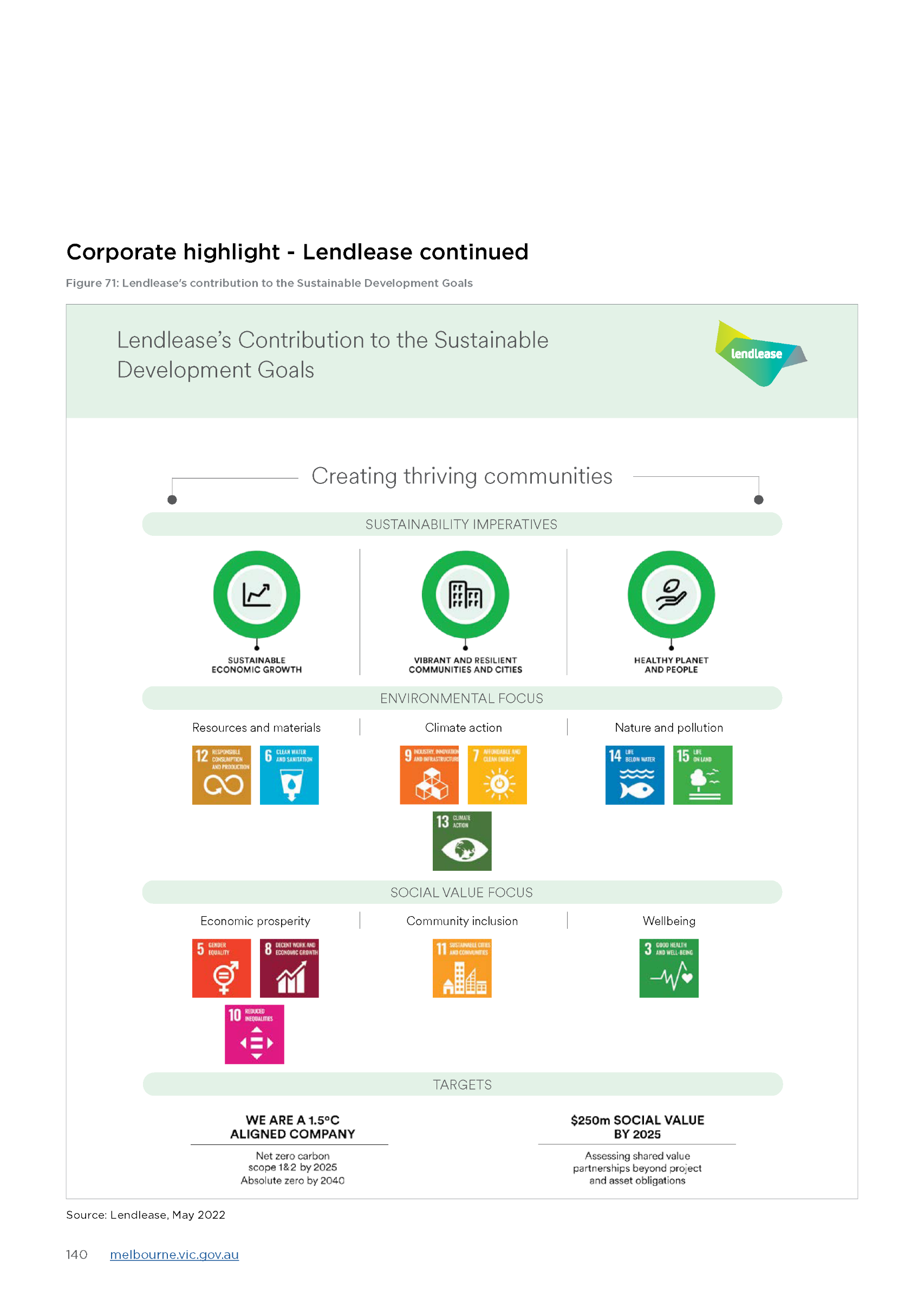 Source: Lendlease, May 20227. Next stepsWe are committed to actively contributing to the achievement of the Goals and will continue to use the global framework to understand how we are progressing towards sustainable development. This first Review enables us to take stock of all the work we do and ask the question: “Are we pursuing a better future for everyone?”Reporting our progress towards the Goals, and assessing our performance, will transform the way we do our work. We will identify what needs to change as a result. We will assess this Review, including the success of our actions, as we work towards publishing our second Review in 2025, in the lead up to our next council plan.Over the next three years, we will:engage with Traditional Owners and Aboriginal peoples to understand their relationship to the Goalswork to embed the Goals into future strategies and plans as part of our planning cyclecollaborate with, benchmark against, and learn from other citiestrack year-on-year impact of our policies and actions against the Goalscontinue to assess and fill data gapsuse the evidence base provided by the framework to prioritise annual program investmentcontinue to engage with the community to source ideas and actions, ensuring vulnerable groups are heardcontinue to identify and engage with partners to solve problems in our city and transform more rapidly towards sustainable developmentdevelop an online reporting platform.Community highlight – Sustainable Development Goals idea jams with local governments to collaborateIdeaScale led twenty SDGs CONNECT idea jams from March 2019, at the very start of the COVID-19 pandemic in Melbourne. This led to a ‘Food for Thought’ SDGs dinner held at Indigenous social enterprise Charcoal Lane, with representatives from all levels of government, industry, investors, social enterprises, start-ups, non-profits and the university sector.In a unique pro-bono project, IdeaScale has since joined forces with IBM to drive innovation and collaboration across the local government sector to progress the Goals. Engaging with leaders from over 40 local government authorities across Australia, IdeaScale is now in the process of cocreating two projects – an SDGs Data Hub and an SDGs Maturity Index for the local government sector.GlossaryAbbreviationsAppendix 1: MethodologyThe first Review for City of Melbourne has been developed and prepared in partnership with the Melbourne Centre for Cities at University of Melbourne and the Monash Sustainable Development Institute at Monash University. It has been informed by guidelines set out by the United Nations Economic and Social Commission for Asia and the Pacific.The Melbourne SDG Principles for LocalisationTo make the framework specific to cities, the Goals, targets and indicators need to be translated for the local context. There are a range of ways cities can localise the Goals.The Melbourne Centre for Cities has developed the ‘Melbourne SDG Principles’ to guide localisation to enable city-to-city learning, allow for target and indicator alignment with other levels of government, and provide a common language for all jurisdictions. The Melbourne SDG Principles apply different but complementary approaches to the Goals, targets and indicators to maximise the useability of the framework at the local level of government.The Melbourne SDG Principles:Goals are consistent with the global framework, to provide a common language amongst local, regional, and global stakeholders and partners.Targets are ‘localised’ or ‘translated’ to suit the local context only where the global target is not suitable.Indicators are selected with priority given to globally and regionally standardised measures, to facilitate city-to-city benchmarking and learning.TargetsThe sustainable development targets break the Goals down into actionable themes, set priorities for the Goals, and determine the level of ambition. The initial step of the localisation process was an assessment of the framework to identify targets that have the potential to be applicable at the local level. We identified relevant targets using an adapted ‘Hacking the SDGs’ methodology developed at the Urban Institute by Greene and Meixell and used by city governments such as Bristol and Los Angeles.In a series of whole-of-organisation workshops involving subject matter experts and executive leadership representatives, these targets were adapted for the municipality. We took into consideration the original theme and intent of the target as well as City of Melbourne’s ability to directly influence it.As part of our approach, we included targets over which City of Melbourne does not have direct control, but that are critical to our sustainable development. We have termed these ‘advocacy targets’. As we continue to work towards achieving sustainable development, we will identify where to best direct advocacy with other organisations and levels of government to ensure progress against vital work areas we cannot directly influence.Indicators and dataIndicators and data provide the evidence base for evaluating progress and decision making. COVID-19 has underscored the value of data and evidence to support effective planning and responses. To build a suite of indicators aligned to the localised targets, we identified and mapped outcome-focused indicators already in use at City of Melbourne. We collated additional indicators from a range of external sources including the Australian Bureau of Statistics, AURIN, World Council on City Data, Carbon Disclosure Project and the Organisation for Economic Cooperation and Development (OECD). We selected final indicators based on data applicability, availability and reliability, as well as comparability at the global, national, regional and local levels. We prioritised indicators and data aligned with the official IAEG-SDG indicators recommended by the UN. However, not all IAEG-SDG indicators are appropriate for the local level. Indicators were benchmarked against 2015 data wherever possible.Notes on data gapsData gaps at the local, national and global level pose a challenge for cities globally. For City of Melbourne, there are notable gaps in data collected for the municipal scale relating to adult education, gender and other inequalities, urban density, food waste, biodiversity and Traditional Owner representation. Where municipal data exists, there are challenges breaking data down further to the socio- demographic level, including neighbourhoods.Reporting on indicators at the municipal level may inadvertently hide disparities between our diverse communities. While we aim to find ways to overcome these data challenges, we already know that members of our community experience the city unequally. Collecting reliable data is important, but it is just one tool of many to help us effectively response to the challenges in our city.Appendix 2: SDG targets, indicators and data for MelbourneAll data is accurate at the time of printing. Future Reviews will amend data if data is provisional or new information has come to light.All data is for a given financial year period or where financial year reporting is unavailable, the end date of the annual reporting period falls in the given financial yearGoal 1: No povertyLocalised target 1.2By 2030, reduce at least by half the proportion of men, women and children of all ages living in poverty within the City of Melbourne in all its dimensions according to national definitionsLocalised target 1.3Implement nationally appropriate social protection systems and measures for all, including floors, and by 2030 achieve substantial coverage of the poor and the vulnerable. Refer to 10.4 for fiscal and social protection indicators.Localised target 1.4By 2030, ensure that all men and women, in particular people experiencing socioeconomic disadvantage and vulnerability, have equal rights to economic resources and housing, including access to basic and financial services.Refer to 10.1 for economic equality indicators.Localised target 1.5By 2030, build the resilience of people in the City of Melbourne experiencing socioeconomic disadvantage and in vulnerable situations, and reduce their exposure and vulnerability to climate- related extreme events and other economic, social and environmental shocks and disasters.Refer to 11.5 for shock and disaster impact indicators.Goal 2: Zero hungerLocalised target 2.1By 2030, end food stress and ensure access by all people, in particular people experiencing socio-economic disadvantage and people in vulnerable situations, including infants, to safe, nutritious and sufficient food all year round.Localised target 2.2By 2030, end all forms of malnutrition and address the nutritional needs of children under 5 years of age, and address the nutritional needs of pregnant and lactating womenLocalised target 2.5Support sustainable and resilient urban agriculture efforts, including those that draw on traditional knowledge.Goal 3: Good health & wellbeingLocalised target 3.1By 2030, reduce the municipal maternal mortality ratio to less than the Australian average of any given year.Localised target 3.2By 2030, reduce preventable deaths of newborns and children under 5 years of age, to at least as low as the Australian average.Localised target 3.3By 2030, end the epidemics of AIDS, tuberculosis, malaria and neglected tropical diseases and combat hepatitis, water- borne diseases and other communicable diseases.Localised target 3.4By 2030, reduce premature mortality from non- communicable diseases through prevention and treatment and promote mental health and well-being.Localised target 3.5Reduce substance abuse, including narcotic drug abuse and harmful use of alcohol, through prevention measures and enabling access to treatment.Localised target 3.63.6 By 2030, reduce the number of deaths and injuries from traffic and transport accidents within the City of Melbourne, including those involving people walking and riding bikes.Localised target 3.73.7 By 2030, ensure universal access to sexual and reproductive health-care services, including for family planning, information and education, and the integration of reproductive health into local strategies and programmes.Localised target 3.8 (Advocacy)Achieve universal health coverage, including financial risk protection, access to quality essential health-care services and access to safe, effective, quality and affordable essential medicines and vaccines for all.Localised target 3.9 (Advocacy)By 2030, substantially reduce the number of deaths and illnesses from hazardous chemicals and air, water and soil pollution and contamination.Goal 4: Quality educationLocalised target 4.1 (Advocacy)By 2030, ensure that all girls and boys complete free, equitable and quality primary and secondary education leading to relevant and effective learning outcomesLocalised target 4.2By 2030, support access for all girls and boys to quality early childhood development, care and pre-primary education so that they are ready for primary education.Localised target 4.3 (Advocacy) By 2030, ensure equal access for all women and men to affordable and quality technical, vocational and tertiary education, including university (no direct control, advocacy only)Localised target 4.4By 2030, increase the number of children and adults, including culturally and linguistically diverse (CALD) adults, who have relevant skills for social, educational and economic engagement by providing access to necessary resources, programs and technology.No identified indicator - exploring data sources.Localised target 4.5 (Advocacy) By 2030, eliminate gender disparities in education and ensure equal access to all levels of education and vocational training for the vulnerable, including persons with disabilities, indigenous peoples and children in vulnerable situationsLocalised target 4.6Continue to support all youth and a substantial proportion of adults, both men and women, to achieve literacy and numeracy by providing relevant services and programs.No identified indicator - exploring data sources.Localised target 4.7By 2030, ensure that the community have the relevant information and awareness of sustainable development including the SDGs and lifestyles in harmony with nature, especially children and young people (merged with Responsible Consumption and Production 12.8).No identified indicator - exploring data sources.Goal 5 Gender EquityLocalised target 5.1Work towards ending all forms of gender-based discrimination locally, while advocating for gender equality globally.Localised target 5.2Eliminate all forms of violence against all women and girls in the public and private spheres, including trafficking and sexual and other types of exploitation.Localised target 5.4Recognize and value unpaid care and domestic work through the provision of public services, infrastructure and social protection policies and the promotion of shared responsibility within the household and the family.Localised target 5.5Ensure women’s full and effective participation and equal opportunities for leadership at all levels of decision-making in political, economic and public life.Localised target 5.6Ensure universal access to sexual and reproductive health and reproductive rights.No identified indicator - exploring data sources.Goal 6: Clean water & sanitationLocalised target 6.1By 2030, achieve universal and equitable access to safe and affordable drinking water for all.Localised target 6.2By 2030, achieve access to adequate and equitable sanitation and hygiene for all in public spaces and municipal buildings, paying special attention to the needs of those in vulnerable situations.No identified indicator - exploring data sources.Localised target 6.3By 2030, improve water quality by reducing all types of water pollution, controlling industrial water waste and reducing ambient water nitrogen levels, and increase the use of water from alternate water sources.Refer to 14.1 for water quality indicators.Localised target 6.4By 2030, substantially increase water- use efficiency across all sectors and ensure sustainable withdrawals and supply of freshwater to address water scarcity.Localised target 6.5By 2030, implement integrated water resources management at all levels, including through transboundary cooperation as appropriate.Localised target 6.6Protect and enhance water-related ecosystems, such as forests, wetlands, rivers, and lakes.Goal 7: Affordable & clean energyLocalised target 7.1Promote universal access to affordable, reliable and modern energy services.No identified indicator - exploring data sources.Localised target 7.2By 2030, increase substantially the share of renewable energy in the national and state energy mix, so that the City of Melbourne municipality is powered by 100% renewable energy.Localised target 7.3By 2030, substantially improve the energy efficiency of infrastructure and buildings across the municipality.Goal 8: Decent work & growthLocalised target 8.1Recover and sustain per capita economic growth in accordance with national, state, metropolitan and municipal circumstances.Localised target 8.2Achieve higher levels of economic productivity and growth through a particular focus on innovation in creative, knowledge, and visitor economies that support a low- carbon economy.Localised target 8.3Promote policies and programs that support decent job creation, entrepreneurship, creativity and innovation, and support small- and medium- sized enterprises.Localised target 8.4Improve progressively, through 2030, local resource efficiency in consumption and production and endeavor to decouple economic growth from environmental degradation.No identified indicator - exploring data sources.Localised target 8.5By 2030 reduce unemployment and underemployment by supporting decent work for all, including for young people, persons with disabilities and people experiencing socio-economic disadvantage and achieve equal pay for work of equal value.Localised target 8.6By 2030, reduce the proportion of youth not in employment, education or training.Localised target 8.7Take immediate and effective measures to eradicate forced labour and end modern slavery within City of Melbourne organisational supply chains, and promote other municipal organisations to do the same.No identified indicator - exploring data sources.Localised target 8.8Protect labour rights and promote safe and secure working environments for all workers, including migrant workers, in particular women migrants, and those in precarious employment.No identified indicator - exploring data sources.Localised target 8.9By 2030, achieve sustainable tourism that creates local jobs and promotes local culture and products.Goal 9: Industry Innovation & InfrastructureLocalised target 9.1Develop quality, reliable, sustainable and resilient transport infrastructure to support economic development and human well-being, with a focus onaffordable and equitable access for all.Localised target 9.2 Promote inclusive and sustainable industry and business development.No identified indicator - exploring data sources.Localised target 9.4Continually upgrade infrastructure and retrofit industries to make them sustainable, with increased resource-use efficiency and greater adoption of clean and environmentally sound technologies and industrial processes.Refer to 12.2 for resource- use efficiency and 13.2 for GHG emissions indicators.Localised target 9.5Enhance scientific research, upgrade the technological capabilities of sectors and residents across the municipality and encourage innovation and private research and development spending.Goal 10: Reduced inequalitiesLocalised target 10.1By 2030, progressively achieve and sustain income growth of the bottom 40 per cent of the population at a rate higher than the national average.Localised target 10.2By 2030, empower and promote the social, economic and political inclusion of all, irrespective of age, sex, disability, race, ethnicity, origin, religion or economic or other status.Localised target 10.3Ensure equal opportunity and reduce inequalities of outcome, including by eliminating policies and practices and promoting appropriate legislation, policies and action in this regard.Localised target 10.4Adopt policies, especially fiscal and social protection policies, and progressively achieve greater equity.Refer to 10.1 for economic equality indicators.Refer to 11.1 for housing and rental stress indicators.Localised target 10.7 (Advocacy)Facilitate orderly, safe, regular and responsible migration and mobility of people, including through the implementation of planned and well-managed migration policies.No identified indicator - exploring data sources.Goal 11: Sustainable Cities & CommunitiesLocalised target 11.1By 2030, significantly improve access for all to adequate, safe and affordable housing and basic servicesLocalised target 11.2By 2030, provide access to safe, affordable, accessible and sustainable transport modes for all, improving safety and capacity, with special attention to the needs of those in vulnerable situations, women, children, persons with disabilities and older persons.Refer to 9.1 for transport modes indicators.Localised target 11.3aBy 2030, ensure sustainable urbanisation and a quality built urban environment.Localised target 11.3bBy 2030, ensure human settlement planning and management is inclusive, integrated and participatory.Localised target 11.4Strengthen efforts to protect and safeguard our Aboriginal cultures and natural heritage.Refer 15.5 for biodiversity indicators.Localised target 11.5By 2030, significantly reduce the number of people affected, and substantially decrease the direct social and economic losses caused, by shocks and stresses, with a focus on people in vulnerable situations.Localised target 11.6By 2030, reduce the adverse per capita environmental impact of cities, including by paying special attention to air quality and municipal and other waste management.Refer to 12.5 for waste indicators and 13.2 for GHG emissions indicators.Localised target 11.7By 2030, provide access to safe, inclusive and accessible, green and public spaces for all, including women and children, older persons and persons with disabilities.Refer to 16.1 for perception of safety indicators.Goal 12: Responsible consumption & productionLocalised target 12.1Integrate sustainable consumption and production patterns into CoM relevant strategies and actions, including considering the principles of the 10-Year Framework of Programmes on Sustainable Consumption and Production Patterns.No identified indicator - exploring data sources.Localised target 12.2By 2030, improve the sustainable management and efficient use of natural resources.Refer to 6.2 for water consumption, Goal 7 Renewable Energy and Goal 13 Climate Action indicators.Localised target 12.3By 2030, significantly reduce food waste at the retail and consumer levels and reduce food losses along production and supply chains.No identified indicator - exploring data sources.Localised target 12.5By 2030, substantially reduce waste generation through prevention, reduction, recycling and reuse.Localised target 12.6Encourage companies, especially large and transnational companies, to adopt sustainable practices and to integrate sustainability information into their reporting cycle.Localised target 12.7Implement procurement practices that are sustainable, in accordance with national, state and local policies and priorities.Goal 13: Climate actionLocalised target 13.1Strengthen resilience and adaptive capacity to climate-related hazards and natural disasters.Refer to 11.5 for natural disaster impact indicators.Localised target 13.2Integrate climate change measures into policies, strategies and planning, including reaching zero greenhouse gas emissions for the municipality by 2050.Localised target 13.3Improve education, awareness- raising and human and institutional capacity on climate change mitigation, adaptation, impact reduction and early warning.No identified indicator - exploring data sources.Goal 14: Life below waterLocalised target 14.1By 2030 significantly reduce marine pollution, in particular from land-based activities, including marine debris and nutrient pollution.Localised target 14.2 (Advocacy)By 2030, sustainably manage and protect marine and coastal ecosystems to avoid significant adverse impacts, including by strengthening their resilience, and take action for their restoration in order to achieve healthy and productive oceans.No identified indicator - exploring data sources.Goal 15: life on landLocalised target 15.1By 2030, ensure the conservation, restoration and sustainable use of terrestrial and freshwater ecosystems and their services, in line with obligations under international agreements.No identified indicator - exploring data sources.Localised target 15.2By 2030, promote the implementation of sustainable management of all types of forests by increasing urban greening and forestation as well as ensuring the use, where possible, of sustainable forest products in the municipality’s supply chain.Localised target 15.3By 2030, combat degraded land and soil, including improving land affected by contamination, with the aim of improving urban land management.No identified indicator - exploring data sources.Localised target 15.5Take urgent and significant action to reduce the degradation of natural habitats, halt the loss of biodiversity and, by 2030, protect and prevent the extinction of threatened species.Localised target 15.8By 2030, introduce measures to prevent the introduction and significantly reduce the impact of invasive alien species on land and water ecosystems and control or eradicate the priority species.No identified indicator - exploring data sources.Localised target 15.9By 2030, integrate ecosystem and biodiversity values into local planning and development processes, and advocate for their integration at state and national levels.No identified indicator - exploring data sources.Goal 16: Peace, justice & strong institutionsLocalised target 16.1Significantly reduce all forms of violence and related death rates everywhere.Localised target 16.2End abuse, exploitation, trafficking and all forms of violence against and torture of children.Localised target 16.3Reduce corruption and bribery in all their forms by City of Melbourne employees and Councillors.No identified indicator - exploring data sources.Localised target 16.6 Ensure effective, accountable and transparent organisational structures, functions and processes for the City of Melbourne.No identified indicator - exploring data sources.Localised target 16.7Ensure responsive, inclusive, participatory and representative decision-making at the City of Melbourne.Localised target 16.10Ensure public access to information and protect freedoms of association at least in accordance with national and state legislation.No identified indicator - exploring data sources.¹ Trend data includes 3+ years of data.Appendix 3: ReferencesFigure 1: Municipality mapFigure 2: Proportion of the population living below the national poverty line (i.e. living on less than 50% of Australian median income)Figure 3: Gini Coefficient in 2018Figure 4: People living in povertyFigure 5: Residents ran out of food at least onceFigure 6: Residents consumed self-grown or preserved food Figure 7: Residents experiencing food insecurityFigure 8: Health and wellbeingFigure 9: Infectious diseases eventsFigure 10: Number of transport related injuries and fatalities Figure 11: Diagnosed with anxiety or depression in 2017 Figure 12: Psychological distress and mental health in 2017Figure 13: Participation in education and developmental vulnerabilityFigure 14: Year 9 literacy and numeracyFigure 15: Proportion of women who participate in sports and active recreationFigure 16: Rate of recorded family violence incidents per 100,000 residentsFigure 17: Feelings of safety in public places and spaces Figure 18: Feelings of safety on public transportFigure 19: Women's education, labour participation and representationFigure 20: The percentage of water used for Council operations derived from sources other than our fresh water reservesFigure 21: Residential water consumption (L/capita/day) Figure 22: Non-residential water consumption (ML/year)Figure 23: The percentage of water used in the municipality derived from sources other than our fresh water reservesFigure 24: Total water use and recyclingFigure 25: Percent of electricity from renewable sources Figure 26: Total electricity consumptionFigure 27: Energy mix in Victoria 2021Figure 28: The local economy and creative sector contributionFigure 29: Annual growth rate of real GLP per capita Figure 30: Youth unemploymentFigure 31: Employment and visitors to the municipality Figure 32: Resident trips by mode of transportFigure 33: Commercial and institutional electricity use (kWh)Figure 34: Industrial electricity use (kWh)Figure 35: Commercial and institutional gas use (GJ) Figure 36: Number of new patents per 100,000 residents Figure 37: Industrial gas use (GJ)Figure 38: Gini CoefficientFigure 39: Average income shareFigure 40: Reported prejudicially motivated (sexual orientation, disability, political beliefs/activity, religion or race) crimes per 100,000 peopleFigure 41: Inclusivity and multiculturalismFigure 42: Homelessness and housing stressFigure 43: Heat vulnerabilityFigure 44: Proportion of people who have participated in specific engagement activities to address city issues, including through the use of digital technologyFigure 45: Proportion of people surveyed who demonstrate an understanding of Melbourne’s Aboriginal heritage and cultureFigure 46: Air qualityFigure 47: Parks and public spacesFigure 48: Total municipal wasteFigure 49: Municipal waste to landfillFigure 50: Total municipal waste per capita - tonnes per residentFigure 51: Total household wasteFigure 52: Household waste to landfillFigure 53: Total household waste per capita - tonnes per residentFigure 54: Total municipal greenhouse gas emissions (CO2-e) tonnes per capitaFigure 55: Emission sources 2020Figure 56: Total greenhouse gas emissions from natural gas consumptionFigure 57: Total greenhouse gas emissions from wasteFigure 58: Total greenhouse gas emissions from electricity consumptionFigure 59: Total greenhouse gas emissions from transport Figure 60: On-road transport emissionsFigure 61: Storm water qualityFigure 62: Mean annual runoff volume reduction through Integrated Water Management in the public realm (ML/year)Figure 63: Catchment permeabilityFigure 64: Percentage of tree canopy cover in the public realmFigure 65: Number of trees planted in the municipalityFigure 66: Area of native understorey habitat in the public realm (m2)Figure 67: Native vegetationFigure 68: Number of offences recordedFigure 69: Proportion of people who report feeling safe in the cityFigure 70: Crime, voter participation and women in officeFigure 71: Lendlease's contribution to the Sustainable Development Goals.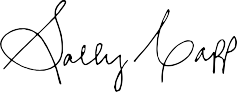 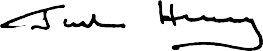 Sally Capp
Lord Mayor City of MelbourneJustin Hanney
Chief Executive Officer City of Melbourne---Unemployment rateYouth unemployment rate20155%10%20164%9%20174%11%20184%8%20194%9%20204%12%20215%N/AProportion of:20182016resident trips by main mode – Bicycle3%3%resident trips by main mode – Walking39%37%resident trips by main mode - Private vehicle39%38%resident trips by main mode - Public transport16%19%trips by mode - Other2%2%--Average income share of the top 5% of earners Average income share of the top 1% of earners201529%14%201629%14%201730%14%201830%15%-Melburnians self-reported sense of belonging to communityProportion of people who support the city being made up of different culturesProportion of people surveyed who believe the relationship with Aboriginal people is important2018669394%201965959620206695952021659496-PM2.5 Concentration (µg/m³)PM10 Concentration 
(µg/m³)NO2 Concentration 
(µg/m³)20158%161920167%151820178%1620-Feeling safe in the city (day and night) Feeling safe walking alone during the day Feeling safe walking alone during the night201858%88%59%201944%84%45%202051%83%54%202147%79%47%TermDefinitionAboriginalThe term ‘Aboriginal’ is used to refer to both Aboriginal and Torres Strait Islander peoples. Use of the terms ‘Koori’, ‘Koorie’ and ‘Indigenous’ are retained in the names of programs, initiatives and publication titles, and unless noted otherwise, are inclusive of both Aboriginal and Torres Strait Islander peoples.City of MelbourneThe organisation called the City of MelbourneCouncil PlanCouncil’s key strategic document that describes the outcomes Council intends to achieve during its four-year term, how it will achieve these outcomes, the resources required, and how it will measure success.CouncillorsThe elected representatives of the Council.GenderThe socially learned and acquired roles, behaviours, practices, attitudes and attributes that society considers appropriate for women and men. Gender is a social construction of binary ‘femininity’ and ‘masculinity’ and how these are experienced and lived by us. Gender is distinct to – but not wholly disconnected from – our understandings of binary sex as the biological and physical characteristics used to define male or female.Gender inequalityThe unequal distribution of power, resources, opportunity and value afforded to men and women in society arising from the social construction of gender.Future MelbourneThe municipality’s community plan outlining the community’s vision and goals. Informs Council’s consideration of its Council Plan.MelbourneThe municipality of Melbourne.Municipal Public Health and Wellbeing PlanCouncil’s key health and wellbeing strategic document that sets priorities to enable people living in the municipality to achieve maximum health and wellbeing. It is integrated with the Council PlanThe CouncilMelbourne City Council comprising the elected officials – the CouncillorsAbbreviationFull NameABSAustralian Bureau of StatisticsABS-CAustralian Bureau of Statistics (Census)AEDIAustralian Early Development CensusAEMOAustralian Energy Market OperatorAGDEAustralian Government Department of Employment, Local Government Area (LGA)AGOCEAustralian Government Office of Chief EconomistAHRCAustralian Human Rights CommissionAIHWAustralian Institute of Health and WelfareAIRAustralian Immunisation RegisterAIWHAustralian Institute of Health and WelfareAODVictorian Alcohol and Drug StatisticsAURINAustralian Urban Research Infrastructure Network (ACARA)Aust VNRAustralian Voluntary National ReviewCDPCarbon Disclosure ProjectCoM-EPCity of Melbourne Economic ProfileCoMSISCity of Melbourne Social Impacts SurveyCSACrime Statistics AgencyCWW, SEWCity West Water and South East WaterDEWLPVictorian Department of Environment, Water, Land and PlanningDVDementia VictoriaEDEnergy distributors CitiPower, JemenaEPAEnvironment Protection Authority VictoriaGas dist.AusNet, Australian Gas Networks, MultinetGeografiaMelbourne GeografiaGPC-RGreenhouse Gas Protocol for Cities - ReportIP AustraliaIntellectual Property Australia - Government DataNCISNational Coronial Information SystemNEWNew Council Plan Indicator - methodology and data to be confirmedPCRPolymerase Chain ReactionPHIDUPublic Health Information Development UnitStreetCountStreetCount (homelessness)TRATourism Research Australia - National Visitor SurveyTPTurning PointVCAMSVictorian Child and Adolescent Monitoring SystemVCGLRVictorian Commission for Gambling and Liquor RegulationVDHVictorian Department of HealthVDH MCHVictorian Department of Health - Maternal Child Health ReportVDH-HWVictorian Department of Health - Health WorkforceVDH-IDVictorian Department of Health - Infectious DiseaseVDJCSVictorian Department of Justice and Community SafetyVECVictorian Electoral CommissionVic PoliceVictoria PoliceVicHealthVicHealthVISTAVictorian Integrated Survey of Travel and ActivityVNRVoluntary National Review (Australian Government)VPHSVictorian Population Health SurveyWCCDWorld Council on City Data (ISO Standard)WSCIWater Sensitive City IndexDOTDepartment of Transport Vic Gov CrashstatsAPVIAustralian PV InstituteGPC-RCity of Melbourne’s annual GPC community wide emissions reportIndicator2015201620172018201920202021UnitTrendLikely covid
 impactData sourceProportion of population living below the national poverty line9.111.410.86.67.4N/AN/A%DecreasingYesGeografiaProportion of low income, welfare- dependent families with childrenN/A5.94.3N/AN/A3.02.7%DecreasingYesPHIDUIndicator2015201620172018201920202021UnitTrendLikely covid
 impactData sourceIndex of Relative Socio-Economic Advantage and Disadvantage (IRSAD SEIFA) score*N/A1,071N/AN/AN/AN/AN/AScoreNo trend or comparative dataYesABS (Census)Index of Relative Socio-Economic Advantage and Disadvantage (IRSAD SEIFA) rank within AustraliaN/A92N/AN/AN/AN/AN/ApercentileNo trend or comparative dataYesABS (Census)Index of Relative Socio-Economic Advantage and Disadvantage (IRSAD SEIFA) rank within AustraliaN/A829N/AN/AN/AN/AN/AScoreNo trend or comparative dataYesABS (Census)Index of Economic Resources (IER) rank within AustraliaN/A8N/AN/AN/AN/AN/ApercentileNo trend or comparative dataYesABS (Census)Indicator2015201620172018201920202021UnitTrendLikely covid
 impactData sourceCouncil Plan (Access and Affordability): Proportion of residents reporting food insecurity*N/AN/AN/A26.225.832.933.3%IncreasingYesCoMSISResidents food security - worried food would run out*N/AN/AN/A19.720.425.827.3%IncreasingN/ACoMSISResidents food security - skipped meals*N/AN/AN/A17.315.219.121.6%IncreasingN/ACoMSISResidents food security - ran out of food*N/AN/AN/A12.513.817.519.3%IncreasingN/ACoMSISIndicator2015201620172018201920202021UnitTrendLikely covid
 impactData sourceFully or Partially Breast Feeding at 3 months78.880.081.178.0N/AN/AN/A%no significant change over timeN/AVDH - MCH ReportFully or Partially Breast Feeding at 6 months63.465.166.763.1N/AN/AN/A%no significant change over timeN/AVDH - MCH ReportIndicator2015201620172018201920202021UnitTrendLikely covid
 impactData sourceResidents produced and/ or preserved and consumed own food*N/AN/AN/A58.961.464.761.9%IncreasingN/ACoMSISIndicator2015201620172018201920202021UnitTrendLikely covid
 impactData sourceMaternal mortality ratio per 100,000 births (includes non-residents)3.39.0N/AN/AN/AN/AN/A/100,000 birthsNo trend or comparative dataN/AAIHWNumber of nursing and midwifery personnel per 100,000 populationN/AN/A5013.4N/AN/AN/AN/AnumberNo trend or comparative dataN/AVDH - Health WorkforceIndicator2015201620172018201920202021UnitTrendLikely covid
 impactData sourceUnder five years old mortality rate4.07.06.87.1N/AN/AN/A/1,000 birthsIncreasingN/AAIHWProportion of children attending through to 3.5 year ages maternal child healthcare appointments54.964.064.1N/AN/AN/AN/A%IncreasingYesVCAMSThe proportion of children who are fully vaccinated between 12-1 5months old87.090.188.388.791.193.993.2%IncreasingN/AAIRThe proportion of children who are fully vaccinated between 24-27 months old83.985.184.785.284.986.391.2%IncreasingN/AAIRThe proportion of children who are fully vaccinated between 60-63 months old82.682.885.089.089.090.989.4%IncreasingN/AAIRIndicator2015201620172018201920202021UnitTrendLikely covid
 impactData sourceInfectious diseases events*1,938.32,162.32,396.02,248.72,686.71,672.3N/A/100 000 residentsDecreasingYesVDH - Infectious DiseaseRate of HIV notifications19.030.122.015.319.67.1N/A/100 000 residentsDecreasingN/AVDH - Infectious DiseaseRate of Tuberculosis notifications14.615.712.614.712.818.5N/A/100 000 residentsIncreasingN/AVDH - Infectious DiseaseRate of Malaria notifications0.70.01.32.92.20.0N/A/100 000 residentsno significant change over timeN/AVDH - Infectious DiseaseRate of Hepatitis B notifications63.679.460.358.163.743.0N/A/100 000 residentsDecreasingN/AVDH - Infectious DiseaseIndicator2015201620172018201920202021UnitTrendLikely covid
 impactData sourceMedian age at death80.577.080.082.079.0N/AN/Ayears oldno significant change over timeN/AAIHWPercentage of premature deaths of all deaths (under age 75)38.146.441.937.943.3N/AN/A%IncreasingN/AAIHWChronic diseases - Cancer diagnosesN/AN/A6.2N/AN/AN/AN/A%No trend or comparative dataN/AVPHSChronic diseases - Type 2 diabetes diagnoses*N/AN/A2.5N/AN/AN/AN/A%No trend or comparative dataN/AVPHSChronic diseases - Heart disease diagnoses*N/AN/A5.1N/AN/AN/AN/A%No trend or comparative dataN/AVPHSChronic diseases - People reporting hypertension*N/AN/A27.0N/AN/AN/AN/A%No trend or comparative dataN/AVPHSChronic diseases - People reporting asthma*N/AN/A15.2N/AN/AN/AN/A%No trend or comparative dataYesVPHSResidents living with dementiaN/AN/A971.0N/AN/AN/AN/AnumberNo trend or comparative dataN/ADVResidents self-reporting very good or excellent dental healthN/AN/A41.6N/AN/AN/AN/A%No trend or comparative dataN/AVPHSAvoided or delayed visiting a dentist due to costN/AN/A22.8N/AN/AN/AN/A%No trend or comparative dataYesVPHSRate of obesity (BMI  30 kg/m2)*N/AN/A8.6N/AN/A9.9N/A%No trend or comparative dataYesVPHSRate of persons overweight (25  BMI < 30 kg/m2)*N/AN/A30.8N/AN/A25.6N/A%No trend or comparative dataYesVPHSResidents consumption of fruit and vegetables meets daily dietary requirements*N/AN/AN/AN/A4.07.04.0%No trend or comparative dataN/ACoMSISCouncil Plan (Safety and Wellbeing): Proportion of adult residents who get adequate physical exercise*N/AN/AN/A52.347.547.347.5%DecreasingYesCoMSISResidents participation in organised physical activity*N/AN/AN/A28.823.120.215.3%DecreasingYesCoMSISPersonal Wellbeing Index - Residents, Students and Workers*N/AN/AN/A71.370.069.468.5out of 100DecreasingYesCoMSISResidents self-reporting very good or excellent healthN/AN/AN/A51.153.460.948.3%DecreasingYesCoMSISSuicide Rate11.08.9N/AN/AN/AN/AN/A/100 000 residentsNo trend or comparative dataYesNCISHigh, or very high, levels of psychological distress*N/AN/A17.8N/AN/A22.1N/A%No trend or comparative dataYesVPHSAnxiety or depression*N/AN/A22.1N/AN/AN/AN/A%No trend or comparative dataYesVPHSDiagnosed with anxiety or depression – womenN/AN/A24.0N/AN/AN/AN/A%No trend or comparative dataYesVPHSDiagnosed with anxiety or depression – menN/AN/A19.5N/AN/AN/AN/A%No trend or comparative dataYesVPHSSought help for a mental health related problem*N/AN/A14.7N/AN/AN/AN/A%No trend or comparative dataYesVPHSResidents reporting seeking help for a mental health issue in the previous year – menN/AN/A14.7N/AN/AN/AN/A%No trend or comparative dataYesVPHSResidents reporting seeking help for a mental health issue in the previous year – womenN/AN/A15.1N/AN/AN/AN/A%No trend or comparative dataYesVPHSIndicator2015201620172018201920202021UnitTrendLikely covid
 impactData sourceResidents who are a current (i.e. daily and occasional) smoker*N/AN/A9.1N/AN/A12.5N/A%No trend or comparative dataYesVPHSResidents who smoke dailyN/AN/A4.3N/AN/A7.9N/A%No trend or comparative dataYesVPHSResidents who smoke occasionallyN/AN/A4.8N/AN/A4.6N/A%No trend or comparative dataYesVPHSTotal volume of packaged alcohol volume sold in the municipalityN/A3.6914.1563.041N/AN/AN/Amillion litresDecreasingYesVDJCSCouncil Plan (Safety and Wellbeing): Rate of ambulance attendance for alcohol and drug misuse in the municipality*N/A2334.82267.22447.22393.42354.2N/A/100 000 residentsIncreasingYesTPDrug hospitalisations194.3240.3269.6234.9N/AN/AN/A/100 000 residentsIncreasingYesAODAlcohol hospitalisations463.2516.1521.6468.5453.1N/AN/A/100 000 residentsDecreasingYesAODAlcohol related assaults (Friday or Saturday nights between 8pm and 6am)*417.9394.9451.2427.4373.8320.5N/A/100 000 residentsDecreasingYesAODAlcohol related assaults (Sunday through Thursday between 8pm and 6am)292.2314.9342.5317.1282.7297.1N/A/100 000 residentsIncreasingYesAODAlcohol related assaults - all days between 6am and 8pm629.1721.4757.2756.8655.3693.3N/A/100 000 residentsIncreasingYesAODSpending on electronic gambling machinesN/A79.7780.3583.9984.5160.5541.50$AUD millionDecreasingYesVCGLRIndicator2015201620172018201920202021UnitTrendLikely covid
 impactData sourceCouncil Plan (Safety and Wellbeing): Number of transport related injuries and fatalities*N/A878.0807.0754.0678.0899.0N/AnumberIncreasingYesDOTTransportation fatalities2.92.72.51.2N/AN/AN/A/100 000 residentsDecreasingYesDOTIndicator2015201620172018201920202021UnitTrendLikely covid
 impactData sourceSyphilis notifications59.978.081.786.3100.080.5N/A/100 000 residentsIncreasingN/AVDH - Infectious DiseaseGonorrhea notifications310.5358.7412.8461.5471.5331.4N/A/100 000 residentsIncreasingN/AVDH - Infectious DiseaseChlamydia notifications771.5906.3939.41060.4955.9769.0N/A/100 000 residentsDecreasingN/AVDH - Infectious DiseaseIndicator2015201620172018201920202021UnitTrendLikely covid
 impactData sourceCoverage of essential health services (Medicare)100.0100.0100.0100.0100.0100.0100.0%No trend or comparative dataN/AAustralian VNRIndicator2015201620172018201920202021UnitTrendLikely covid
 impactData sourceNo identified indicator - exploring data sourcesN/AN/AN/AN/AN/AN/AN/AN/AN/AN/AAustralian VNRIndicator2015201620172018201920202021UnitTrendLikely covid
 impactData sourcePercentage of students achieving national benchmark in literacy Year 396.696.597.497.795.7N/AN/A%no significant change over timeN/AVCAMSPercentage of students achieving national benchmark in literacy Year 597.098.596.998.498.0N/AN/A%no significant change over timeN/AVCAMSPercentage of students achieving national benchmark in literacy Year 799.396.496.096.197.2N/AN/A%DecreasingN/AVCAMSPercentage of students achieving national benchmark in literacy Year 997.897.397.797.595.5N/AN/A%DecreasingN/AVCAMSPercentage of students achieving national benchmark in numeracy Year 396.697.197.797.497.1N/AN/A%no significant change over timeN/AVCAMSPercentage of students achieving national benchmark in numeracy Year 598.798.297.698.699.0N/AN/A%no significant change over timeN/AVCAMSPercentage of students achieving national benchmark in numeracy Year 799.598.099.197.797.4N/AN/A%DecreasingN/AVCAMSPercentage of students achieving national benchmark in numeracy Year 999.399.199.098.697.7N/AN/A%DecreasingN/AVCAMSIndicator2015201620172018201920202021UnitTrendLikely covid
 impactData sourceChildren developmentally vulnerable on one or more domains22.8N/AN/A20.8N/AN/AN/A%No trend or comparative dataN/AAEDIChildren developmentally on track in physical domain76.1N/AN/A80.0N/AN/AN/A%No trend or comparative dataN/AAEDIChildren developmentally on track in social domain75.2N/AN/A77.5N/AN/AN/A%No trend or comparative dataN/AAEDIChildren developmentally on track in emotional domain74.6N/AN/A78.8N/AN/AN/A%No trend or comparative dataN/AAEDIChildren developmentally on track in language and cognitive domain89.2N/AN/A85.3N/AN/AN/A%No trend or comparative dataN/AAEDIChildren developmentally on track in communication domain75.2N/AN/A73.6N/AN/AN/A%No trend or comparative dataN/AAEDIKindergarten participation79.683.581.574.573.5N/AN/A%DecreasingYesVCAMSChildren attending preschool for less than 15 hours - as of 1 JulyN/A16.919.812.911.8N/AN/A%DecreasingYesABSChildren attending preschool for 15 hours or more - as of 1 JulyN/A83.180.287.188.2N/AN/A%IncreasingYesABSIndicator2015201620172018201920202021UnitTrendLikely covid
 impactData sourceNumber of higher education degrees per 100,000 populationN/A55,930N/AN/AN/AN/AN/A/100 000 residentsNo trend or comparative dataN/AABS (Census)Overseas higher education students living or studying in the municipalityN/A57,20065,30078,10087,300N/AN/AnumberIncreasingYesN/ACouncil Plan (Access and Affordability): Proportion of people surveyed who participate in lifelong learning in the municipality *N/AN/AN/A67.470.165.759.1%DecreasingN/ACoMSISProportion of residents surveyed who participate in lifelong learning activities in the municipalityN/AN/AN/A68.068.469.262.9%DecreasingYesCoMSISIndicator2015201620172018201920202021UnitTrendLikely covid
 impactData sourceProportion of girls of total school (primary, secondary and special and combined) enrolmentsN/A40.5N/AN/AN/AN/AN/A%No trend or comparative dataYesAURINProportion of boys of total school (primary, secondary and special and combined) enrolmentsN/A59.5N/AN/AN/AN/AN/A%No trend or comparative dataYesAURINProportion of Indigenous students of total school (primary, secondary and special and combined) enrolmentsN/A0.3N/AN/AN/AN/AN/A%No trend or comparative dataYesAURINProportion of students whose language background is not english of total school (primary, seconday and special) enrolmentsN/A6.7N/AN/AN/AN/AN/A%No trend or comparative dataN/AAURINProportion of girls of all primary school enrolmentsN/A47.1N/AN/AN/AN/AN/A%No trend or comparative dataN/AAURINProportion of boys of all primary school enrolmentsN/A52.9N/AN/AN/AN/AN/A%No trend or comparative dataN/AAURINProportion of Indigenous students of all primary school enrolmentsN/A0.3N/AN/AN/AN/AN/A%No trend or comparative dataN/AAURINIndicator2015201620172018201920202021UnitTrendLikely covid
 impactData sourcePercentage of people who don’t agree equity is important in relationships (low gender equality in relationships score) - Discontinued - exploring alternative data sources40.4N/AN/AN/AN/AN/AN/A%No trend or comparative dataN/AVicHealthWomen’s participation in sports and active recreation (residents)N/AN/AN/A73.571.156.159.2%DecreasingYesCOMSISIndicator2015201620172018201920202021UnitTrendLikely covid
 impactData sourcePercentage of women who report feeling safe walking alone in the municipality during the day and nightN/AN/AN/A47.631.441.235.6%DecreasingN/ACOMSISPercentage of men who report feeling safe walking alone in the municipality during the day and nightN/AN/AN/A69.962.764.962.5%DecreasingN/ACOMSISPercentage of women who report feeling safe on public transport in and around the municipality during the day and nightN/AN/AN/A43.732.535.532.1%DecreasingN/ACOMSISPercentage of men who report feeling safe on public transport in and around the municipality during the day and nightN/AN/AN/A64.661.859.758.9%DecreasingN/ACOMSISCouncil Plan (Safety and Wellbeing): Rate of recorded family violence incidents*935.21002.8916.8992.3866.0968.11274.8/100 000 residentsIncreasingYesCSASexual offences against womenN/AN/A413.5524.3390.6521.6N/A/100 000 residentsIncreasingYesCSAAssaults against women*N/AN/A316.7311.8268.2242.7N/A/100 000 residentsDecreasingYesCSANumber of women assaulted by their current partner150.5167.7N/AN/AN/AN/AN/A/100 000 residentsNo trend or comparative dataYesCSANumber of women assaulted by their previous partner5.8N/AN/AN/AN/AN/AN/A/100 000 residentsNo trend or comparative dataYesCSANumber of women assaulted by a family member21.9N/AN/AN/AN/AN/AN/A/100 000 residentsNo trend or comparative dataYesCSANumber of women assaulted by a personal friend76.0N/AN/AN/AN/AN/AN/A/100 000 residentsNo trend or comparative dataYesCSANumber of violent offences against women at/around the home179.7N/AN/AN/AN/AN/AN/A/100 000 residentsNo trend or comparative dataYesCSANumber of violent offences against women in public385.0N/AN/AN/AN/AN/AN/A/100 000 residentsNo trend or comparative dataYesCSAIndicator2015201620172018201920202021UnitTrendLikely covid
 impactData sourcePercentage of full-time employed women with a total personal income (weekly) of $2000 or moreN/A19.7N/AN/AN/AN/AN/A%No trend or comparative dataYesABS (Census)Percentage of full-time employed men with a total personal income (weekly) of $2000 or moreN/A31.9N/AN/AN/AN/AN/A%No trend or comparative dataYesABS (Census)Ratio of men to women (residents) performing 30 hours or more of unpaid labourN/A1:3.5N/AN/AN/AN/AN/AratioNo trend or comparative dataYesABS (Census)Ratio of men to women (residents) performing 15-29 hours of unpaid labourN/A1:2.2N/AN/AN/AN/AN/AratioNo trend or comparative dataYesABS (Census)Indicator2015201620172018201920202021UnitTrendLikely covid
 impactData sourceWomen’s representation on CouncilN/A36.4N/AN/AN/A36.4N/A%No trend or comparative dataN/AVECWomen’s participation in the labor forceN/A88.0N/AN/AN/AN/AN/A%No trend or comparative dataYesABS (Census)Women who have attained higher level qualificationsN/A60.6N/AN/AN/AN/AN/A%No trend or comparative dataN/AABS (Census)Percentage local businesses with female and/or minority ownerN/A55.3N/AN/AN/AN/AN/A%No trend or comparative dataYesABS (Census)Indicator2015201620172018201920202021UnitTrendLikely covid
 impactData sourcePercent of people who have access to safe and affordable drinking water in their home and/or in public spaces100.0100.0100.0100.0100.0100.0100.0%no significant change over timeN/AN/AIndicator2015201620172018201920202021UnitTrendLikely covid
 impactData sourceCouncil Plan (Climate and Biodiversity Emergency): Alternative water use (Council water)21.021.023.023.023.023.023.0%IncreasingN/ACouncil dataAlternative water use (Municipality water)N/AN/AN/AN/A2.0N/AN/A%No trend or comparative dataN/ACouncil dataIndicator2015201620172018201920202021UnitTrendLikely covid
 impactData sourceResidential water consumptionN/AN/A147.0135.3127.095.0108.0L/capita/ dayDecreasingN/ACWW, SEWNon-residential water consumptionN/AN/AN/A17,01517,00313,43710,240ML/yearDecreasingN/ACWW, SEWTotal water consumptionN/AN/AN/AN/AN/A301.0262.0L/capita/ dayNo trend or comparative dataN/ACWW, SEWIndicator2015201620172018201920202021UnitTrendLikely covid
 impactData sourceCity of Melbourne organisational commitment to Integrated Water Management (IWM)N/AN/AN/AN/A3.0N/AN/ARating out of 5No trend or comparative dataN/AWSCICity of Melbourne organisational capacity to deliver Integrated Water Management (IWM)N/AN/AN/AN/A3.5N/AN/ARating out of 5No trend or comparative dataN/AWSCICollaboration and partnerships across industry and governmentN/AN/AN/AN/A3.0N/AN/ARating out of 5No trend or comparative dataN/AWSCIIndicator2015201620172018201920202021UnitTrendLikely covid
 impactData sourcePermeable surface createdN/AN/A2,690830.0N/AN/AN/Am2No trend or comparative dataYesN/AIndicator2015201620172018201920202021UnitTrendLikely covid
 impactData sourceCouncil Plan (Climate and Biodiversity Emergency): Installed battery storage capacity in the municipality related to Power MelbourneN/AN/AN/AN/AN/AN/AN/AN/AN/AN/ANEWPercent of electricity from renewable sources11.814.016.018.321.826.8N/A%IncreasingN/AAEMO, APVITotal electricity consumption25,50321,95020,62818,63618,00614,465N/AkWH per capitaDecreasingYesGPC-RTotal natural gas consumption6.1576.1576.0276.6665.472N/Agigajoules millionDecreasingYesGPC-RIndicator2015201620172018201920202021UnitTrendLikely covid
 impactData sourceTotal electricity consumption25,50321,95020,62818,63618,00614,465kWH per capitaDecreasingYesGPC-REnergy intensity measured in terms of primary energy and GDP0.040.030.03N/AN/AN/AN/AKWh/$DecreasingYesABS - CLUEIndicator2015201620172018201920202021UnitTrendLikely covid
 impactData sourceCouncil Plan (Economy of the Future): Capital city gross local product90.692.195.0100.3104.1N/AN/A$BIncreasingYesCoM-EPGross local product (GLP) per capita662631597589582N/AN/A$AUD 100,000DecreasingYesCoM-EPCouncil Plan (Economy of the Future): Gross local product per person employedN/AN/AN/AN/A209N/AN/A$AUD 100,000No trend or comparative dataYesGPC-R, Eco dataAnnual growth rate of real gross local product (GLP) per capita-0.04-0.05-0.05-0.01-0.01N/AN/A%DecreasingYesGeografiaIndicator2015201620172018201920202021UnitTrendLikely covid
 impactData sourceAnnual growth rate of real GLP per person employed0.020.000.010.02N/AN/AN/A%no significant change over timeYesGeografiaIndicator2015201620172018201920202021UnitTrendLikely covid
 impactData sourceCouncil Plan (Unique Identity and Place): Value of the creative sector to the local economy3.83.84.03.84.2N/AN/A$BIncreasingYesCouncil dataCreative sector jobs as a proportion of total employment7.97.87.77.98.08.08.0%no significant change over timeYesCouncil dataCouncil Plan (Unique Identity and Place): The number of creative spaces in the municipalityN/AN/AN/A212157158160numberDecreasingYesCouncil dataCouncil Plan (Unique Identity and Place): The number of artists supported by City of Melbourne through city planning, design and city operationsN/AN/AN/A17,67819,46318,73811,448numberDecreasingYesCouncil dataCouncil Plan (Access and Affordability): Proportion of people surveyed who participate in arts and cultural activities in the last three months in the municipality*N/AN/AN/A18.918.716.716.1%DecreasingYesCoMSISProportion of residents surveyed that participated in arts and cultural activities in last three months in the municipalityN/AN/AN/A20.016.114.512.9%DecreasingYesCoMSISCouncil Plan (Economy of the Future): Number of start-ups in the municipalityN/AN/AN/A1,100not available8071,230numberN/AYesCouncil dataGrowth in the knowledge sectorN/AN/AN/A3.91.80.1-11.6%DecreasingYesCouncil dataThe proportion of people in the municipality employed by businesses and institutions in the knowledge sector65.264.865.063.963.864.265.1%no significant change over timeYesCouncil dataCouncil Plan (Economy of the Future): Number of businesses in the municipality13,76013,90514,17814,55314,77114,967N/AnumberDecreasingYesABSCouncil Plan (Economy of the Future): Vacancy rate of retail premisesN/AN/AN/AN/AN/AN/AN/AN/AN/AYesNEWIndicator2015201620172018201920202021UnitTrendLikely covid
 impactData sourceUnemployment rate*4.93.94.03.83.63.95.4%IncreasingYesDESEPercentage of residents in full-time employment40.240.241.641.641.4N/AN/A%IncreasingYesGeografiaCouncil Plan (Economy of the Future): Proportion of residents employed in the municipality*N/A54.9N/AN/AN/AN/AN/AN/ANo trend or comparative dataYesABS (Census)Council Plan (Economy of the Future): Number of jobs in the municipalityN/AN/A461,600479,100497,200458,400N/AnumberDecreasingYesCLUETotal income earners (excl. Government pensions and allowances)52,96853,85654,652N/AN/AN/AN/A/100 000 residentsIncreasingYesABSMedian total income (excl. Government pensions and allowances)47,33447,27344,432N/AN/AN/AN/AnumberDecreasingYesABSMean total income (excl. Government pensions and allowances)69,07170,09468,348N/AN/AN/AN/AnumberDecreasingYesABSIndicator2015201620172018201920202021UnitTrendLikely covid
 impactData sourceYouth unemployment rate*9.99.310.57.88.511.8N/A%IncreasingYesGeografiaProportion of youth (aged 15–24 years) not in education, employment or trainingN/A5.8N/AN/AN/AN/AN/A%No trend or comparative dataYesABSYoung people aged 16 to 24 receiving an unemployment benefitN/A0.50.4N/AN/AN/AN/A%No trend or comparative dataYesPHIDUIndicator2015201620172018201920202021UnitTrendLikely covid
 impactData sourceTourism - direct GDP as a proportion of total GDP3.94.03.93.7N/AN/AN/A%DecreasingYesGeografiaTourism - national day trips (add in other industries)N/AN/A5.7616.3836.9645.8442.849millionDecreasingYesTRATourism - national overnight tripsN/AN/A4.8715.4946.9295.1121.740millionDecreasingYesTRATourism - international visitorsN/AN/A1.7461.8641.9641.3480.003millionDecreasingYesTRACouncil Plan (Economy of the Future): Number of visitors to the municipalityN/AN/A12.37713.74215.85812.3044.592millionDecreasingYesTRAIndicator2015201620172018201920202021UnitTrendLikely covid
 impactData sourceCouncil Plan (Safety and Wellbeing): Proportion of resident trips by main mode - Bicycle*N/A3.4N/A3.4N/AN/AN/A%No trend or comparative dataYesVISTACouncil Plan (Safety and Wellbeing): Proportion of resident trips by main mode - Walking*N/A39.4N/A36.5N/AN/AN/A%No trend or comparative dataYesVISTAProportion of resident trips by main mode - Private vehicleN/A38.8N/A38.4N/AN/AN/A%No trend or comparative dataYesVISTACouncil Plan (Safety and Wellbeing): Proportion of resident trips by main mode - Public transport*N/A16.2N/A19.3N/AN/AN/A%No trend or comparative dataYesVISTAProportion of resident trips by mode - OtherN/A2.26N/A2.4N/AN/AN/A%No trend or comparative dataYesVISTAAll registered motor vehicles65,64757,98256,08256,419N/AN/AN/AnumberDecreasingYesABSIndicator2015201620172018201920202021UnitTrendLikely covid
 impactData sourceCommercial and institutional electricity use2.4592.3932.7202.7212.7122.138N/AkWh billionDecreasingYesEDCommercial and institutional gas use2.5552.5552.8563.2123.3112.694N/AGJ millionIncreasingYesEDIndustrial electricity use414.5403.3178.1174.8216.6252.5N/AkWh millionDecreasingYesEDIndustrial gas use2.9112.9112.4782.5832.6202.066N/AGJ millionDecreasingYesEDIndicator2015201620172018201920202021UnitTrendLikely covid
 impactData sourceNumber of new patents per 100,000 population112.3102.263.243.8N/AN/AN/A/100 000 residentsDecreasingYesIP AustraliaBusiness research and development expenditure23,562N/AN/AN/AN/AN/AN/A$AUD/ capitaNo trend or comparative dataYesAGOCEProportion of medium and high-tech industry value added in total value added of manufacturing sector6.46.35.75.4N/AN/AN/A%DecreasingYesGeografiaIndicator2015201620172018201920202021UnitTrendLikely covid
 impactData sourceGini Coefficient (relative economic inequality)0.540.550.560.56N/AN/AN/AcoefficientDecreasingYesABSMean income of residents69,07170,09468,34869,864N/AN/AN/AAUD$IncreasingYesABSAverage income share of the top 5% of earners29.029.029.529.8N/AN/AN/A%No trend or comparative dataYesABSAverage income share of the top 1% of earners14.014.414.415.3N/AN/AN/A%IncreasingYesABSIndicator2015201620172018201920202021UnitTrendLikely covid
 impactData sourceCouncil Plan (Safety and Wellbeing): Melburnians self-reported sense of belonging to community*N/AN/AN/A66.465.465.664.5%DecreasingYesCoMSISCouncil Plan (Access and Affordability): Number of City of Melbourne programs that are inclusive and respond to the needs of people with disability*N/AN/AN/AN/AN/A165.0N/AN/ANo trend or comparative dataN/ANEWCouncil Plan (Unique Identity and Place): Proportion of people who support the city being made up of different cultures*N/AN/AN/A92.894.795.394.1%IncreasingN/ACoMSISResidents tolerance of diversityN/AN/AN/A93.395.596.294.8%IncreasingN/ACoMSISStudents tolerance of diversityN/AN/AN/A96.396.396.194.8%DecreasingN/ACoMSISWorkers tolerance of diversityN/AN/AN/A92.393.095.393.4%IncreasingN/ACoMSISCouncil Plan (Aboriginal Melbourne): Proportion of people surveyed who believe the relationship with Aboriginal people is important*N/AN/AN/A93.595.695.195.7%IncreasingN/ACoMSISProportion of residents surveyed who believe the relationship between Aboriginal and Torres Strait Islander people and other Australians is importantN/AN/AN/A93.895.494.596.5%IncreasingN/ACoMSISProportion of students surveyed who believe the relationship between Aboriginal and Torres Strait Islander people and other Australians is importantN/AN/AN/A95.797.694.897.5%IncreasingN/ACoMSISProportion of workers surveyed who believe the relationship between Aboriginal and Torres Strait Islander people and other Australians is importantN/AN/AN/A92.794.395.293.9%IncreasingN/ACoMSISProportion of visitors surveyed who believe the relationship between Aboriginal and Torres Strait Islander people and other Australians is importantN/AN/AN/A92.195.091.993.5%IncreasingN/ACoMSISIndicator2015201620172018201920202021UnitTrendLikely covid
 impactData sourceReported prejudicially motivated (sexual orientation, disability, political beliefs/ activity, religion or race) crimes per 100,000 people27.846.530.826.425.1N/AN/A/100 000 residentsDecreasingN/ACSACouncil Plan (Safety and Wellbeing): Complaints of discrimination based on sexual orientation, disability, sex, gender, race, religious or political beliefs or other grounds for unlawful discrimination*N/AN/AN/AN/AN/AN/AN/AN/AN/AN/ANEWIndicator2015201620172018201920202021UnitTrendLikely covid
 impactData sourceNumber of people experiencing homelessnessN/A404.5N/AN/AN/AN/AN/A/100 000 residentsNo trend or comparative dataYesABS (Census) / Council dataNumber of people experiencing homelessness (By Name List)*N/AN/AN/AN/AN/A345.0N/Aaverage monthly figureNo trend or comparative dataYesBy-NameCouncil Plan (Access and Affordability): Number of people sleeping rough who have not been offered accommodation*N/AN/AN/AN/AN/AN/AN/AN/AN/AN/ANEWResidents living in overcrowded housingN/A1350.5N/AN/AN/AN/AN/A/100 000 residentsNo trend or comparative dataYesABS (Census)Percent of residents living in social housingN/A4.9N/AN/AN/AN/AN/A%No trend or comparative dataYesPHIDUPercent of social housing (rented dwellings) of total housing stockN/A5.0N/AN/AN/AN/AN/A%No trend or comparative dataYesPHIDUResidents experiencing housing stress*N/A32.0N/AN/AN/AN/AN/A%No trend or comparative dataYesABSCouncil Plan (Access and Affordability): Number of people supported through a range of accommodation including long- term supportive housing and affordable housing*N/AN/AN/AN/AN/AN/AN/AN/AN/AN/ANEWCouncil Plan (Access and Affordability): Number of new demonstration social and affordable housing units facilitated on City of Melbourne land*N/AN/AN/AN/AN/AN/AN/AN/AN/AN/ANEWJobs/housing ratio6.66.46.0N/AN/AN/AN/AratioDecreasingYesCouncil dataPercent of Aboriginal persons living in crowded dwellingsN/A12.0N/AN/AN/AN/AN/A%No trend or comparative dataYesPHIDUHouses - median sale price0.9251.1211.1931.350N/AN/AN/A$AUD millionIncreasingYesABSAttached Dwellings - median sale price511.5528.8524.3520.0N/AN/AN/A$AUD thousandIncreasingYesABSNumber of complaints relating to rooming housesN/A29.0N/AN/A162.0N/AN/ANumberNo trend or comparative dataN/ACouncil dataIndicator2015201620172018201920202021UnitTrendLikely covid
 impactData sourceNoise complaints*2272N/AN/AN/A2741N/AN/AnumberNo trend or comparative dataN/ACouncil dataIndicator2015201620172018201920202021UnitTrendLikely covid
 impactData sourceThe percentage of people who have participated in specific engagement activities to address city issues, including through the use of digital technology.N/AN/AN/A61.259.161.458.3%DecreasingN/ACouncil dataResidents participation in decision making*N/AN/AN/A56.449.352.349.8%DecreasingN/ACoMSISIndicator2015201620172018201920202021UnitTrendLikely covid
 impactData sourceThe number of people employed in the municipality who identify as Aboriginal and Torres Strait IslanderN/A1677N/AN/AN/AN/AN/AnumberNo trend or comparative dataN/ACouncil dataCouncil Plan (Aboriginal Melbourne): Proportion of people surveyed who demonstrate an understanding of Melbourne’s Aboriginal heritage and cultureN/AN/AN/A4.77.310.810.5%IncreasingN/ACoMSISProportion of residents surveyed who demonstrate an understanding of Melbourne’s Aboriginal heritage and cultureN/AN/AN/A3.54.37.15.7%IncreasingN/ACoMSISProportion of students surveyed who demonstrate an understanding of Melbourne’s Aboriginal heritage and cultureN/AN/AN/A7.612.615.017.0%IncreasingN/ACoMSISProportion of workers surveyed who demonstrate an understanding of Melbourne’s Aboriginal heritage and cultureN/AN/AN/A5.87.413.112.4%IncreasingN/ACoMSISProportion of visitors surveyed who demonstrate an understanding of Melbourne’s Aboriginal heritage and cultureN/AN/AN/A4.28.011.811.6%IncreasingN/ACoMSISCouncil Plan (Unique Identity and Place): Neighbourhoods in the municipality with up-to-date local heritage studies and controlsN/AN/AN/AN/AN/AN/AN/AN/AN/AN/ANEWIndicator2015201620172018201920202021UnitTrendLikely covid
 impactData sourceHeat vulnerability index*N/AN/AN/A2.0N/AN/AN/AIndexNo trend or comparative dataN/ADEWLPCouncil Plan (Climate and Biodiversity Emergency): Hospital admissions in relation to extreme weather events*N/AN/AN/AN/AN/AN/AN/AN/AN/AN/ANEWProportion of natural disaster related deaths per 100,000 population*0.00.00.00.00.00.0/100 000 residentsno significant change over timeN/ANCISTotal runoff storage created through multi- functional assetsN/AN/AN/AN/A2,015N/AN/Am³No trend or comparative dataN/AN/AIndicator2015201620172018201920202021UnitTrendLikely covid
 impactData sourcePM2.5 Concentration7.97.18.3N/AN/AN/AN/Aμg/m³IncreasingN/AEPAPM10 Concentration16.214.916.2N/AN/AN/AN/Aμg/m³no significant change over timeN/AEPANO2 Concentration18.817.719.9N/AN/AN/AN/Aμg/m³IncreasingN/AEPASO2 Concentration1.51.01.1N/AN/AN/AN/Aμg/m³DecreasingN/AEPAO3 Concentration30.127.529.6N/AN/AN/AN/Aμg/m³no significant change over timeN/AEPAIndicator2015201620172018201920202021UnitTrendLikely covid
 impactData sourcePublic space as a proportion of total areaN/AN/A20.9N/AN/AN/AN/A%No trend or comparative dataN/ACouncil dataCouncil Plan (Unique Identity and Place): Proportion of people within 300m of public open space*N/AN/AN/AN/AN/AN/AN/A%N/AN/ANEWCouncil Plan (Unique Identity and Place): The proportion of people surveyed who visit a park in the municipality on a regular basis*N/AN/AN/AN/AN/AN/A83.7%No trend or comparative dataYesCoMSISCouncil Plan (Unique Identity and Place): Area of new public open space in SouthbankN/AN/AN/AN/AN/AN/A5.0HectaresNo trend or comparative dataN/ACouncil dataIndicator2015201620172018201920202021UnitTrendLikely covid
 impactData sourceCO2 emission per unit of value added0.070.070.07N/AN/AN/AN/Akg/$no significant change over timeN/AGPC ReportIndicator2015201620172018201920202021UnitTrendLikely covid
 impactData sourceTotal municipal waste collected by City of Melbourne (household, litter bins, commual compactors, street sweeping)46,28749,79451,11254,70654,25367,74950,091tonnesIncreasingYesContractorsTotal municipal waste per resident0.180.180.170.180.170.22tones/ capitaIncreasingYesContractorsMunicipal waste disposed by landfill80.278.277.577.979.28077.1%DecreasingYesContractorsCouncil Plan (Climate and Biodiversity Emergency): Municipal waste diverted from landfill19.821.822.522.120.82022.9%IncreasingYesContractorsTotal household waste collected by City of Melbourne33,43636,83738,08442,36542,71553,51040,967N/AIncreasingYesContractorsHousehold waste per resident0.240.250.240.250.240.29N/Atones/ capitaIncreasingYesContractorsCouncil Plan (Climate and Biodiversity Emergency): Household waste disposed by landfill72.570.569.871.172.975.673.4%IncreasingYesContractorsHousehold waste diverted from landfill27.529.530.228.927.124.426.6%IncreasingYesContractorsIndicator2015201620172018201920202021UnitTrendLikely covid
 impactData sourceNo identified indicator - exploring data sourcesN/AN/AN/AN/AN/AN/AN/AN/AIncreasingN/AN/AIndicator2015201620172018201920202021UnitTrendLikely covid
 impactData sourceIs City of Melbourne implementing sustainable public procurement policies and action plans for council events and operations?yesN/AN/AN/AN/AN/AN/AN/AIncreasingN/AN/AIndicator2015201620172018201920202021UnitTrendLikely covid
 impactData sourceCouncil Plan (Climate and Biodiversity Emergency): Total municipal greenhouse gas emissions per resident38.935.131.729.627.222.5tones/ capitaDecreasingYesGPC ReportTotal CO2 emissions from natural gas consumption317,286317,286349,222377,883386,192316,825tCO2eDecreasingYesGPC ReportTotal CO2 emissions from electricity consumption3.3973.3063.3933.3203.2112.605tCO2e millionDecreasingYesGPC ReportCouncil Plan (Climate and Biodiversity Emergency): On-road transport emissions555,879573,071498,407534,450570,176389,055tCO2eDecreasingYesGPC ReportTotal Transport emissions696,621876,174735,067691,613728,463567,301tCO2eDecreasingYesGPC ReportTotal CO2 emissions from waste289,721179,003273,416285,720292,423318,094tCO2eIncreasingYesGPC ReportIndicator2015201620172018201920202021UnitTrendLikely covid
 impactData sourceCouncil Plan (Climate and Biodiversity Emergency): Stormwater quality - reduction in nitrogen entering the waterways12.713.713.113.113.113.1N/A%no significant change over timeN/ACouncil dataPercentage of catchments that are at least 20% permeableN/AN/AN/AN/A38.0N/AN/A%No trend or comparative dataN/ACouncil dataMean annual runoff volume reduction through Integrated Water Management in the public realm513.0513.0534.0534.0534.0534.0534.0ML/yearIncreasingN/ACouncil dataIndicator2015201620172018201920202021UnitTrendLikely covid
 impactData sourceProportion of tree canopy cover – public and private realmN/AN/AN/A11.0N/AN/AN/A%No trend or comparative dataN/ADEWLPCouncil Plan (Climate and Biodiversity Emergency): Percentage of tree canopy cover in the public realm*N/AN/AN/A23.623.723.523.3%no significant change over timeN/ADEWLP, Council dataCouncil Plan (Climate and Biodiversity Emergency): Number of trees planted in the municipality *3502327130733061313830522941numberDecreasingN/ACouncil dataIndicator2015201620172018201920202021UnitTrendLikely covid
 impactData sourceCouncil Plan (Climate and Biodiversity Emergency): Area of native understorey habitat in the public realmN/AN/AN/A368,615384,559388,497472,899m2IncreasingN/ACouncil dataProportion of protected terrestrial natural areasN/AN/AN/AN/AN/A8.0N/A%No trend or comparative dataN/ACouncil dataChange in proportion of ‘terrestrial native vegetation’ from 2005 levelsN/AN/AN/AN/AN/A-30.0N/A%No trend or comparative dataN/ACouncil dataProportion of invasive alien plant species (declared noxious weeds) of total plant poolN/AN/AN/AN/AN/A1.0N/A%No trend or comparative dataN/ACouncil dataIndicator2015201620172018201920202021UnitTrendLikely covid
 impactData sourceNumber of offences recorded in the municipality*34,52436,16136,93537,48334,23635,75735,766numberIncreasingN/ACSARate of violent crimes recorded in the municipality28212826306129902,5552652N/A/100 000 residentsDecreasingN/ACSARate of reported stalking, harassment and threatening behaviour offenses recorded by the police in the municipality493.9325.8327.4324.7238.6262.8N/A/100 000 residentsDecreasingN/ACSACouncil Plan (Safety and Wellbeing): Proportion of people who report feeling safe in the municipality (day and night)*N/AN/AN/A58.044.250.845.7%DecreasingN/ACoMSISProportion of people who report feeling safe walking alone in the municipality during the dayN/AN/AN/A88.083.582.778.9%DecreasingN/ACoMSISProportion of residents who report feeling safe walking alone in the municipality during the dayN/AN/AN/A89.086.185.783.6%DecreasingN/ACoMSISProportion of students who report feeling safe walking alone in the municipality during the dayN/AN/AN/A84.479.074.671.2%DecreasingN/ACoMSISProportion of workers who report feeling safe walking alone in the municipality during the dayN/AN/AN/A86.479.080.077.1%DecreasingN/ACoMSISProportion of visitors who report feeling safe walking alone in the municipality during the dayN/AN/AN/A90.479.089.279.9%no significant change over timeN/ACoMSISProportion of people who report feeling safe walking alone in the municipality during the nightN/AN/AN/A58.744.753.847.2%IncreasingN/ACoMSISProportion of residents who report feeling safe walking alone in the municipality during the nightN/AN/AN/A64.057.464.358.9%DecreasingN/ACoMSISProportion of students who report feeling safe walking alone in the municipality during the nightN/AN/AN/A46.628.242.736.1%DecreasingN/ACoMSISProportion of workers who report feeling safe walking alone in the municipality during the nightN/AN/AN/A52.237.142.938.7%DecreasingN/ACoMSISProportion of visitors who report feeling safe walking alone in the municipality during the nightN/AN/AN/A64.345.855.942.6%DecreasingN/ACoMSISProportion of residents who report feeling safe on public transport in and around the municipality during the day*N/AN/AN/A86.586.081.383.3%DecreasingN/ACoMSISProportion of students who report feeling safe on public transport in and around the municipality during the dayN/AN/AN/A80.177.172.574.2%DecreasingN/ACoMSISProportion of workers who report feeling safe on public transport in and around the municipality during the dayN/AN/AN/A83.372.975.675.8%DecreasingN/ACoMSISProportion of visitors who report feeling safe on public transport in and around the municipality during the dayN/AN/AN/A91.186.682.278.7%IncreasingN/ACoMSISProportion of residents who report feeling safe on public transport in and around the municipality during the night*N/AN/AN/A59.055.154.251.6%DecreasingN/ACoMSISProportion of students who report feeling safe on public transport in and around the municipality during the nightN/AN/AN/A40.535.737.534.5%DecreasingN/ACoMSISProportion of workers who report feeling safe on public transport in and around the municipality during the nightN/AN/AN/A47.335.137.034.5%DecreasingN/ACoMSISIndicator2015201620172018201920202021UnitTrendLikely covid
 impactData sourceCrime where the victim was a child or young person in the municipality41.2N/AN/AN/AN/AN/AN/A/1000 0-17yr oldsDecreasingYesVCAMSNumber of family incidents reported in the municipality where children are present168.0158.8148.9N/AN/AN/AN/A/100 000 residentsDecreasingYesCSAIndicator2015201620172018201920202021UnitTrendLikely covid
 impactData sourceThe number of people employed in the municipality who identify as AboriginalN/A1,677N/AN/AN/AN/AN/ANumberNo trend or comparative dataYesABS (Census)Council Plan (Aboriginal Melbourne): Level of involvement of registered Traditional Custodians in city governanceN/AN/AN/AN/AN/AN/AN/AN/AN/AN/ANEWWomen elected to local officeN/A36.4N/AN/AN/A36.4N/A%No trend or comparative dataYesVECVoter participation rateN/A55.2N/AN/AN/A66.7N/A%N/A YesVEC